Муниципальное бюджетное общеобразовательное учреждение «Средняя общеобразовательная школа №53 г. Брянска» ТВОРЧЕСКИЙ ПРОЕКТ
по французскому языкуПособие  « Французские заимствования в русском языке»Выполнила: учащаяся 10 «Б» классаШкапова  ЮлияРуководитель: Баранова Л.В.Брянск 2015 годАннотацияВ данной работе рассматриваются слова русского языка, заимствованные из французского, а так же заимствования в лексике русского языка и «Процесс взаимодействия французских слов на примере французско-русских отношений». 
Материал, собранный в данном пособии, способен облегчить работу с иностранными словами, как учителям, так и учащимся. К примеру, при изучении учебного материала или подготовки к экзаменам  по русскому языку, могут возникнуть проблемы с истолкованием иноязычных слов, но воспользовавшись пособием можно ликвидировать данную проблему. Цель проекта: Создать учебное пособие для использования на занятиях по русскому и французскому языках.Задачи:Выбрать тему проектаПровести опрос учащихся и учителей  о надобности собрания данной информации Придумать дизайн оформления пособияРаспечатать пособиеСделать твердый книжный переплет Разрисовать обложку книги Проанализировать трудности, возникшие при выполнении данной работыОформить папку проекта и подготовиться к защитеПродукт: учебное пособие  «Французские заимствования в русском языке».Целевая аудитория: учащиеся школы, учителя    Этапы и методы работы над проектомОборудование и материалыСозданное пособие обошлось мне в 292 рубля. Данный продукт является выгодным по сравнению с печатными изданиями, представленными на Ozon.ru, где цена подобных книг начинается с 315 р. и заканчивается 6217 р. Мое пособие уникально еще и  тем, что содержит в себе не только информацию по теме, но и имеет исторические факты.Оформив пособие, я создала электронное приложение к нему - учебную презентацию. Описание процесса исполненияАргументация нашей темыВо 2 четверти при решении заданий ЕГЭ по русскому языку, я столкнулась со многими незнакомыми словами, что затрудняло выполнение этих заданий. Я задумалась, смогу ли я, получив больше информации о происхождении этих слов, с большей легкостью отвечать на вопросы. Так как многие из проблемных слов оказались заимствованными из французского языка, я обратилась к учителю по французскому языку, и вместе мы пришли к выводу, что необходимо создать учебное пособие «Французские заимствования в русском языке». Ноябрь Первым делом, я провела анкетирование среди учащихся своего класса, для того, чтобы узнать, насколько важна  развернутая информация о словах русского языка, заимствованных из французского языка. В опросе приняло участие 26 человек.Вопросы анкетирования:Всегда ли вы понимаете значение иноязычных слов пришедших к нам в русский язык?  
Варианты ответов: Да, я понимаю значение всех слов, с которыми сталкиваюсь.(2)Да, но порой  возникают затруднения с правильным истолкованием. (15) Нет, но я всегда ищу правильное истолкование слов. (8)Нет, меня это не заботит.(1)Затрудняюсь ответить. (0)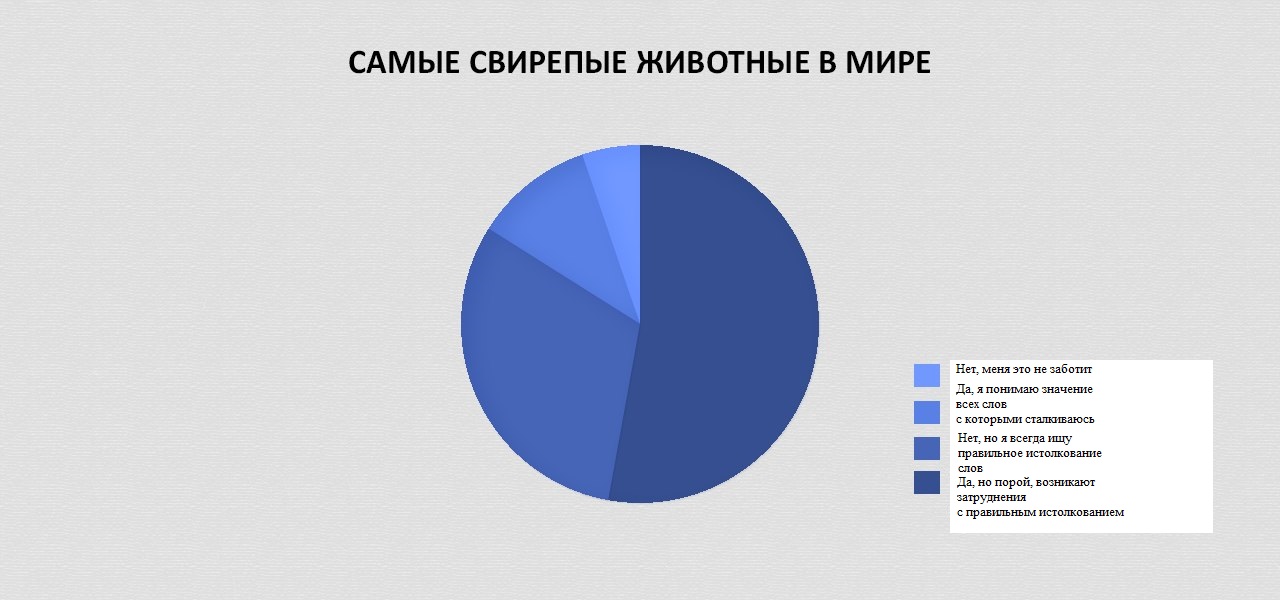 Хотели бы вы получить больше вспомогательной информации по данной теме?Варианты ответов:Да (18)Нет (3)Мне все равно (5)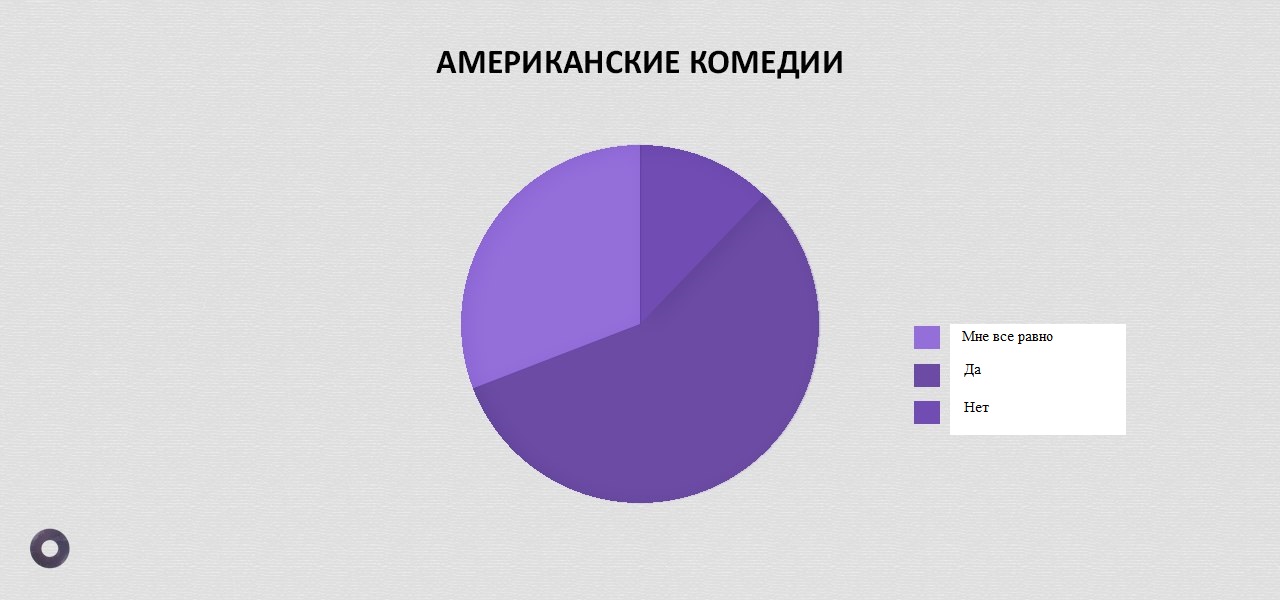 После проведения анкетирования среди учащихся,  я обратилась к учителям русского языка с вопросом: «Хотели бы вы использовать вспомогательный материал по теме «Французские заимствования в русском языке»  в своей работе?» Ответ был единогласным: «Да». Проанализировав полученные мною результаты, пришла к выводу, что такое учебное пособие необходимо. Проконсультировавшись с учителем французского языка, я погрузилась в проектную деятельность. 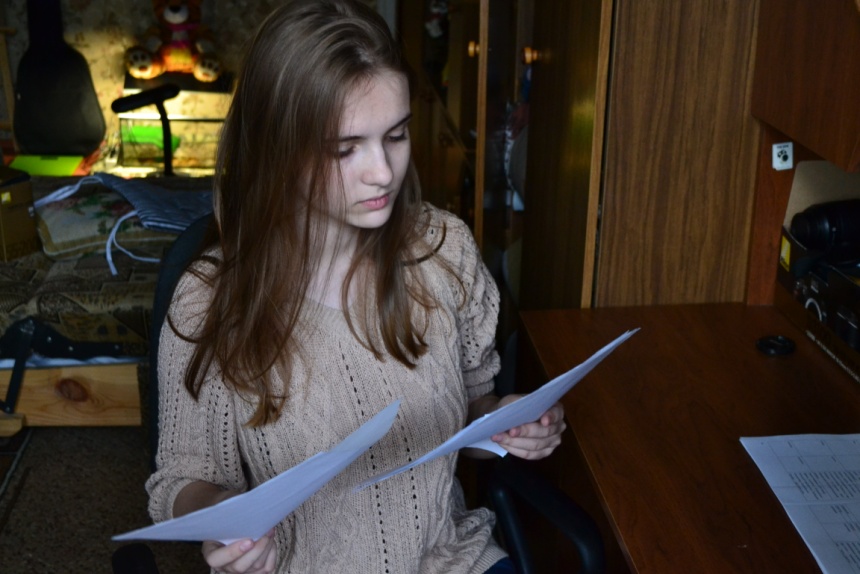 Декабрь Составила план работы и приступила к его исполнению:Изучила и систематизировала информацию. Определила содержание пособия.В свое пособие я включила разделы: Французские заимствованные слова в лексике русского языка,Процесс взаимодействия французских слов на примере французско-русских отношений, Французский язык - язык красоты. Изучила технику изготовления твердого книжного переплета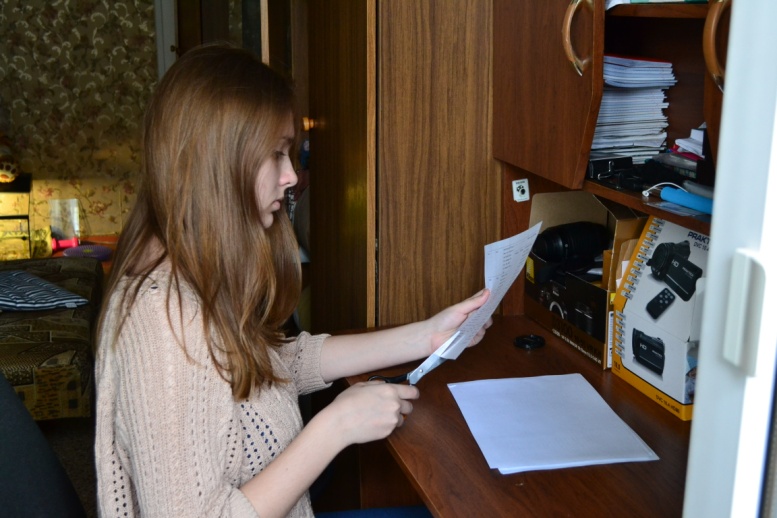 Работая над темой проекта, я совершенствовала навыки чтения на французском языке, расширила свой словарный запас, закрепила языковые знания.
У меня возникали определенные трудности с нахождением информации, но преодолеть их мне помог руководитель проекта. Январь 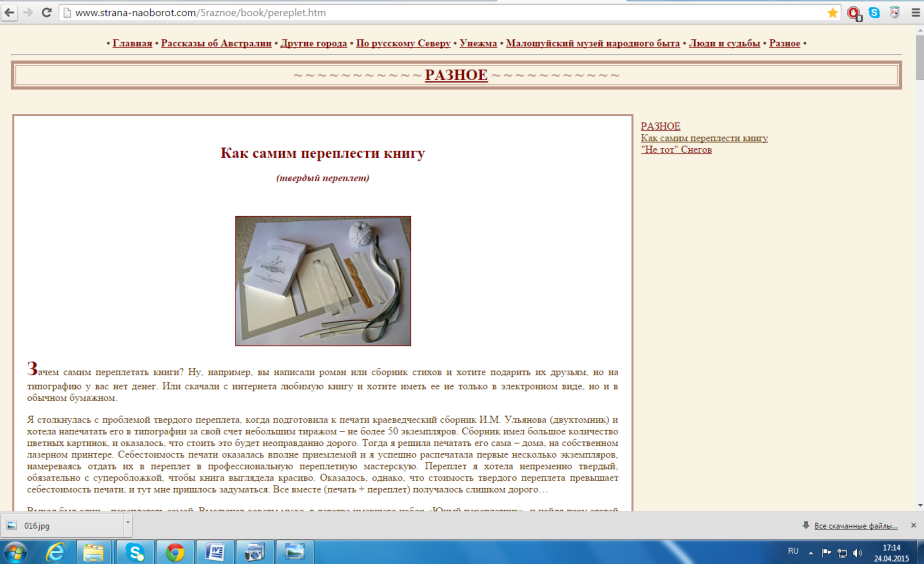 Я приступила к созданию пособия. Поставила перед собой следующие задачи:Выбрать дизайн оформления пособияНабрать содержание пособия в программе WordРаспечатать пособиеИзготовить твердый книжный переплетРазрисовать обложкуИтак, собрав необходимый материал и продумав содержание своего пособия, я приступила к его оформлению: подготовила необходимые материалы и оборудование.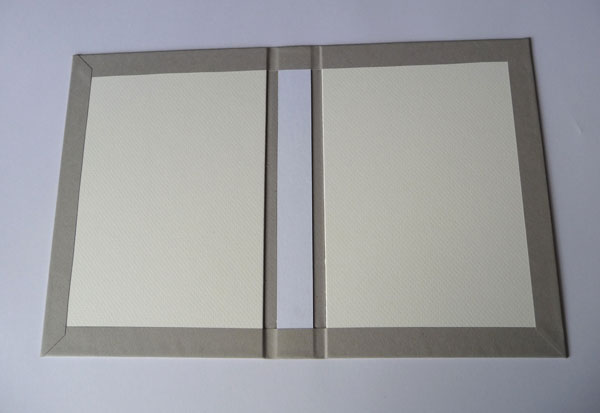 Наиболее увлекательным в работе над проектом оказалось оформление его дизайна. С помощью современных информационных технологий я нашла замечательные иллюстрации к обложке, которые затем я изобразила  с помощью обычной гелиевой ручке. 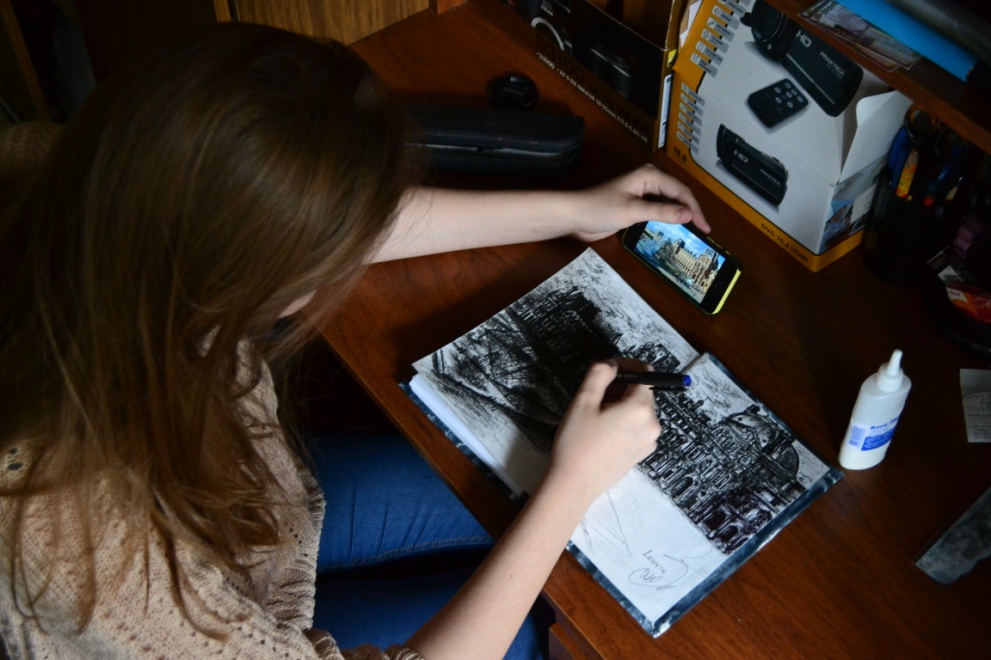 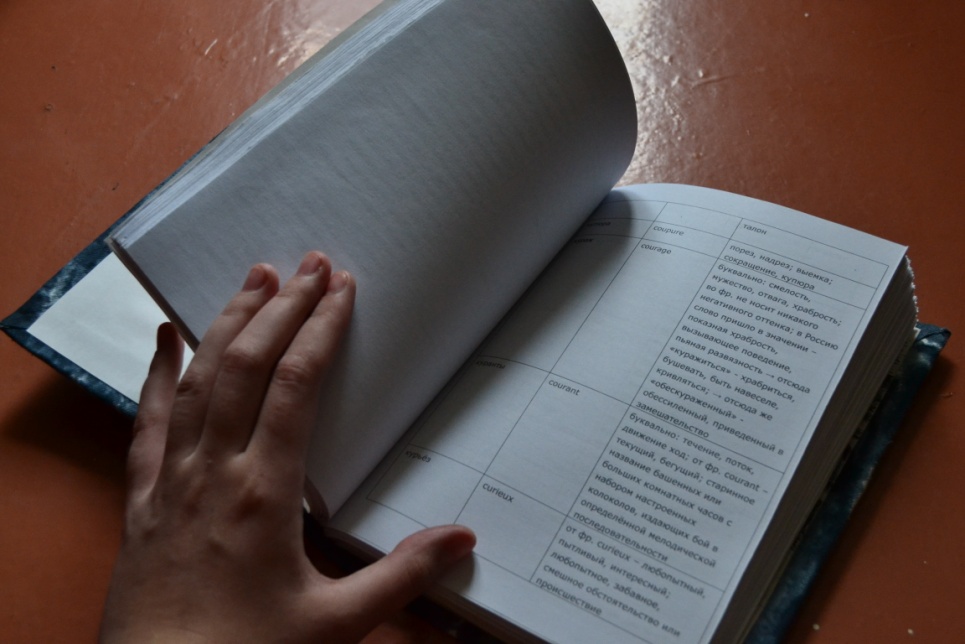 Наконец, я создала продукт, который желала получить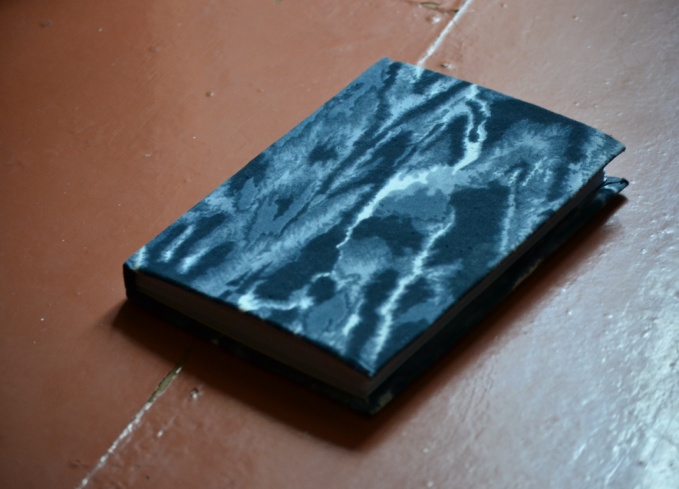 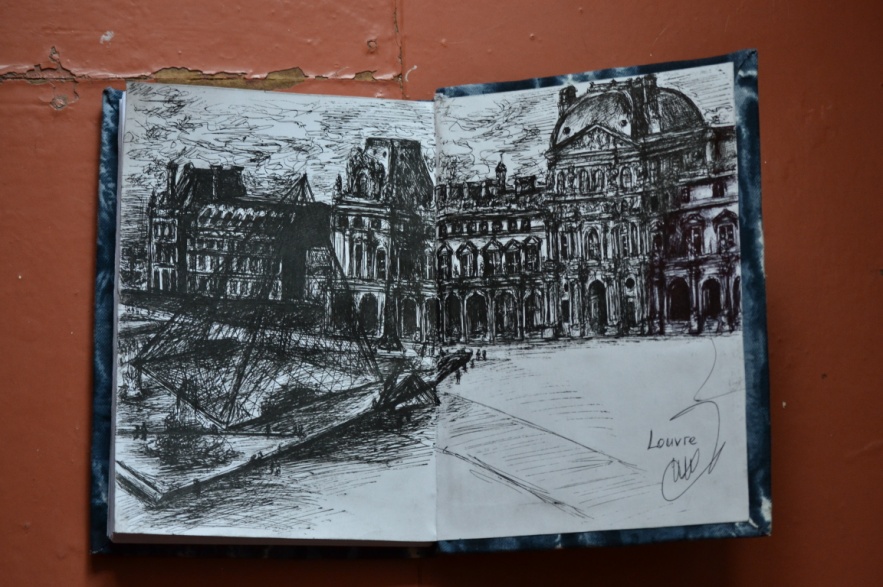 Февраль Изготовив пособие, я приступила к созданию папки проекта и презентации. Так как над созданием проекта, я работаю первый год, то у меня возникли трудности с оформлением портфолио проекта. За консультацией по оформлению я обращалась к учителю французского языка. Подготовив папку проекта, я создала презентацию к защите. 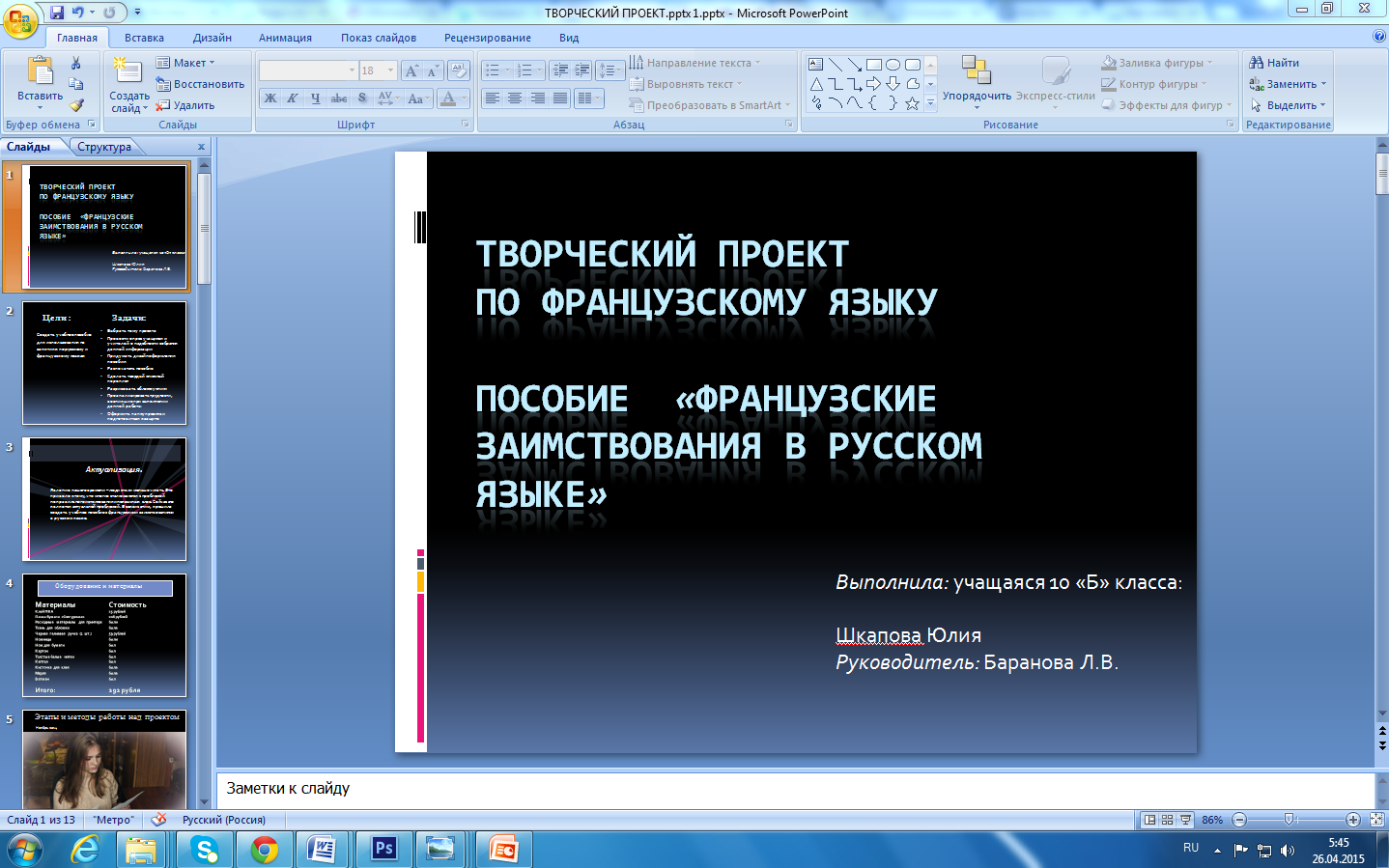 Выводы и самоанализРаботать над этим проектом было интересно и увлекательно. В результате проделанной работы, я создала уникальное пособие «Французские заимствования в русском языке», где собраны слова русского языка, заимствованные из французского языка и  исторические факты по данной теме. 
Мной была проделана большая работа по созданию этого пособия. В результате этой работы я получили готовый вспомогательный сборник для работы с толкованием иноязычных слов. В процессе работы возникали определенные трудности с нахождением информации и изготовлением переплета, но благодаря помощи родителей и учителя мне удалось справиться с ними. 
После опроса учащихся о необходимости и значимости дополнительной информации об истолкованиях иноязычных слов, пришла к выводу, что такое пособие необходимо. Оно может быть использовано учителями и учащимися для выполнения непонятных заданий и объяснения учебного материала.                                            Приложение (содержание сборника)      Французский язык - язык красотыВсем нам знакомы такие слова как бюро, гардероб, пальто, винегрет, батальон, пистолет, актер, режиссер, балет. Но далеко не всем известно, что родом эти слова из Франции. Французский язык подарил нам огромное количество наименований предметов быта, одежды, продуктов, терминов военной и общественно-политической области, мира искусства и моды. Это не только красивый, богатый, музыкальный и, бесспорно, романтичный язык, это, прежде всего, один из самых распространенных языков в мире. Около 200 миллионов человек на сегодняшний день реально могут изъясняться по-французски. Не важно, в какой стране они живут, все они составляют огромное культурное пространство – Франкофонию, где люди говорят и думают на одном языке. И если вы знаете хотя бы пару слов по-французски, то уже можете смело считать себя франкофоном.          К франкофонам смело могу отнести себя и я, так как я изучаю французский язык на уроках в школе. Мы учимся быть французами и «примеряем» на себя их быт и образ жизни. И пусть это происходит только во время занятий, но что-то в тебе остается, и ты другими глазами смотришь на свою жизнь, и хочешь, чтобы она стала такой же красивой и галантной, как и французский язык.          Французский язык неустанно завоевывает все больше и больше поклонников. Самые мелодичные и романтичные песни, самые трогательные признания, самые витиеватые обороты вежливости – все это звучит именно по-французски. Фразы отличаются легкостью и эмоциональной точностью. Это удивительный язык, и, если вы столкнулись с ним, значит, вы прикоснулись к красоте. Французский язык - красивая мелодия, сыгранная словами. Раньше Францию называли "столицей мира", а к французскому языку на всей планете прониклись уважением и относились с особым трепетом, а в XVIII веке считали практически международным. Сегодня Франция не занимает таких прочных позиций, но по-прежнему остается местом, где иностранцы мечтают отдыхать, работать и учиться. Французский язык как классика, всегда актуален и будет модным вне времени.    По данным общественного центра "ВКС-Глобус" в наши дни для общения и путешествий французский язык изучают 36% российских граждан. Работа является главным стимулом для овладения французским языком у 24%, учеба - у 23% изучающих. Международный сертификат и самообразование получили 7 и 6% соответственно. На долю изучающих, планирующих переезд во франкоговорящую страну, приходится 4%.    Самый большой процент овладевающих французским языком приходится на студентов - 27%, за ними следуют школьники - 13%. Для продвижения по карьерной лестнице знание французского языка чаще требуется менеджерам среднего (6%) и высшего звена (4%). Юристы, банкиры, журналисты, бухгалтеры, преподаватели, научные работники составляют половину всех профессией, для которых требуется знанием французского языка.История французского языка на примере русско-французских отношенийРоссия и Франция связаны тесными взаимовыгодными узами сотрудничества уже не одно столетие. Начало русско-французских отношений было положено дочерью Ярослава Мудрого Анной, которая в немолодом по тем меркам возрасте (25 лет) в 1051 году вышла замуж за короля Франции Генриха I. Она стала первой и единственной русской женщиной ставшей французской королевой.    Первая переписка между французским и русским престолами относится к 1518 году, когда противостояние с Польшей заставило Василия Иоанновича обратиться за помощью к французскому монарху Франциску I. Однако на тот момент лингвистическим носителем переписки стал отнюдь не французский, а русский и немецкий языки.    Время правления Бориса Годунова открыло для русских студентов страны Европы, среди которых была и Франция (где они получали образование), а для французов - возможности Государства Российского. Жак Маржерет был одним из первых французских подданных, которому удалось устроиться в России на службу. Пребывание в стране нашло отражение в книге "Состояние Российской империи и великого княжества Московского".    Французские модные тенденции штурмуют гардеробы тогдашних модниц в 1605 году. Чего только стоит перетянутое в поясе французское платье Марии Мнишек, которым она повергла в шок ни одного москвича!Первый обмен посольствами между Российской империей и Францией состоялся в 1615 году.Время правления Алексея Михайловича - новая веха в истории русско-французских взаимоотношений. В 1668 году состоялся первый визит русского посольства во главе с князем П.И. Потемкиным. Русские послы были впечатлены местными гобеленовыми мануфактурами, галереями и парками, а особенно театрами. Уже в 1672 году в России появляется первый придворный театр, который начал свою деятельность с пьес Мольера.    Новый виток увлечения Францией и ее культурой происходит при Петре I. В столице Франции появляется наблюдатель от России, который помогал русским устроиться во Франции на службу или учебу.    В этот период Франция становится эталоном образованности, культуры, нравов. Русская знать восхищается умением французов проводить маскарады, балы, приемы.    В эпоху правления Елизаветы Петровны из Франции начинают приглашаться выдающиеся художники, архитекторы, скульпторы. Считалось, что среди иностранцев в России французы составляли подавляющее большинство.Начинается время культа всего того, что могло быть связано с Францией. Русские от "мала до велика" свободно владели французским языком, одевались во французские одежды, жили в окружении французских интерьеров, читали книги на французском, пользовались услугами гувернеров из Франции. Нередки были случаи, когда на французском языке говорили лучше, нежели на родном - русском.    Екатерина II пришедшая на смену Елизаветы Петровны пыталась безуспешно бороться с засильем моды на французские слова, для чего даже ввела систему штрафов. Однако уже к XIX веку французский язык стал, чуть ли ни родным для большинства дворян, которые на нем говорили, писали и даже думали. Тому подтверждение нетленные произведения русских классиков, в которых нередко можно встретить абзацы на французском языке. Высшее русское общество с жадностью впитывало все новое, что появлялось во Франции. Балет, мода, кулинария, искусство, театр - в каждой этой сфере господствовал французский стиль, который моментально начинали считаться самобытно русским.    В наше время сложно представить Россию той эпохи без трогательных мушек, напудренных шиньонов и париков, зонтов и вееров, а также визиток, без которых не обходилось ни одно деловое, и даже романтическое свидание. А каждая эта черта была привнесена французской культурой. В тоже время Франция становится европейским законодателем производства косметики и духов. Рецептура французского парфюма хранилась в строжайшей тайне, что способствовало культивации модных пристрастий у европейцев. Пальму лидерства Франция получила и благодаря производству косметики, в том числе и декоративной - пудры, румян и т.п. А знаменитая мадам Помпадур, введшая моду на так называемые "говорящие букеты", покорила новой тенденцией всю Европу. Это были золотые времена для Франции.  Французские заимствованные слова в лексике русского языкаНа нашей планете не существует ни одного языка, в котором нe нашлось бы заимствований. Доля заимствованной лексики может колебаться от 10% до 80-90%.    В разные исторические периоды (общеславянский, восточнославянский, собственно русский) в исконный русский язык проникали слова из других языков. Основной причиной являлось то, что русский народ постоянно вступал в культурные, экономические, политические связи с другими народами.    Значительную часть заимствований в русском языке составляют галлицизмы.    Галлицизмы (от лат. gallicus - галльский) - слова и выражения, заимствованные из французского языка или образованные по модели французских слов и выражений.    В  XVIII веке заимствования из французского языка стали плотно оседать в русской речи. С целью содействия развитию литературы и литературного языка, а также с целью направления развития в нужную правительству сторону создается специальное высшее научное учреждение - Российская Академия (в подражание Французской Академии в Париже). Французский язык - язык великих просветителей: Вольтера, Дидро, Руссо - в то время являлся наиболее лексически богатым и стилистически развитым языком Европы.     В галлицизмах отразились характерные черты французского языка: прононс(prononcer), грассировать(grasseyer).      Интересной особенностью является следуюшая ассимиляция галлицизмов:Он был не комильфо (сотте il faut).Позвольте Вас ангажировать (engager) на танец.Нельзя нарушать куртуазность (courtois) nоведения.    В XVIII - начале XIX века в русскую лексику вошли слова, поистине пропитанные французским духом: шарм (charme), адюльтер (aduletère), визитер (visiteur), гувернер (gouverneur), кавалер (cavalier), кокотка (cocotte), комплимент (compliment), реверанс (révérence), фаворит (favorite).     Галлицизмы проникают во все сферы жизни и деятельности людей. Особенно французскими заимствованиями пополнилась лексика, связанная с одеждой: аксессуар (accessoire), бижутерия (bijouterie), вуаль (voile), жабо (jabot), манто (manteau), пеньюар (peignoir) и едой: безе (baiser), пюре (purée), майонез (mayonnaise). Любопытная деталь - именно французское происхождение имеют такие слова, как гурmан (gourmand) и деликатес (délicatesse). Например, таким могло бы быть меню для гурманов:Спаржа (asperge)Омар с гарниром (homard), (garnir)Мясо-гриль под бешамелью (griller), (bèchamel)А на десерт - бисквит (biscuit) и желе (gelèe),меренга (meringue) и суфле (soufflè), а также ликер (liqueur) и крюшон (cruchon).    Особое внимание хочется уделить галлицизмам, которые связаны с искусством - театром, музыкой, живописью. Например, с музыкой связаны следующие слова: аккордеон (accordéon), ансамбль (ensemble), вокал (vocal), кларнет (clarinette), ноктюрн (nocturne), увертюра (ouverture). Очень много галлицизмов, связанных с театром: актер (acteur), антракт (entracte), аплодисменты (applaudissments), афиша (affiche), водевиль (vaudeville), грим (grimer), дебют (dèbut), пируэт (pirouette); а также с живописью: галерея (galerie), верниса,ж (vernissage), гуашь (gouache), палитра (palette), импрессионизм (impressionnisme).    В XIX - начале XX века в русском языке появлялись всё новые и новые галлицизмы. Многие из них были связаны с общественной жизнью, с экономикой, с политикой. Примеры таких слов: каnитализм (capitalisme), буржуазия (bourgeoisie), бюджет (budget), пресса (presse), дипломат (diplomate), атташе(attachè), демократ (dèmocrate), акционер (actionnaire), бюрократизм (bureaucratisme). Эти слова известны всем и часто употребляются в повседневной жизни. Галлицизмами являются такие слова, как   индексация (indexation), альянс (alliance), авуары (avoir), клика (cligue). Довольно часто встречаются в речи следующие заимствования из французского языка: авторитарный (autorгtaire), акционер (actionnaire), баллотироваться (balloter), дебатировать (dèbattre), импортёр (importeur), муссировать (mousser).     В истории общества бывают моменты, когда какую-либо чужую культуру выбирают в качестве образца для подражания. Её язык становится престижным, и слова из него заимствуются особенно активно. Влияние французского языка на русскую лексику наблюдалось и в 18, и в 19 веке. Отношение к заимствованным словам как к более «красивым» и престижным характерно для конца 20- начала 21 века. Например, слово бутик. Во французском языке boutique означает просто «маленький магазин», а на русской почве слово бутик стало означать «дорогой магазин модной одежды». Интересно, что в самом французском языке оно сменилось существительным magasin (магазин) из арабского, которое получило особенно широкое распространение в первой половине 19 века, когда происходила перестройка французской торговли на новых промышленных основаниях и старые лавки (boutiques) теперь уже перестали устраивать продавцов, которым нужны были более просторные и вместительные магазины. В русском языке это слово "повысилось в ранге" - стало обозначать магазин модных товаров, то есть слово, которое в языке-источнике именовало обычный, рядовой объект, в заимствующем языке прилагается к объекту более значительному и престижному.     Подобных заимствований довольно много в современном русском языке. Вот некоторые из них: парфюм (parfum), нувориш (nouveau riche), портмоне (porte-monnaie), кофр (coffre), несессер (nécessaire), вояж (voyage), консьерж (concièrge), волонтер (volontaire), камуфляж (camouflage), гран-ири (Grand Prix), карт-бланш (carte blanche).Таблица заимствованных словСписок использованной литературыАмосова А.Н "Этимологические основы словарного языка" М., 1976.Веденина Л.Г. Особенности французского языка. - М.: Просвящение, 1988. - 238 с.Гаврилов А.В. «Европейские заимствования XIX века в русском языке» - Издательство: "Ленанд", 2011- 144 с.Гак В.Г., Ганшина К.А. Новый франко - русский словарь. - М.: Русский язык, 1997. - 1195 с.Доза А. «История французского языка». М., Издательство иностранной литературы, 1956 г.Катагощина Н.А, Гурычева М.С, Аллендорф К.А "История французского языка" М., 1976.Розенталь Д.Э, Теленкова М.А Словарь лингвистических терминов М., 1976.Свешникова М.И. Фонетическая ассимиляция заимствований. Издательский дом «Астраханский Университет», 2005.Соколова В.С., Портнова Н.И. Фонетика французской разговорной речи: Учеб. пособие для ин-тов и фак. иностр. яз. - М.: Высш. шк., 1990. - 167 с. Щерба Л.В. Фонетика французского языка. М.: "Высшая школа", 1963. Ярцева В.Н. Лингвистический энциклопедический словарь М., 1990.Этапы работыСроки Задачи, решаемые на данном этапеРезультат работы на данном этапепогружение в проектноябрьПодготовка к проектной деятельностиВыбор темы проекта, формулирование целей и задачпланирования деятельностидекабрьСбор дополнительной информации. Составление плана работыРабота над проектомянварьСбор необходимого материала. Создание изделия. Готовый продукт (название)Оформление результатовфевральОформление папки портфолио проекта, создание презентации.Портфолио проекта и презентацияПрезентация полученных результатовфевральПодготовка к защите проекта. Самоанализ.Защита проектаматериалыстоимостьКлей ПВА25 рублейПачка бумаги «Снегурочка»208 рублейРасходные материалы для принтераТкань для обложкиЧерная гелиевая ручка (2 шт) Ножницы Нож для бумагиКартонТолстые белые нитки Каптал Кисточка для клея
МарляВатманбылибыла59 рублейбылибылбылбылбылбылабылабылИтого:292 рубляабажурabat-jourбуквально: "приглушает свет" — от глагола abattre: рубить; валить; сносить, ослаблятьбуквально: "приглушает свет" — от глагола abattre: рубить; валить; сносить, ослаблятьбуквально: "приглушает свет" — от глагола abattre: рубить; валить; сносить, ослаблятьабонементabonnementзаимствовано в XIХ веке; франц. abonnement – буквально «плата вперед, подписка, абонемент»;заимствовано в XIХ веке; франц. abonnement – буквально «плата вперед, подписка, абонемент»;заимствовано в XIХ веке; франц. abonnement – буквально «плата вперед, подписка, абонемент»;абонентabonnéзаимствовано в XIХ веке; франц. abonné – «абонент, подписчик», от французского глагола abonner — «подписываться, абонировать»заимствовано в XIХ веке; франц. abonné – «абонент, подписчик», от французского глагола abonner — «подписываться, абонировать»заимствовано в XIХ веке; франц. abonné – «абонент, подписчик», от французского глагола abonner — «подписываться, абонировать»абордажabordageот bord — «борт судна»от bord — «борт судна»от bord — «борт судна»абсентabsintheзаимствовано из французского языка в XIX веке; absinthe — буквально с фр. «полынь, горечь» — крепкий алкогольный напиток, содержащий обычно около 70 % (иногда даже до 86 %) алкоголя; важнейший компонент абсента — экстракт горькой полыни (лат. Artemisia absinthium), отсюда и название «абсент»;заимствовано из французского языка в XIX веке; absinthe — буквально с фр. «полынь, горечь» — крепкий алкогольный напиток, содержащий обычно около 70 % (иногда даже до 86 %) алкоголя; важнейший компонент абсента — экстракт горькой полыни (лат. Artemisia absinthium), отсюда и название «абсент»;заимствовано из французского языка в XIX веке; absinthe — буквально с фр. «полынь, горечь» — крепкий алкогольный напиток, содержащий обычно около 70 % (иногда даже до 86 %) алкоголя; важнейший компонент абсента — экстракт горькой полыни (лат. Artemisia absinthium), отсюда и название «абсент»;авангардavant-garde«передовой отряд»«передовой отряд»«передовой отряд»авансavanceаванс, опережениеаванс, опережениеаванс, опережениеавансценаavant-scèneпередняя часть сценыпередняя часть сценыпередняя часть сценыавантюраaventureбуквально: приключение; заимствовано из фр. языка в конце XVIII века; восходит к латин. adventura → от лат. advenire - происходить, случаться;буквально: приключение; заимствовано из фр. языка в конце XVIII века; восходит к латин. adventura → от лат. advenire - происходить, случаться;буквально: приключение; заимствовано из фр. языка в конце XVIII века; восходит к латин. adventura → от лат. advenire - происходить, случаться;авиацияaviationзаимствовано из французского языка в начале XX века; франц. aviation - "авиация, авиастроение" представляет собой производное от латин. avis - "птица"заимствовано из французского языка в начале XX века; франц. aviation - "авиация, авиастроение" представляет собой производное от латин. avis - "птица"заимствовано из французского языка в начале XX века; франц. aviation - "авиация, авиастроение" представляет собой производное от латин. avis - "птица"агентagentзаимствовано в начале XVII века через посредство нем. Agent — из франц. яз; фр. agent – «агент, служащий; полицейский, ажан» где оно восходит к латин. agens, agentis, производному от agere - в значении "преследовать, ловить, искать"заимствовано в начале XVII века через посредство нем. Agent — из франц. яз; фр. agent – «агент, служащий; полицейский, ажан» где оно восходит к латин. agens, agentis, производному от agere - в значении "преследовать, ловить, искать"заимствовано в начале XVII века через посредство нем. Agent — из франц. яз; фр. agent – «агент, служащий; полицейский, ажан» где оно восходит к латин. agens, agentis, производному от agere - в значении "преследовать, ловить, искать"агентствоagenceфранц. agence – «агентство, бюро, контора, учреждение»; от фр. глагола agencer – «расставлять, приводить в порядок; организовывать»;франц. agence – «агентство, бюро, контора, учреждение»; от фр. глагола agencer – «расставлять, приводить в порядок; организовывать»;франц. agence – «агентство, бюро, контора, учреждение»; от фр. глагола agencer – «расставлять, приводить в порядок; организовывать»;адьюadieuзаимствовано из французского языка в XIX веке; франц. adieu "прощай" — сращение предлога à и dieu "Бог"; буквально соответствует русскому «с Богом»заимствовано из французского языка в XIX веке; франц. adieu "прощай" — сращение предлога à и dieu "Бог"; буквально соответствует русскому «с Богом»заимствовано из французского языка в XIX веке; франц. adieu "прощай" — сращение предлога à и dieu "Бог"; буквально соответствует русскому «с Богом»адюльтерadultèreот фр. adulte – взрослый; супружеская измена, а также участник супружеской изменыот фр. adulte – взрослый; супружеская измена, а также участник супружеской изменыот фр. adulte – взрослый; супружеская измена, а также участник супружеской изменыажурajourзаимствовано из французского языка; фр. ajour – буквально «на свет», «ажур, отверстие», от фр. глагола ajourer — делать сквозным;заимствовано из французского языка; фр. ajour – буквально «на свет», «ажур, отверстие», от фр. глагола ajourer — делать сквозным;заимствовано из французского языка; фр. ajour – буквально «на свет», «ажур, отверстие», от фр. глагола ajourer — делать сквозным;акварельaquarelleкраски, растворимые в воде; картина, написанная этими красками, - франц.краски, растворимые в воде; картина, написанная этими красками, - франц.краски, растворимые в воде; картина, написанная этими красками, - франц.аквариумaquariumлат. aquarium - букв. водянойлат. aquarium - букв. водянойлат. aquarium - букв. водянойаккомпанементaccompagnementсопровождениесопровождениесопровождениеаллеяalléeузкий проход; аллея, дорожкаузкий проход; аллея, дорожкаузкий проход; аллея, дорожкааллоallôзаимствовано в конце XIX века; фр. allô ранее было ошибочно связано с англ. hallo – здравствуй; на самом же деле фр. allô является производным от allons – ну, ну же (от глагола aller – идти); считается, что автор слова Шарль Биворзаимствовано в конце XIX века; фр. allô ранее было ошибочно связано с англ. hallo – здравствуй; на самом же деле фр. allô является производным от allons – ну, ну же (от глагола aller – идти); считается, что автор слова Шарль Биворзаимствовано в конце XIX века; фр. allô ранее было ошибочно связано с англ. hallo – здравствуй; на самом же деле фр. allô является производным от allons – ну, ну же (от глагола aller – идти); считается, что автор слова Шарль Бивораллюрallureзаимствовано из французского языка; allure – «походка, ход, темп, скорость»;заимствовано из французского языка; allure – «походка, ход, темп, скорость»;заимствовано из французского языка; allure – «походка, ход, темп, скорость»;альянсallianceфранц. alliance – «союз, объединение»;франц. alliance – «союз, объединение»;франц. alliance – «союз, объединение»;амплуаemploi«употребление; занятость; роль»«употребление; занятость; роль»«употребление; занятость; роль»анкетаenquêteбуквально: дознание, расследованиебуквально: дознание, расследованиебуквально: дознание, расследованиеанонсannonceпредварительное объявлениепредварительное объявлениепредварительное объявлениеансамбльensembleфранц. ensemble — буквально "стройное, целое; вместе, сразу, в одно время"; от франц. semblable — "похожий, подобный"; восходит к латин. symplegas — "сцепление, сплетение";франц. ensemble — буквально "стройное, целое; вместе, сразу, в одно время"; от франц. semblable — "похожий, подобный"; восходит к латин. symplegas — "сцепление, сплетение";франц. ensemble — буквально "стройное, целое; вместе, сразу, в одно время"; от франц. semblable — "похожий, подобный"; восходит к латин. symplegas — "сцепление, сплетение";антонимantonymeзаимствовано в XX веке из франц. языка; фр. antonyme — восходит к греч; от сложение anti - "против" и onyma - "имя"заимствовано в XX веке из франц. языка; фр. antonyme — восходит к греч; от сложение anti - "против" и onyma - "имя"заимствовано в XX веке из франц. языка; фр. antonyme — восходит к греч; от сложение anti - "против" и onyma - "имя"антрактentracteбуквально: между действиями; от фр. слов entre – между и acte – акт, действиебуквально: между действиями; от фр. слов entre – между и acte – акт, действиебуквально: между действиями; от фр. слов entre – между и acte – акт, действиеантрекотentrecôteбуквально: межреберная часть мякоти; от фр. слов entre – между и côte – ребро; жареный кусок говядины, стейкбуквально: межреберная часть мякоти; от фр. слов entre – между и côte – ребро; жареный кусок говядины, стейкбуквально: межреберная часть мякоти; от фр. слов entre – между и côte – ребро; жареный кусок говядины, стейкантрепренёрentrepreneur«предприниматель; антрепренёр» (c XIII века), из глагола entreprendre «предпринимать, затевать»«предприниматель; антрепренёр» (c XIII века), из глагола entreprendre «предпринимать, затевать»«предприниматель; антрепренёр» (c XIII века), из глагола entreprendre «предпринимать, затевать»антресольentresolбуквально: между основанием; от фр. слов entre – между и sol – земля, почва, основание, фундаментбуквально: между основанием; от фр. слов entre – между и sol – земля, почва, основание, фундаментбуквально: между основанием; от фр. слов entre – между и sol – земля, почва, основание, фундаментантуражentourageбуквально: окружение, окружающая обстановка; от фр. глагола entourer – окружать, охватывать; антураж – совокупность окружающих условий; → отсюда выражение «для антуражу» - т.е. для видимости обстановкибуквально: окружение, окружающая обстановка; от фр. глагола entourer – окружать, охватывать; антураж – совокупность окружающих условий; → отсюда выражение «для антуражу» - т.е. для видимости обстановкибуквально: окружение, окружающая обстановка; от фр. глагола entourer – окружать, охватывать; антураж – совокупность окружающих условий; → отсюда выражение «для антуражу» - т.е. для видимости обстановкианфасen faceнапротивнапротивнапротивапартаментыappartementбуквально: квартира, покоибуквально: квартира, покоибуквально: квартира, покоиапелляцияappelиз лат. apellatio - обращение, обжалование решения суда в более высокой инстанциииз лат. apellatio - обращение, обжалование решения суда в более высокой инстанциииз лат. apellatio - обращение, обжалование решения суда в более высокой инстанцииаперитивapéritifзаимствовано из французского языка; фр. apéritif – буквально «вызывающий аппетит, аперитив»; от лат. aperīre - «открывать»;заимствовано из французского языка; фр. apéritif – буквально «вызывающий аппетит, аперитив»; от лат. aperīre - «открывать»;заимствовано из французского языка; фр. apéritif – буквально «вызывающий аппетит, аперитив»; от лат. aperīre - «открывать»;аплодироватьapplaudirхлопать в ладоши в знак одобрения, рукоплескатьхлопать в ладоши в знак одобрения, рукоплескатьхлопать в ладоши в знак одобрения, рукоплескатьапломбaplombбуквально: уверенность, самоуверенность; от фр. a plomb - «по свинцу»; самоуверенность, смелость в манерах, разговоре и действияхбуквально: уверенность, самоуверенность; от фр. a plomb - «по свинцу»; самоуверенность, смелость в манерах, разговоре и действияхбуквально: уверенность, самоуверенность; от фр. a plomb - «по свинцу»; самоуверенность, смелость в манерах, разговоре и действияхаппликеappliqueфранц. applique — "накладка";франц. applique — "накладка";франц. applique — "накладка";аранжировкаот фр. глагола arranger – приводить в порядок, устраивать, улаживать; переложение музыкального произведения для исполнения его инструментами или голосамиот фр. глагола arranger – приводить в порядок, устраивать, улаживать; переложение музыкального произведения для исполнения его инструментами или голосамиот фр. глагола arranger – приводить в порядок, устраивать, улаживать; переложение музыкального произведения для исполнения его инструментами или голосамиарестоватьarrêterостанавливать, задерживать; прекращатьостанавливать, задерживать; прекращатьостанавливать, задерживать; прекращатьаркаarcарка, дуга - из лат. arcusарка, дуга - из лат. arcusарка, дуга - из лат. arcusарьергардarrière-garde«тыловая отряд»«тыловая отряд»«тыловая отряд»асasфранц. as – «мастер своего дела, дока, ас»; искусный летчикфранц. as – «мастер своего дела, дока, ас»; искусный летчикфранц. as – «мастер своего дела, дока, ас»; искусный летчикассортиassortiбуквально: хорошо подобранный; специально подобранная смесь чего-нибудь, наборбуквально: хорошо подобранный; специально подобранная смесь чего-нибудь, наборбуквально: хорошо подобранный; специально подобранная смесь чего-нибудь, наборатакаattaqueзаимствовано в XVIII веке через посредство нем. Attacke "атака" из франц. attaque – «нападение, наступление», от фр. глагола attaquer - "нападать, атаковать"заимствовано в XVIII веке через посредство нем. Attacke "атака" из франц. attaque – «нападение, наступление», от фр. глагола attaquer - "нападать, атаковать"заимствовано в XVIII веке через посредство нем. Attacke "атака" из франц. attaque – «нападение, наступление», от фр. глагола attaquer - "нападать, атаковать"ательеatelierзаимствовано в XVIII веке; франц. atelier — «мастерская, студия»;заимствовано в XVIII веке; франц. atelier — «мастерская, студия»;заимствовано в XVIII веке; франц. atelier — «мастерская, студия»;атташеattachéбукв. «прикреплённый, привязанный», причастие прошедшего времени от attacher — «привязывать, прикреплять». Таким образом изначально слово обозначало лицо, прикомандированное к дипломатическому представительству.букв. «прикреплённый, привязанный», причастие прошедшего времени от attacher — «привязывать, прикреплять». Таким образом изначально слово обозначало лицо, прикомандированное к дипломатическому представительству.букв. «прикреплённый, привязанный», причастие прошедшего времени от attacher — «привязывать, прикреплять». Таким образом изначально слово обозначало лицо, прикомандированное к дипломатическому представительству.аттракционattractionбуквально: притяжение, привлечение → яркий номер циркового искусства или зрелищное сооружениебуквально: притяжение, привлечение → яркий номер циркового искусства или зрелищное сооружениебуквально: притяжение, привлечение → яркий номер циркового искусства или зрелищное сооружениеафераaffaire«дело, сделка», из à faire — «(чтобы) делать», «поделать»; во французском языке не носит негативного оттенка.«дело, сделка», из à faire — «(чтобы) делать», «поделать»; во французском языке не носит негативного оттенка.«дело, сделка», из à faire — «(чтобы) делать», «поделать»; во французском языке не носит негативного оттенка.афишаafficheбуквально: плакат, рекламное объявление; от фр. глагола afficher – выставлять напоказбуквально: плакат, рекламное объявление; от фр. глагола afficher – выставлять напоказбуквально: плакат, рекламное объявление; от фр. глагола afficher – выставлять напоказаэропланaéroplaneзаимствовано в начале XX века; франц. aéroplane — «аэроплан», от сложения греч. aēr - "воздух" и франц. глагола planer -"парить, летать"; в настоящее время вытеснено из употребления существительным «самолет»заимствовано в начале XX века; франц. aéroplane — «аэроплан», от сложения греч. aēr - "воздух" и франц. глагола planer -"парить, летать"; в настоящее время вытеснено из употребления существительным «самолет»заимствовано в начале XX века; франц. aéroplane — «аэроплан», от сложения греч. aēr - "воздух" и франц. глагола planer -"парить, летать"; в настоящее время вытеснено из употребления существительным «самолет»багательbagatelleфранц. bagatelle - буквально «безделушка; безделица, ерунда, пустяк»;франц. bagatelle - буквально «безделушка; безделица, ерунда, пустяк»;франц. bagatelle - буквально «безделушка; безделица, ерунда, пустяк»;багетbaguetteзаимствовано из французского языка; фр. baguette - буквально «палочка, прут»;заимствовано из французского языка; фр. baguette - буквально «палочка, прут»;заимствовано из французского языка; фр. baguette - буквально «палочка, прут»;балbalзаимствовано в Петровскую эпоху; франц. bal — «бал», от фр. глагола baller - "танцевать, веселиться"; бал буквально — "танец", затем — "вечер с танцами"заимствовано в Петровскую эпоху; франц. bal — «бал», от фр. глагола baller - "танцевать, веселиться"; бал буквально — "танец", затем — "вечер с танцами"заимствовано в Петровскую эпоху; франц. bal — «бал», от фр. глагола baller - "танцевать, веселиться"; бал буквально — "танец", затем — "вечер с танцами"балетballetзаимствовано в XVIII веке; франц. ballet - "балет", восходит к итал. balletto, уменьшительное от ballo – "бал", "танец"заимствовано в XVIII веке; франц. ballet - "балет", восходит к итал. balletto, уменьшительное от ballo – "бал", "танец"заимствовано в XVIII веке; франц. ballet - "балет", восходит к итал. balletto, уменьшительное от ballo – "бал", "танец"балладаballadeзаимствовано в XVIII веке; от древне-провансальского balada - "стихотворение, которое произносят, танцуя"; производное от balar - "танцевать"заимствовано в XVIII веке; от древне-провансальского balada - "стихотворение, которое произносят, танцуя"; производное от balar - "танцевать"заимствовано в XVIII веке; от древне-провансальского balada - "стихотворение, которое произносят, танцуя"; производное от balar - "танцевать"баллонballonзаимствовано в XVIII веке; франц. ballon – «шар, мяч, шаровидный сосуд»; от итал. ballone, от ballo - "шар"; исходное значение — "шаровидный сосуд"; баллон - буквально «наполненный воздухом, надутый»заимствовано в XVIII веке; франц. ballon – «шар, мяч, шаровидный сосуд»; от итал. ballone, от ballo - "шар"; исходное значение — "шаровидный сосуд"; баллон - буквально «наполненный воздухом, надутый»заимствовано в XVIII веке; франц. ballon – «шар, мяч, шаровидный сосуд»; от итал. ballone, от ballo - "шар"; исходное значение — "шаровидный сосуд"; баллон - буквально «наполненный воздухом, надутый»банальныйbanalбуквально: обыкновенный, обывательский, избитый, пошлый, безвкусныйбуквально: обыкновенный, обывательский, избитый, пошлый, безвкусныйбуквально: обыкновенный, обывательский, избитый, пошлый, безвкусныйбандажbandageзаимствовано из французского языка; bandage – «перевязывание, повязка»; связано с нем. Band – «завязка, лента, тесьма»;заимствовано из французского языка; bandage – «перевязывание, повязка»; связано с нем. Band – «завязка, лента, тесьма»;заимствовано из французского языка; bandage – «перевязывание, повязка»; связано с нем. Band – «завязка, лента, тесьма»;бандерольbanderoleфранц. banderole — буквально "ремень, перевязь; лента с надписью", от сложения слов bande — "полоса, полотнище" и roll — "крутить"; связано с нем. Band – «завязка, лента, тесьма»франц. banderole — буквально "ремень, перевязь; лента с надписью", от сложения слов bande — "полоса, полотнище" и roll — "крутить"; связано с нем. Band – «завязка, лента, тесьма»франц. banderole — буквально "ремень, перевязь; лента с надписью", от сложения слов bande — "полоса, полотнище" и roll — "крутить"; связано с нем. Band – «завязка, лента, тесьма»барельефbas-reliefзаимствовано в XVIII веке; франц. bas-relief – буквально «низкий рельеф», от сложения фр. слов bas – «низкий, низший» и relief (см. рельеф)заимствовано в XVIII веке; франц. bas-relief – буквально «низкий рельеф», от сложения фр. слов bas – «низкий, низший» и relief (см. рельеф)заимствовано в XVIII веке; франц. bas-relief – буквально «низкий рельеф», от сложения фр. слов bas – «низкий, низший» и relief (см. рельеф)батареяbatterieот battre - битьот battre - битьот battre - битьбатистbatisteфранц. batiste заимствовано из французского, где этот материал назван по имени фламандского мастера XIII века Франсуа Батиста де Шамбре (или де Камбре), который первым выткал эту ткань;франц. batiste заимствовано из французского, где этот материал назван по имени фламандского мастера XIII века Франсуа Батиста де Шамбре (или де Камбре), который первым выткал эту ткань;франц. batiste заимствовано из французского, где этот материал назван по имени фламандского мастера XIII века Франсуа Батиста де Шамбре (или де Камбре), который первым выткал эту ткань;батонbâtonзаимствовано в XVIII веке; франц.; где bâton – «палка, посох, жезл»; из ст.-франц. bastun восходит к поздн. латин. bastum "палка";заимствовано в XVIII веке; франц.; где bâton – «палка, посох, жезл»; из ст.-франц. bastun восходит к поздн. латин. bastum "палка";заимствовано в XVIII веке; франц.; где bâton – «палка, посох, жезл»; из ст.-франц. bastun восходит к поздн. латин. bastum "палка";безеbaiserбуквально: поцелуй; заимствовано в XIX веке; от франц. глагола baiser - "целовать"; печенье названо по своей легкости – легкое, как поцелуйбуквально: поцелуй; заимствовано в XIX веке; от франц. глагола baiser - "целовать"; печенье названо по своей легкости – легкое, как поцелуйбуквально: поцелуй; заимствовано в XIX веке; от франц. глагола baiser - "целовать"; печенье названо по своей легкости – легкое, как поцелуйбеллетристикаbelles lettres«изящная словесность» (буквально - «красивые письма»)«изящная словесность» (буквально - «красивые письма»)«изящная словесность» (буквально - «красивые письма»)бельведерbelvédèreвышка, башенка, террасавышка, башенка, террасавышка, башенка, террасабельэтажbel étage«прекрасный этаж»: первый ярус зрительного зала в театре, обычно лучший (второй снизу) этаж зданий, построенных в XIX — начале XХ вв.«прекрасный этаж»: первый ярус зрительного зала в театре, обычно лучший (второй снизу) этаж зданий, построенных в XIX — начале XХ вв.«прекрасный этаж»: первый ярус зрительного зала в театре, обычно лучший (второй снизу) этаж зданий, построенных в XIX — начале XХ вв.беспардонныйпроизводное на базе рус. приставки «без» и фр. существит. pardon – прощение; т.е. буквально: «без прощения», непростительныйпроизводное на базе рус. приставки «без» и фр. существит. pardon – прощение; т.е. буквально: «без прощения», непростительныйпроизводное на базе рус. приставки «без» и фр. существит. pardon – прощение; т.е. буквально: «без прощения», непростительныйбефстрогановзаимствовано во второй половине XIX века; франц. bœuf - «говядина; вол, бык»; сращение фр. bœuf и фамилии Строганов; в переводе с французского означает "говядина по-строгановски"; Александр Григорьевич Строганов - русский граф, которому приписывается изобретение этого блюда; разумеется, это блюдо придумал не сам Строганов, генерал-губернатор Новороссии, человек исключительно богатый и известный, последний из рода графской и баронской ветвей Строгановых; это оригинальное кушанье, которым потчевали всех прилично одетых, зашедших прямо с улицы людей, изобрел в конце XIX века один из поваров графа; позже одесские повара ввели полюбившееся всем блюдо в поваренные книги, дав ему имя Строганова и общероссийскую известность; к сожалению, имя повара кануло в Летузаимствовано во второй половине XIX века; франц. bœuf - «говядина; вол, бык»; сращение фр. bœuf и фамилии Строганов; в переводе с французского означает "говядина по-строгановски"; Александр Григорьевич Строганов - русский граф, которому приписывается изобретение этого блюда; разумеется, это блюдо придумал не сам Строганов, генерал-губернатор Новороссии, человек исключительно богатый и известный, последний из рода графской и баронской ветвей Строгановых; это оригинальное кушанье, которым потчевали всех прилично одетых, зашедших прямо с улицы людей, изобрел в конце XIX века один из поваров графа; позже одесские повара ввели полюбившееся всем блюдо в поваренные книги, дав ему имя Строганова и общероссийскую известность; к сожалению, имя повара кануло в Летузаимствовано во второй половине XIX века; франц. bœuf - «говядина; вол, бык»; сращение фр. bœuf и фамилии Строганов; в переводе с французского означает "говядина по-строгановски"; Александр Григорьевич Строганов - русский граф, которому приписывается изобретение этого блюда; разумеется, это блюдо придумал не сам Строганов, генерал-губернатор Новороссии, человек исключительно богатый и известный, последний из рода графской и баронской ветвей Строгановых; это оригинальное кушанье, которым потчевали всех прилично одетых, зашедших прямо с улицы людей, изобрел в конце XIX века один из поваров графа; позже одесские повара ввели полюбившееся всем блюдо в поваренные книги, дав ему имя Строганова и общероссийскую известность; к сожалению, имя повара кануло в Летубижутерияbijouterieзаимствовано в 60-е годы XX века; франц. bijouterie - "бижутерия, ювелирные изделия", "изготовление ювелирных изделий"; восходит к bijou - "драгоценность, сокровище, украшение";заимствовано в 60-е годы XX века; франц. bijouterie - "бижутерия, ювелирные изделия", "изготовление ювелирных изделий"; восходит к bijou - "драгоценность, сокровище, украшение";заимствовано в 60-е годы XX века; франц. bijouterie - "бижутерия, ювелирные изделия", "изготовление ювелирных изделий"; восходит к bijou - "драгоценность, сокровище, украшение";бисbisзаимствовано в первой половине XIX века из франц.; фр. bis – буквально «еще раз» представляет собой семантическое переоформление латин. bis - "два раза";заимствовано в первой половине XIX века из франц.; фр. bis – буквально «еще раз» представляет собой семантическое переоформление латин. bis - "два раза";заимствовано в первой половине XIX века из франц.; фр. bis – буквально «еще раз» представляет собой семантическое переоформление латин. bis - "два раза";бисквитbiscuitзаимствовано в XVIII веке; буквально: галета, бисквит; сухарь; восходит к латин. biscoctus, образованному от сращения bis "дважды" и coctus "печеный"заимствовано в XVIII веке; буквально: галета, бисквит; сухарь; восходит к латин. biscoctus, образованному от сращения bis "дважды" и coctus "печеный"заимствовано в XVIII веке; буквально: галета, бисквит; сухарь; восходит к латин. biscoctus, образованному от сращения bis "дважды" и coctus "печеный"бистроbistroсамая распространенная версия происхождения слова гласит: слово это завезли во Францию казаки во время войны с Наполеоном, они заходили в Парижские кафе и таверны, и требовали быстро подать блюдо в выпивку... даже мемориальная доска, повествующая о торопящихся казаках, висит в центре Парижа у одного из самых известных и старых бистро.
Однако данная версия не может рассматриваться в качестве достоверной, так как первые упоминания использования слова «bistro» во французском языке датируются концом XIX века, то есть 75 лет спустя оккупации Парижа русскими войсками.самая распространенная версия происхождения слова гласит: слово это завезли во Францию казаки во время войны с Наполеоном, они заходили в Парижские кафе и таверны, и требовали быстро подать блюдо в выпивку... даже мемориальная доска, повествующая о торопящихся казаках, висит в центре Парижа у одного из самых известных и старых бистро.
Однако данная версия не может рассматриваться в качестве достоверной, так как первые упоминания использования слова «bistro» во французском языке датируются концом XIX века, то есть 75 лет спустя оккупации Парижа русскими войсками.самая распространенная версия происхождения слова гласит: слово это завезли во Францию казаки во время войны с Наполеоном, они заходили в Парижские кафе и таверны, и требовали быстро подать блюдо в выпивку... даже мемориальная доска, повествующая о торопящихся казаках, висит в центре Парижа у одного из самых известных и старых бистро.
Однако данная версия не может рассматриваться в качестве достоверной, так как первые упоминания использования слова «bistro» во французском языке датируются концом XIX века, то есть 75 лет спустя оккупации Парижа русскими войсками.бланкblancзаимствовано в первой половине XIX века; франц. blanc - "бланк, чистый", "пустое место, пробел" (в документе); восходит к blanc - "белый", родственному белыйзаимствовано в первой половине XIX века; франц. blanc - "бланк, чистый", "пустое место, пробел" (в документе); восходит к blanc - "белый", родственному белыйзаимствовано в первой половине XIX века; франц. blanc - "бланк, чистый", "пустое место, пробел" (в документе); восходит к blanc - "белый", родственному белыйблузонblousonфранц. blouson – «куртка, кофточка»;франц. blouson – «куртка, кофточка»;франц. blouson – «куртка, кофточка»;богемаbohèmeбуквально: цыганщина; от фр. bohémien – цыган, цыганский; это слой творческой интеллигенции, не имеющей устойчивого дохода, ведущей беспорядочную жизнь (о музыкантах, художниках, актерах, литераторах), а также о подобном образе жизни; иное употребление слова невернобуквально: цыганщина; от фр. bohémien – цыган, цыганский; это слой творческой интеллигенции, не имеющей устойчивого дохода, ведущей беспорядочную жизнь (о музыкантах, художниках, актерах, литераторах), а также о подобном образе жизни; иное употребление слова невернобуквально: цыганщина; от фр. bohémien – цыган, цыганский; это слой творческой интеллигенции, не имеющей устойчивого дохода, ведущей беспорядочную жизнь (о музыкантах, художниках, актерах, литераторах), а также о подобном образе жизни; иное употребление слова невернобокалbocalбанка; бутылкабанка; бутылкабанка; бутылкабонбоньеркаbonbonnièreзаимствовано из французского языка; фр. bonbonnière - "конфетница"; от сложения фр. bon — "хороший" и bonbon — "конфета, сухое пирожное" — получается своеобразная игра слов;заимствовано из французского языка; фр. bonbonnière - "конфетница"; от сложения фр. bon — "хороший" и bonbon — "конфета, сухое пирожное" — получается своеобразная игра слов;заимствовано из французского языка; фр. bonbonnière - "конфетница"; от сложения фр. bon — "хороший" и bonbon — "конфета, сухое пирожное" — получается своеобразная игра слов;бордюрbordureот bord - край, - обрамляющая края цветная полоса, обрамляющее ограждениеот bord - край, - обрамляющая края цветная полоса, обрамляющее ограждениеот bord - край, - обрамляющая края цветная полоса, обрамляющее ограждениеботильоныbottillonфранц. bottillon - буквально «сапожок», производное от фр. botte - "сапог"; ботильоны – нечто среднее между полусапожками и туфлями на высоком каблукефранц. bottillon - буквально «сапожок», производное от фр. botte - "сапог"; ботильоны – нечто среднее между полусапожками и туфлями на высоком каблукефранц. bottillon - буквально «сапожок», производное от фр. botte - "сапог"; ботильоны – нечто среднее между полусапожками и туфлями на высоком каблукеботинкиbottineзаимствовано в первой половине XIX века; франц. bottine — «ботинок», производное от фр. botte - "сапог"заимствовано в первой половине XIX века; франц. bottine — «ботинок», производное от фр. botte - "сапог"заимствовано в первой половине XIX века; франц. bottine — «ботинок», производное от фр. botte - "сапог"ботфортыbottes fortesзаимствовано в XVIII веке; франц. bottes fortes - является сращением сочетания слов bottes - "сапоги" и fortes - "большие, крепкие"; высокие сапоги с широким раструбомзаимствовано в XVIII веке; франц. bottes fortes - является сращением сочетания слов bottes - "сапоги" и fortes - "большие, крепкие"; высокие сапоги с широким раструбомзаимствовано в XVIII веке; франц. bottes fortes - является сращением сочетания слов bottes - "сапоги" и fortes - "большие, крепкие"; высокие сапоги с широким раструбомботыdes bottesот фр. «сапоги»от фр. «сапоги»от фр. «сапоги»браbrasрукарукарукабраслетbraceletзаимствовано в XVIII веке; франц. bracelet — «браслет, запястье», производное от фр. bras - "рука"; буквально — "украшение на руке"заимствовано в XVIII веке; франц. bracelet — «браслет, запястье», производное от фр. bras - "рука"; буквально — "украшение на руке"заимствовано в XVIII веке; франц. bracelet — «браслет, запястье», производное от фр. bras - "рука"; буквально — "украшение на руке"брегетBréguetкарманные часы, изготовлявшиеся в мастерской французского мастера А. Л. Бреге (Bréguet; 1747—1823); отличались большой точностью, отбивали часы, доли часов и показывали числа месяцакарманные часы, изготовлявшиеся в мастерской французского мастера А. Л. Бреге (Bréguet; 1747—1823); отличались большой точностью, отбивали часы, доли часов и показывали числа месяцакарманные часы, изготовлявшиеся в мастерской французского мастера А. Л. Бреге (Bréguet; 1747—1823); отличались большой точностью, отбивали часы, доли часов и показывали числа месяцабризbriseфранц. brise – «морской ветер, ветерок, бриз», от фр. глагола briser – «биться, разбиваться (о волнах, разбивающихся о берег в мельчайшие брызги)»; отсюда, бриз - слабый береговой ветер, возникающий от неодинакового нагревания суши и моря, дующий днем с моря на нагретый берег, а ночью - с охлажденного побережья на морефранц. brise – «морской ветер, ветерок, бриз», от фр. глагола briser – «биться, разбиваться (о волнах, разбивающихся о берег в мельчайшие брызги)»; отсюда, бриз - слабый береговой ветер, возникающий от неодинакового нагревания суши и моря, дующий днем с моря на нагретый берег, а ночью - с охлажденного побережья на морефранц. brise – «морской ветер, ветерок, бриз», от фр. глагола briser – «биться, разбиваться (о волнах, разбивающихся о берег в мельчайшие брызги)»; отсюда, бриз - слабый береговой ветер, возникающий от неодинакового нагревания суши и моря, дующий днем с моря на нагретый берег, а ночью - с охлажденного побережья на моребриллиантbrillantфранц. brillant — буквально "сверкающий, блестящий" — искусственно ограненный драгоценный камень — алмаз;франц. brillant — буквально "сверкающий, блестящий" — искусственно ограненный драгоценный камень — алмаз;франц. brillant — буквально "сверкающий, блестящий" — искусственно ограненный драгоценный камень — алмаз;брошьbrocheбуквально: ось, спица, вертел, штифт, штырьбуквально: ось, спица, вертел, штифт, штырьбуквально: ось, спица, вертел, штифт, штырьброшюраbrochureот brocher – прошивать, ткать, накалывать; брошюра – букв. прошитая, сброшюрованная; оба слова «брошь» и «брошюра» восходят к вульг. латин. brocca - спицаот brocher – прошивать, ткать, накалывать; брошюра – букв. прошитая, сброшюрованная; оба слова «брошь» и «брошюра» восходят к вульг. латин. brocca - спицаот brocher – прошивать, ткать, накалывать; брошюра – букв. прошитая, сброшюрованная; оба слова «брошь» и «брошюра» восходят к вульг. латин. brocca - спицабудуарboudoirзаимствовано в XVIII веке; франц. boudoir – «будуар» от фр. глагола bouder - "дуться, сердиться на кого-либо";заимствовано в XVIII веке; франц. boudoir – «будуар» от фр. глагола bouder - "дуться, сердиться на кого-либо";заимствовано в XVIII веке; франц. boudoir – «будуар» от фр. глагола bouder - "дуться, сердиться на кого-либо";буклеboucléфранц. bouclé – буквально «вьющийся, завитой»; от фр. глагола boucler — "виться, завивать в локоны»;франц. bouclé – буквально «вьющийся, завитой»; от фр. глагола boucler — "виться, завивать в локоны»;франц. bouclé – буквально «вьющийся, завитой»; от фр. глагола boucler — "виться, завивать в локоны»;буклетboucletteфранц. bouclette – буквально «застежка, пряжка», от фр. глагола boucler — "упаковывать, закрывать, застегивать"; издание, отпечатанное на одном листе, который обычно складывается параллельными сгибами и раскрывается в виде ширмыфранц. bouclette – буквально «застежка, пряжка», от фр. глагола boucler — "упаковывать, закрывать, застегивать"; издание, отпечатанное на одном листе, который обычно складывается параллельными сгибами и раскрывается в виде ширмыфранц. bouclette – буквально «застежка, пряжка», от фр. глагола boucler — "упаковывать, закрывать, застегивать"; издание, отпечатанное на одном листе, который обычно складывается параллельными сгибами и раскрывается в виде ширмыбульдонежboule de neigeбуквально: снежный ком; от фр. boule – шар, ком и neige – снег; Viburnum opulus var sterile, садовая декоративная форма обыкновенной калины — растения семейства жимолостных; его соцветия очень похожи на белые шарыбуквально: снежный ком; от фр. boule – шар, ком и neige – снег; Viburnum opulus var sterile, садовая декоративная форма обыкновенной калины — растения семейства жимолостных; его соцветия очень похожи на белые шарыбуквально: снежный ком; от фр. boule – шар, ком и neige – снег; Viburnum opulus var sterile, садовая декоративная форма обыкновенной калины — растения семейства жимолостных; его соцветия очень похожи на белые шарыбульонbouillonзаимствовано в XVIII веке; франц. bouillon — «бульон, отвар», от фр. глагола bouillir - "кипеть, вариться"; восходит к латин от латин. bullire - "кипеть"; буквально — "вода, прокипяченная с мясом"заимствовано в XVIII веке; франц. bouillon — «бульон, отвар», от фр. глагола bouillir - "кипеть, вариться"; восходит к латин от латин. bullire - "кипеть"; буквально — "вода, прокипяченная с мясом"заимствовано в XVIII веке; франц. bouillon — «бульон, отвар», от фр. глагола bouillir - "кипеть, вариться"; восходит к латин от латин. bullire - "кипеть"; буквально — "вода, прокипяченная с мясом"буримеbouts-rimésзаимствовано в XVIII веке; франц. bouts rimés – буквально «»рифмованные концы»; название словесной игры, участники которой составляют "стихи на заданные рифмы" обыкновенно нелепые и смешные или не имеющие ничего общего между собою;заимствовано в XVIII веке; франц. bouts rimés – буквально «»рифмованные концы»; название словесной игры, участники которой составляют "стихи на заданные рифмы" обыкновенно нелепые и смешные или не имеющие ничего общего между собою;заимствовано в XVIII веке; франц. bouts rimés – буквально «»рифмованные концы»; название словесной игры, участники которой составляют "стихи на заданные рифмы" обыкновенно нелепые и смешные или не имеющие ничего общего между собою;бутикboutiqueлавка, лавочка, небольшой магазинлавка, лавочка, небольшой магазинлавка, лавочка, небольшой магазинбутонboutonпочка; бутон; пуговица, кнопка, прыщпочка; бутон; пуговица, кнопка, прыщпочка; бутон; пуговица, кнопка, прыщбуфетbuffetзакрытый посудный шкаф, состоящий из верхней части и поставца, иногда с застекленным верхом, пришедший в Россию из Франции. В XX  веке также синоним небольшого магазина (торговой лавки) или закусочной, в учреждении, в школе, в театре.закрытый посудный шкаф, состоящий из верхней части и поставца, иногда с застекленным верхом, пришедший в Россию из Франции. В XX  веке также синоним небольшого магазина (торговой лавки) или закусочной, в учреждении, в школе, в театре.закрытый посудный шкаф, состоящий из верхней части и поставца, иногда с застекленным верхом, пришедший в Россию из Франции. В XX  веке также синоним небольшого магазина (торговой лавки) или закусочной, в учреждении, в школе, в театре.бюроbureauзаимствовано в XVIII веке; франц. bureau – "бюро, письменный стол», а также "канцелярия, контора"; франц. bureau – буквально "стол, обтянутый грубым толстым сукном", от латин. burra – "шерсть";заимствовано в XVIII веке; франц. bureau – "бюро, письменный стол», а также "канцелярия, контора"; франц. bureau – буквально "стол, обтянутый грубым толстым сукном", от латин. burra – "шерсть";заимствовано в XVIII веке; франц. bureau – "бюро, письменный стол», а также "канцелярия, контора"; франц. bureau – буквально "стол, обтянутый грубым толстым сукном", от латин. burra – "шерсть";ва-банкva banqueзаимствовано из французского языка; va banque буквально значит "идти на весь банк"заимствовано из французского языка; va banque буквально значит "идти на весь банк"заимствовано из французского языка; va banque буквально значит "идти на весь банк"вакансияvacanceзаимствовано в Петровскую эпоху; от фр. vacant – "свободный", "не занятый"; вакансия буквально «свободная должность»заимствовано в Петровскую эпоху; от фр. vacant – "свободный", "не занятый"; вакансия буквально «свободная должность»заимствовано в Петровскую эпоху; от фр. vacant – "свободный", "не занятый"; вакансия буквально «свободная должность»вариантvarianteзаимствовано из французского, фр. variante – «вариант, разночтение», восходит к латин. varians – "изменяющийся", от прилагательного varius – "разный"заимствовано из французского, фр. variante – «вариант, разночтение», восходит к латин. varians – "изменяющийся", от прилагательного varius – "разный"заимствовано из французского, фр. variante – «вариант, разночтение», восходит к латин. varians – "изменяющийся", от прилагательного varius – "разный"варьетеvariétéбуквально: разнообразие; заимствовано в начале XX веке; variété – "эстрадный театр" – из имени собственного Théâtre des Variétés (так назывался один из французских театров), восходит к латин.буквально: разнообразие; заимствовано в начале XX веке; variété – "эстрадный театр" – из имени собственного Théâtre des Variétés (так назывался один из французских театров), восходит к латин.буквально: разнообразие; заимствовано в начале XX веке; variété – "эстрадный театр" – из имени собственного Théâtre des Variétés (так назывался один из французских театров), восходит к латин.вернисажvernissageбуквально: покрытие лаком, лакировка; от фр. vernis – лак, лоск, глазурь; торжественное открытие художественной выставкибуквально: покрытие лаком, лакировка; от фр. vernis – лак, лоск, глазурь; торжественное открытие художественной выставкибуквально: покрытие лаком, лакировка; от фр. vernis – лак, лоск, глазурь; торжественное открытие художественной выставкивизавиvis-à-visбуквально: лицом к лицу, напротив; заимствовано в конце XVIII века; vis-à-vis — сращение дважды повторенного vis - "лицо" и предлога à - "к, пере"буквально: лицом к лицу, напротив; заимствовано в конце XVIII века; vis-à-vis — сращение дважды повторенного vis - "лицо" и предлога à - "к, пере"буквально: лицом к лицу, напротив; заимствовано в конце XVIII века; vis-à-vis — сращение дважды повторенного vis - "лицо" и предлога à - "к, пере"визитvisiteзаимствовано в Петровскую эпоху; от фр. глагола visiter - "посещать"; восходит к латин. visitare — посещать (первоначально "подробно рассматривать"), от vidēre - "видеть"заимствовано в Петровскую эпоху; от фр. глагола visiter - "посещать"; восходит к латин. visitare — посещать (первоначально "подробно рассматривать"), от vidēre - "видеть"заимствовано в Петровскую эпоху; от фр. глагола visiter - "посещать"; восходит к латин. visitare — посещать (первоначально "подробно рассматривать"), от vidēre - "видеть"винегретvinaigretteзаимствовано в XVIII веке; во франц. vinaigrette - "соус из уксуса и масла" — производное от фр. vinaigre - "уксус"; образовалось от сложения фр. слов vin - "вино" и aigre - "кислый"заимствовано в XVIII веке; во франц. vinaigrette - "соус из уксуса и масла" — производное от фр. vinaigre - "уксус"; образовалось от сложения фр. слов vin - "вино" и aigre - "кислый"заимствовано в XVIII веке; во франц. vinaigrette - "соус из уксуса и масла" — производное от фр. vinaigre - "уксус"; образовалось от сложения фр. слов vin - "вино" и aigre - "кислый"витражvitrageбуквально: вставка стекол; от франц. глагола vitrer – "застеклять", произведенного от vitre – "оконное стекло"; отсюда же слово «витрина»буквально: вставка стекол; от франц. глагола vitrer – "застеклять", произведенного от vitre – "оконное стекло"; отсюда же слово «витрина»буквально: вставка стекол; от франц. глагола vitrer – "застеклять", произведенного от vitre – "оконное стекло"; отсюда же слово «витрина»витринаvitrineзаимствовано из французского языка; vitrine – «витрина» от фр. vitre – "оконное стекло", см. витражзаимствовано из французского языка; vitrine – «витрина» от фр. vitre – "оконное стекло", см. витражзаимствовано из французского языка; vitrine – «витрина» от фр. vitre – "оконное стекло", см. витражвокалvocalзаимствовано в начале XVIII веке из франц.; vocal – "гласный" от фр. voix – "голос"заимствовано в начале XVIII веке из франц.; vocal – "гласный" от фр. voix – "голос"заимствовано в начале XVIII веке из франц.; vocal – "гласный" от фр. voix – "голос"вокализмvocalismeзаимствовано в начале XVIII века; франц. vocalisme — «вокализм» производное от vocal - "вокальный"; восходит к латин. vocalis - "голосовой, звучащий, гласный" (от vox - "голос")заимствовано в начале XVIII века; франц. vocalisme — «вокализм» производное от vocal - "вокальный"; восходит к латин. vocalis - "голосовой, звучащий, гласный" (от vox - "голос")заимствовано в начале XVIII века; франц. vocalisme — «вокализм» производное от vocal - "вокальный"; восходит к латин. vocalis - "голосовой, звучащий, гласный" (от vox - "голос")воланvolantзаимствовано из французского; восходит к латин. volans, от глагола volare – "летать"заимствовано из французского; восходит к латин. volans, от глагола volare – "летать"заимствовано из французского; восходит к латин. volans, от глагола volare – "летать"волонтерvolontaireзаимствовано в Петровскую эпоху, как «волунтер»; франц. volontaire – «добровольный, следующий собственному желанию», восходит к. латин. voluntarius – «свободный, добровольный», лат. voluntas — «воля»; отсюда же родство со словом «волюнтаризм»;заимствовано в Петровскую эпоху, как «волунтер»; франц. volontaire – «добровольный, следующий собственному желанию», восходит к. латин. voluntarius – «свободный, добровольный», лат. voluntas — «воля»; отсюда же родство со словом «волюнтаризм»;заимствовано в Петровскую эпоху, как «волунтер»; франц. volontaire – «добровольный, следующий собственному желанию», восходит к. латин. voluntarius – «свободный, добровольный», лат. voluntas — «воля»; отсюда же родство со словом «волюнтаризм»;вояжvoyageбуквально дорога, путешествие; восходит к латин. viaticum – "провизия для путешествия" (от основы via – "дорога, путь"); отсюда закрепившиеся в русском языке: саквояж, коммивояжербуквально дорога, путешествие; восходит к латин. viaticum – "провизия для путешествия" (от основы via – "дорога, путь"); отсюда закрепившиеся в русском языке: саквояж, коммивояжербуквально дорога, путешествие; восходит к латин. viaticum – "провизия для путешествия" (от основы via – "дорога, путь"); отсюда закрепившиеся в русском языке: саквояж, коммивояжервуальvoileзаимствовано во второй половине XVIII века; франц. voile - "покрывало, вуаль"; восходит к латин. velum — «покрывало»заимствовано во второй половине XVIII века; франц. voile - "покрывало, вуаль"; восходит к латин. velum — «покрывало»заимствовано во второй половине XVIII века; франц. voile - "покрывало, вуаль"; восходит к латин. velum — «покрывало»галантныйgalantgalant - "галантный, обходительный, учтивый, вежливый"; от старофранц. gala - "радость, удовольствие";galant - "галантный, обходительный, учтивый, вежливый"; от старофранц. gala - "радость, удовольствие";galant - "галантный, обходительный, учтивый, вежливый"; от старофранц. gala - "радость, удовольствие";галетаgaletteбуквально: лепешка, сухое печенье; плоская сухая лепешка, большей частью из пресного теста; изготовляется для продолжительных путешествий в дальние страны; вид морского сухаря.буквально: лепешка, сухое печенье; плоская сухая лепешка, большей частью из пресного теста; изготовляется для продолжительных путешествий в дальние страны; вид морского сухаря.буквально: лепешка, сухое печенье; плоская сухая лепешка, большей частью из пресного теста; изготовляется для продолжительных путешествий в дальние страны; вид морского сухаря.галифеGalliffetбрюки, которые носили кавалеристы; по фамилии французского генерала Galliffet; Галиффе Гастон Огюст, маркиз де (23.01.1830, Париж, — 08.07.1909, там же), французский генерал, один из палачей Парижской Коммуны 1871 года; во время франко-прусской войны 1870—71 попал при Седане в плен к пруссакам; в марте 1871 был освобожден для участия в борьбе против Коммуны; командуя кавалерийской бригадой в армии версальцев, Галиффе выделялся даже среди палачей Коммуны особой жестокостью в расправе с коммунарами; в период 1899—1900 — военный министрбрюки, которые носили кавалеристы; по фамилии французского генерала Galliffet; Галиффе Гастон Огюст, маркиз де (23.01.1830, Париж, — 08.07.1909, там же), французский генерал, один из палачей Парижской Коммуны 1871 года; во время франко-прусской войны 1870—71 попал при Седане в плен к пруссакам; в марте 1871 был освобожден для участия в борьбе против Коммуны; командуя кавалерийской бригадой в армии версальцев, Галиффе выделялся даже среди палачей Коммуны особой жестокостью в расправе с коммунарами; в период 1899—1900 — военный министрбрюки, которые носили кавалеристы; по фамилии французского генерала Galliffet; Галиффе Гастон Огюст, маркиз де (23.01.1830, Париж, — 08.07.1909, там же), французский генерал, один из палачей Парижской Коммуны 1871 года; во время франко-прусской войны 1870—71 попал при Седане в плен к пруссакам; в марте 1871 был освобожден для участия в борьбе против Коммуны; командуя кавалерийской бригадой в армии версальцев, Галиффе выделялся даже среди палачей Коммуны особой жестокостью в расправе с коммунарами; в период 1899—1900 — военный министргаражgarageфранц. garage – «помещение для стоянки и ремонта автомобилей»; первое значение этого слова было "причал", "пристань": от глагола garer "гарэ" - "швартоваться", "причаливать"; от судоводителей термин перешел к шоферам; они начали называть "гаражами" сараи, куда убираются (укрываются) автомашиныфранц. garage – «помещение для стоянки и ремонта автомобилей»; первое значение этого слова было "причал", "пристань": от глагола garer "гарэ" - "швартоваться", "причаливать"; от судоводителей термин перешел к шоферам; они начали называть "гаражами" сараи, куда убираются (укрываются) автомашиныфранц. garage – «помещение для стоянки и ремонта автомобилей»; первое значение этого слова было "причал", "пристань": от глагола garer "гарэ" - "швартоваться", "причаливать"; от судоводителей термин перешел к шоферам; они начали называть "гаражами" сараи, куда убираются (укрываются) автомашиныгардемаринgarde-marinбуквально: морской офицер; от фр. garde – гвардия, охрана, стража → от фр.глагола garder – охранять, беречь → и marine – морскойбуквально: морской офицер; от фр. garde – гвардия, охрана, стража → от фр.глагола garder – охранять, беречь → и marine – морскойбуквально: морской офицер; от фр. garde – гвардия, охрана, стража → от фр.глагола garder – охранять, беречь → и marine – морскойгардеробgarde-robeбуквально: хранение одежды; от фр. garde – охрана, хранение и robe – платье, одеяниебуквально: хранение одежды; от фр. garde – охрана, хранение и robe – платье, одеяниебуквально: хранение одежды; от фр. garde – охрана, хранение и robe – платье, одеяниегарнирgarnirбуквально; снабжать, украшать, наполнять; дополнение, украшение к основному блюду (мясо, рыба); обычно гарнир - это овощи, картофельное пюре, каши, макароныбуквально; снабжать, украшать, наполнять; дополнение, украшение к основному блюду (мясо, рыба); обычно гарнир - это овощи, картофельное пюре, каши, макароныбуквально; снабжать, украшать, наполнять; дополнение, украшение к основному блюду (мясо, рыба); обычно гарнир - это овощи, картофельное пюре, каши, макароныгарнитурgarnitureбуквально: набор, украшение; от фр.глагола garnir — снабжать, отделывать, украшать; обивать мебель; набор предметов, объединенных художественным стилем, например, мебельный гарнитур, или набор драгоценных украшенийбуквально: набор, украшение; от фр.глагола garnir — снабжать, отделывать, украшать; обивать мебель; набор предметов, объединенных художественным стилем, например, мебельный гарнитур, или набор драгоценных украшенийбуквально: набор, украшение; от фр.глагола garnir — снабжать, отделывать, украшать; обивать мебель; набор предметов, объединенных художественным стилем, например, мебельный гарнитур, или набор драгоценных украшенийгастрономияgastronomieзаимствовано франц. gastronomie – «гастрономия», от сложения греч. gastro – «желудок» греч. nómos — «закон»;заимствовано франц. gastronomie – «гастрономия», от сложения греч. gastro – «желудок» греч. nómos — «закон»;заимствовано франц. gastronomie – «гастрономия», от сложения греч. gastro – «желудок» греч. nómos — «закон»;гвардияgardeхранение; присмотр; охрана; стража, гвардияхранение; присмотр; охрана; стража, гвардияхранение; присмотр; охрана; стража, гвардиягидguideзаимствовано в XIX веке; франц. guide - "проводник, гид, вожатый", а также «путеводитель, справочник»; от итал. guida — «гид» (от guidare - "вести")заимствовано в XIX веке; франц. guide - "проводник, гид, вожатый", а также «путеводитель, справочник»; от итал. guida — «гид» (от guidare - "вести")заимствовано в XIX веке; франц. guide - "проводник, гид, вожатый", а также «путеводитель, справочник»; от итал. guida — «гид» (от guidare - "вести")гильотинаguillotineмашина для "гуманной", безболезненной казни, предложенная Учредительному Собранию (а не изобретенная, вопреки расхожему мнению) доктором Гильотеном в конце XVIII в.; сам доктор был противником смертной казни.машина для "гуманной", безболезненной казни, предложенная Учредительному Собранию (а не изобретенная, вопреки расхожему мнению) доктором Гильотеном в конце XVIII в.; сам доктор был противником смертной казни.машина для "гуманной", безболезненной казни, предложенная Учредительному Собранию (а не изобретенная, вопреки расхожему мнению) доктором Гильотеном в конце XVIII в.; сам доктор был противником смертной казни.глясеglaceбуквально: ледяной, замороженный; café glace – кофе глясе – черный кофе с мороженным, разновидность десертабуквально: ледяной, замороженный; café glace – кофе глясе – черный кофе с мороженным, разновидность десертабуквально: ледяной, замороженный; café glace – кофе глясе – черный кофе с мороженным, разновидность десертагобеленgobelinзаимствовано в XVII веке франц. gobelin – «гобелен», по имени парижского красильщика шерсти Ж. Гобелена;заимствовано в XVII веке франц. gobelin – «гобелен», по имени парижского красильщика шерсти Ж. Гобелена;заимствовано в XVII веке франц. gobelin – «гобелен», по имени парижского красильщика шерсти Ж. Гобелена;горжеткаgorgetteфранц. gorgette – "горжетка", производное от gorge – "горло"; название украшения к платью в виде облегающей шею полоски меха у женского верхнего платьяфранц. gorgette – "горжетка", производное от gorge – "горло"; название украшения к платью в виде облегающей шею полоски меха у женского верхнего платьяфранц. gorgette – "горжетка", производное от gorge – "горло"; название украшения к платью в виде облегающей шею полоски меха у женского верхнего платьягравюраgravureот фр. graver — вырезать, создавать рельефот фр. graver — вырезать, создавать рельефот фр. graver — вырезать, создавать рельефгран-приGrand Prix заимствовано в XIX веке; франц. Grand Prix — буквально «большой приз» — главная награда (премия) на крупнейших конкурсных мероприятиях в области культуры и искусства (фестивалях, смотрах, конкурсах), спорта (спортивных соревнованиях);заимствовано в XIX веке; франц. Grand Prix — буквально «большой приз» — главная награда (премия) на крупнейших конкурсных мероприятиях в области культуры и искусства (фестивалях, смотрах, конкурсах), спорта (спортивных соревнованиях);заимствовано в XIX веке; франц. Grand Prix — буквально «большой приз» — главная награда (премия) на крупнейших конкурсных мероприятиях в области культуры и искусства (фестивалях, смотрах, конкурсах), спорта (спортивных соревнованиях);грассированиеgrasseyementфранц. grasseyement — буквально «картавость», от франц. глагола grasseyer – «картавить»; картавое произношение звука «р» на французский манер; в отличие от картавости, грассирование звучит мягче, поскольку произносится только горловой вибрацией без участия языкафранц. grasseyement — буквально «картавость», от франц. глагола grasseyer – «картавить»; картавое произношение звука «р» на французский манер; в отличие от картавости, грассирование звучит мягче, поскольку произносится только горловой вибрацией без участия языкафранц. grasseyement — буквально «картавость», от франц. глагола grasseyer – «картавить»; картавое произношение звука «р» на французский манер; в отличие от картавости, грассирование звучит мягче, поскольку произносится только горловой вибрацией без участия языкагрильяжgrillageобжаривание, опаливание, подрумянивание; от griller — жарить, обжаривать, подрумяниватьобжаривание, опаливание, подрумянивание; от griller — жарить, обжаривать, подрумяниватьобжаривание, опаливание, подрумянивание; от griller — жарить, обжаривать, подрумяниватьгримgrimeфранц. grime — буквально «забавный старикан», от староитал. grimo — морщинистый;франц. grime — буквально «забавный старикан», от староитал. grimo — морщинистый;франц. grime — буквально «забавный старикан», от староитал. grimo — морщинистый;гримасаgrimaceзаимствовано в XVIII веке через посредство немец. Grimasse из франц. grimace – «гримаса, ужимка, кривлянье, притворство»; от франц. grime — «роль смешного старика»;заимствовано в XVIII веке через посредство немец. Grimasse из франц. grimace – «гримаса, ужимка, кривлянье, притворство»; от франц. grime — «роль смешного старика»;заимствовано в XVIII веке через посредство немец. Grimasse из франц. grimace – «гримаса, ужимка, кривлянье, притворство»; от франц. grime — «роль смешного старика»;гувернерgouverneurзаимствовано в XVII веке; франц. gouverneur – «воспитатель», а также «губернатор, наместник, правитель»; восходит к латин. gubernator – «правитель»заимствовано в XVII веке; франц. gouverneur – «воспитатель», а также «губернатор, наместник, правитель»; восходит к латин. gubernator – «правитель»заимствовано в XVII веке; франц. gouverneur – «воспитатель», а также «губернатор, наместник, правитель»; восходит к латин. gubernator – «правитель»                                                             гурманgourmandфранц. gourmand — «любящий вкусно поесть, лакомка, чревоугодник» и даже «ообжора»; в современном значении в русском языке – знаток и любитель вкусной еды, изысканных кушаний (то, что во французском языке обозначается словом gourmet)франц. gourmand — «любящий вкусно поесть, лакомка, чревоугодник» и даже «ообжора»; в современном значении в русском языке – знаток и любитель вкусной еды, изысканных кушаний (то, что во французском языке обозначается словом gourmet)франц. gourmand — «любящий вкусно поесть, лакомка, чревоугодник» и даже «ообжора»; в современном значении в русском языке – знаток и любитель вкусной еды, изысканных кушаний (то, что во французском языке обозначается словом gourmet)дамаdameзаимствовано в Петровскую эпоху; франц. dame - "дама, сударыня, госпожа"; от латин. domina - "госпожа" (от domus - "дом")заимствовано в Петровскую эпоху; франц. dame - "дама, сударыня, госпожа"; от латин. domina - "госпожа" (от domus - "дом")заимствовано в Петровскую эпоху; франц. dame - "дама, сударыня, госпожа"; от латин. domina - "госпожа" (от domus - "дом")дебатыdébatзаимствовано в первой трети XIX века; франц. débat - "прения, обсуждения, споры", производное от фр. глагола débattre - "спорить", "биться"заимствовано в первой трети XIX века; франц. débat - "прения, обсуждения, споры", производное от фр. глагола débattre - "спорить", "биться"заимствовано в первой трети XIX века; франц. débat - "прения, обсуждения, споры", производное от фр. глагола débattre - "спорить", "биться"дебошdébaucheразврат, распутство, разгул; оргияразврат, распутство, разгул; оргияразврат, распутство, разгул; оргиядебютdébutбуквально: начало; первоначально – «первый выстрел по мишени» от фр. but – цель, мишень; отсюда, дебют: 1) первое выступление на каком-либо поприще (например, артиста); 2) начальная стадия шахматной или шашечной партиибуквально: начало; первоначально – «первый выстрел по мишени» от фр. but – цель, мишень; отсюда, дебют: 1) первое выступление на каком-либо поприще (например, артиста); 2) начальная стадия шахматной или шашечной партиибуквально: начало; первоначально – «первый выстрел по мишени» от фр. but – цель, мишень; отсюда, дебют: 1) первое выступление на каком-либо поприще (например, артиста); 2) начальная стадия шахматной или шашечной партиидежавюdéjà vuбуквально "уже виденное"буквально "уже виденное"буквально "уже виденное"дежурныйde jourзаимствовано из французского языка; от фр. de jour – относящийся к сегодняшнему дню; изначально произошло от plat du jour – дневное блюдо, или буквально: дежурное блюдозаимствовано из французского языка; от фр. de jour – относящийся к сегодняшнему дню; изначально произошло от plat du jour – дневное блюдо, или буквально: дежурное блюдозаимствовано из французского языка; от фр. de jour – относящийся к сегодняшнему дню; изначально произошло от plat du jour – дневное блюдо, или буквально: дежурное блюдодекольтеdécolletéзаимствовано в XIX веке; франц. décolleté — «декольте, глубокий вырез (платья), от фр. глагола décolleter - "открывать шею" (от col - "шейка, горловина")заимствовано в XIX веке; франц. décolleté — «декольте, глубокий вырез (платья), от фр. глагола décolleter - "открывать шею" (от col - "шейка, горловина")заимствовано в XIX веке; франц. décolleté — «декольте, глубокий вырез (платья), от фр. глагола décolleter - "открывать шею" (от col - "шейка, горловина")декорdécorзаимствовано в XVIII веке; франц. décor – «украшение, обрамление»; от латин. decoro – «украшаю»;заимствовано в XVIII веке; франц. décor – «украшение, обрамление»; от латин. decoro – «украшаю»;заимствовано в XVIII веке; франц. décor – «украшение, обрамление»; от латин. decoro – «украшаю»;декорацияdécorationзаимствовано в первой трети XVIII века; франц. décoration – «декорация, украшение, декорирование» от фр.глагола décorer – «украшать, декорировать»; восходит к латин. decoratio, производного от decus, род. падеж. decoris - "красота"; декорация буквально — "украшение";заимствовано в первой трети XVIII века; франц. décoration – «декорация, украшение, декорирование» от фр.глагола décorer – «украшать, декорировать»; восходит к латин. decoratio, производного от decus, род. падеж. decoris - "красота"; декорация буквально — "украшение";заимствовано в первой трети XVIII века; франц. décoration – «декорация, украшение, декорирование» от фр.глагола décorer – «украшать, декорировать»; восходит к латин. decoratio, производного от decus, род. падеж. decoris - "красота"; декорация буквально — "украшение";декупаж, декупюрdécoupage, découperфранц. découpage, découper — "разрезать, разрезать, кроить" от couper — "резать") — техника вырезания ажурного изображения ножом, ножницами из цветной бумаги и иных материалов, иногда с использованием шаблона; декоративная техника по ткани, посуде, мебели и пр.; в настоящее время декупаж является популярным рукоделиемфранц. découpage, découper — "разрезать, разрезать, кроить" от couper — "резать") — техника вырезания ажурного изображения ножом, ножницами из цветной бумаги и иных материалов, иногда с использованием шаблона; декоративная техника по ткани, посуде, мебели и пр.; в настоящее время декупаж является популярным рукоделиемфранц. découpage, découper — "разрезать, разрезать, кроить" от couper — "резать") — техника вырезания ажурного изображения ножом, ножницами из цветной бумаги и иных материалов, иногда с использованием шаблона; декоративная техника по ткани, посуде, мебели и пр.; в настоящее время декупаж является популярным рукоделиемделикатесdélicatesseиз франц. délicatesse – буквально «нежность, изящество, изысканность»; «изысканное лакомство»;из франц. délicatesse – буквально «нежность, изящество, изысканность»; «изысканное лакомство»;из франц. délicatesse – буквально «нежность, изящество, изысканность»; «изысканное лакомство»;деликатныйdélicatзаимствовано в Петровскую эпоху через польск. delikatny — производное на базе франц. délicat - "нежный, изящный, тонкий, изящный"; восходит к латин. delicatus, образованному от deliciae - "роскошь, пышность"заимствовано в Петровскую эпоху через польск. delikatny — производное на базе франц. délicat - "нежный, изящный, тонкий, изящный"; восходит к латин. delicatus, образованному от deliciae - "роскошь, пышность"заимствовано в Петровскую эпоху через польск. delikatny — производное на базе франц. délicat - "нежный, изящный, тонкий, изящный"; восходит к латин. delicatus, образованному от deliciae - "роскошь, пышность"депозитот déposerБуквально: сдавать на хранение, подавать (документы), вкладывать (в банк).Буквально: сдавать на хранение, подавать (документы), вкладывать (в банк).Буквально: сдавать на хранение, подавать (документы), вкладывать (в банк).десантdescenteспускаться, а также являться неожиданно.спускаться, а также являться неожиданно.спускаться, а также являться неожиданно.десертdessertзаимствовано в конце XVIII века; франц. dessert – «десерт» — производное от фр. глагола desservir - "убирать со стола";заимствовано в конце XVIII века; франц. dessert – «десерт» — производное от фр. глагола desservir - "убирать со стола";заимствовано в конце XVIII века; франц. dessert – «десерт» — производное от фр. глагола desservir - "убирать со стола";диктантdictéeпроизводное (суф. -ант) от франц. dictée - "диктовка, диктант; воздействие" (от латин. dictare - "предписывать"; см. диктатурапроизводное (суф. -ант) от франц. dictée - "диктовка, диктант; воздействие" (от латин. dictare - "предписывать"; см. диктатурапроизводное (суф. -ант) от франц. dictée - "диктовка, диктант; воздействие" (от латин. dictare - "предписывать"; см. диктатурадирижабльdirigeableуправляемыйуправляемыйуправляемыйдирижёрdiriger + -eurглагол diriger = управлять, руководить + суффикс -ёр — управляющийглагол diriger = управлять, руководить + суффикс -ёр — управляющийглагол diriger = управлять, руководить + суффикс -ёр — управляющийдренажdrainageфран. drainage –«дренаж, осушение, слив», производное от фр. drain – «сток, канава; дренажная трубка»;фран. drainage –«дренаж, осушение, слив», производное от фр. drain – «сток, канава; дренажная трубка»;фран. drainage –«дренаж, осушение, слив», производное от фр. drain – «сток, канава; дренажная трубка»;дублёрdoubleurзаимствовано в конце XIX века; франц. doubleur – буквально «удвоитель» — суф. производное от фр. глагола doubler - "дублировать, удваивать" (исходное слово double);заимствовано в конце XIX века; франц. doubleur – буквально «удвоитель» — суф. производное от фр. глагола doubler - "дублировать, удваивать" (исходное слово double);заимствовано в конце XIX века; франц. doubleur – буквально «удвоитель» — суф. производное от фр. глагола doubler - "дублировать, удваивать" (исходное слово double);дубльdoubleзаимствовано в XIX веке; франц. double - "двойной, удвоенный; спаренный"; от латин. duplus — тж.);заимствовано в XIX веке; франц. double - "двойной, удвоенный; спаренный"; от латин. duplus — тж.);заимствовано в XIX веке; франц. double - "двойной, удвоенный; спаренный"; от латин. duplus — тж.);душdoucheзаимствовано в XIX. веке; франц. douche - "душ, обливание" является производным от фр. глагола doucher - "обливать водой (кого-либо)";заимствовано в XIX. веке; франц. douche - "душ, обливание" является производным от фр. глагола doucher - "обливать водой (кого-либо)";заимствовано в XIX. веке; франц. douche - "душ, обливание" является производным от фр. глагола doucher - "обливать водой (кого-либо)";жабоjabotфранц. - оборка из кружев на груди платья или мужской сорочкифранц. - оборка из кружев на груди платья или мужской сорочкифранц. - оборка из кружев на груди платья или мужской сорочкижакетjaquetteзаимствовано в XIX веке; франц. jaquette – «жакет, куртка» — уменьшительное производное от jaque - "камзол, куртка"; буквально — "курточка"заимствовано в XIX веке; франц. jaquette – «жакет, куртка» — уменьшительное производное от jaque - "камзол, куртка"; буквально — "курточка"заимствовано в XIX веке; франц. jaquette – «жакет, куртка» — уменьшительное производное от jaque - "камзол, куртка"; буквально — "курточка"жалюзиjalousieфранц. jalousie - буквально «ревность, зависть», а также «жалюзи» - оконные шторы из деревянных пластинок, скрепленных шнурами; от фр. глаголов jalouser — "завидовать, дорожить", jalonner — "расставлять вехи"; от jalon — "веха, шест";франц. jalousie - буквально «ревность, зависть», а также «жалюзи» - оконные шторы из деревянных пластинок, скрепленных шнурами; от фр. глаголов jalouser — "завидовать, дорожить", jalonner — "расставлять вехи"; от jalon — "веха, шест";франц. jalousie - буквально «ревность, зависть», а также «жалюзи» - оконные шторы из деревянных пластинок, скрепленных шнурами; от фр. глаголов jalouser — "завидовать, дорожить", jalonner — "расставлять вехи"; от jalon — "веха, шест";жандармgendarmeзаимствовано в XVIII веке; — от сращивания словосочетания gent d’armes - "вооруженные люди" → от фр. gent - "люди" и armes — мн. ч. от arme - оружие; восходит к латин. gens, род. падеж слова gentis - "народ", genus "происхождение, народ"заимствовано в XVIII веке; — от сращивания словосочетания gent d’armes - "вооруженные люди" → от фр. gent - "люди" и armes — мн. ч. от arme - оружие; восходит к латин. gens, род. падеж слова gentis - "народ", genus "происхождение, народ"заимствовано в XVIII веке; — от сращивания словосочетания gent d’armes - "вооруженные люди" → от фр. gent - "люди" и armes — мн. ч. от arme - оружие; восходит к латин. gens, род. падеж слова gentis - "народ", genus "происхождение, народ"желеgeléeзаимствовано в Петровскую эпоху; франц. gelée – «желе, студень, мороз, заморозки»; от фр. глагола geler "замораживать, холодить"; восходит к латин. gelare — «замораживать, морозить»; см. слово «желатин»заимствовано в Петровскую эпоху; франц. gelée – «желе, студень, мороз, заморозки»; от фр. глагола geler "замораживать, холодить"; восходит к латин. gelare — «замораживать, морозить»; см. слово «желатин»заимствовано в Петровскую эпоху; франц. gelée – «желе, студень, мороз, заморозки»; от фр. глагола geler "замораживать, холодить"; восходит к латин. gelare — «замораживать, морозить»; см. слово «желатин»жилетgiletзаимствовано в XVIII веке; производное от собственного имени известного шута Gill, начавшего носить такой род одеждызаимствовано в XVIII веке; производное от собственного имени известного шута Gill, начавшего носить такой род одеждызаимствовано в XVIII веке; производное от собственного имени известного шута Gill, начавшего носить такой род одеждыжурналjournalзаимствовано в Петровскую эпоху; франц. journal – «газета, дневник, журнал». papier journal - "ежедневная газета", где journal - "ежедневный"; восходит к латин. diurnalis (исходное слово dies - "день", как фр. jour – «день»)заимствовано в Петровскую эпоху; франц. journal – «газета, дневник, журнал». papier journal - "ежедневная газета", где journal - "ежедневный"; восходит к латин. diurnalis (исходное слово dies - "день", как фр. jour – «день»)заимствовано в Петровскую эпоху; франц. journal – «газета, дневник, журнал». papier journal - "ежедневная газета", где journal - "ежедневный"; восходит к латин. diurnalis (исходное слово dies - "день", как фр. jour – «день»)имажинизмслово фиксируется с 1919 года; производное от франц. глагола imaginer - "воображать, фантазировать, придумывать" (от image - "изображение, картинка, образ")слово фиксируется с 1919 года; производное от франц. глагола imaginer - "воображать, фантазировать, придумывать" (от image - "изображение, картинка, образ")слово фиксируется с 1919 года; производное от франц. глагола imaginer - "воображать, фантазировать, придумывать" (от image - "изображение, картинка, образ")имитацияimitationзаимствовано в первой половине XIX века; франц. imitation – «подражание, подделка», в котором оно восходит к латин. imitatio - "подражание", производному от imitare - "подражать"заимствовано в первой половине XIX века; франц. imitation – «подражание, подделка», в котором оно восходит к латин. imitatio - "подражание", производному от imitare - "подражать"заимствовано в первой половине XIX века; франц. imitation – «подражание, подделка», в котором оно восходит к латин. imitatio - "подражание", производному от imitare - "подражать"импрессионизмimpressionnismeзаимствовано в конце XIX века; франц. impressionnisme — «импрессионизм», производное от impression - "впечатление", см. слово «впечатление»;заимствовано в конце XIX века; франц. impressionnisme — «импрессионизм», производное от impression - "впечатление", см. слово «впечатление»;заимствовано в конце XIX века; франц. impressionnisme — «импрессионизм», производное от impression - "впечатление", см. слово «впечатление»;инжекторinjecteurфранц. injecteur – «инъектор, впрыскивающий», от фр. глагола injecter – «впрыскивать, вводить»; восходит к латин. injicio – «вбрасываю»);франц. injecteur – «инъектор, впрыскивающий», от фр. глагола injecter – «впрыскивать, вводить»; восходит к латин. injicio – «вбрасываю»);франц. injecteur – «инъектор, впрыскивающий», от фр. глагола injecter – «впрыскивать, вводить»; восходит к латин. injicio – «вбрасываю»);инцидентincidentзаимствовано в конце XIX века; франц. incident - «случай, происшествие; эпизод»; от латин. incidens, -entis, прич. глагола incidere - "случатся";заимствовано в конце XIX века; франц. incident - «случай, происшествие; эпизод»; от латин. incidens, -entis, прич. глагола incidere - "случатся";заимствовано в конце XIX века; франц. incident - «случай, происшествие; эпизод»; от латин. incidens, -entis, прич. глагола incidere - "случатся";кадетcadetзаимствовано в конце XVII века; франц. cadet – буквально "младший"; от гасконского capdet - "капитан", "младший чин";заимствовано в конце XVII века; франц. cadet – буквально "младший"; от гасконского capdet - "капитан", "младший чин";заимствовано в конце XVII века; франц. cadet – буквально "младший"; от гасконского capdet - "капитан", "младший чин";кадрcadreзаимствовано в 20-е годы XX века; франц. cadre - "кадр", "рама, рамка, обрамление"; восходит к итал. quadra — «рама, рамка»; первоначальное значение — "четырехугольник" (от лат. quadrum - квадрат);заимствовано в 20-е годы XX века; франц. cadre - "кадр", "рама, рамка, обрамление"; восходит к итал. quadra — «рама, рамка»; первоначальное значение — "четырехугольник" (от лат. quadrum - квадрат);заимствовано в 20-е годы XX века; франц. cadre - "кадр", "рама, рамка, обрамление"; восходит к итал. quadra — «рама, рамка»; первоначальное значение — "четырехугольник" (от лат. quadrum - квадрат);кадрильquadrilleзаимствовано в середине XVIII века; франц. quadrille "группа танцующих в кадрили (четверо)", "две пары"; от исп. quadrilla - "зал", "четырехугольник";заимствовано в середине XVIII века; франц. quadrille "группа танцующих в кадрили (четверо)", "две пары"; от исп. quadrilla - "зал", "четырехугольник";заимствовано в середине XVIII века; франц. quadrille "группа танцующих в кадрили (четверо)", "две пары"; от исп. quadrilla - "зал", "четырехугольник";казематcasemateот фр. case – хижина и mat – тусклый; или итальян. casamatta от итал. cas – хижина и mautt -темныйот фр. case – хижина и mat – тусклый; или итальян. casamatta от итал. cas – хижина и mautt -темныйот фр. case – хижина и mat – тусклый; или итальян. casamatta от итал. cas – хижина и mautt -темныйкаламбурcalembourзаимствовано из французского языка: calembour – буквально «игра слов»;заимствовано из французского языка: calembour – буквально «игра слов»;заимствовано из французского языка: calembour – буквально «игра слов»;калькаcalqueзаимствовано в XIX веке; франц. calque - "копия, калька, подражание" — производное от фр. глагола calquer - "снимать копию, срисовывать", "делать оттиск на влажной извести"; глагол восходит к латин. calx, род. падеж calcis - "известняк";заимствовано в XIX веке; франц. calque - "копия, калька, подражание" — производное от фр. глагола calquer - "снимать копию, срисовывать", "делать оттиск на влажной извести"; глагол восходит к латин. calx, род. падеж calcis - "известняк";заимствовано в XIX веке; франц. calque - "копия, калька, подражание" — производное от фр. глагола calquer - "снимать копию, срисовывать", "делать оттиск на влажной извести"; глагол восходит к латин. calx, род. падеж calcis - "известняк";кампанияcampagneзаимствовано в начале XVIII века через польск. kampania из франц. campagne - "сельская местность, поле, равнина", "военные действия", "кампания"; восходит к латин. campus - "поле, поле сражения, сфера деятельности";заимствовано в начале XVIII века через польск. kampania из франц. campagne - "сельская местность, поле, равнина", "военные действия", "кампания"; восходит к латин. campus - "поле, поле сражения, сфера деятельности";заимствовано в начале XVIII века через польск. kampania из франц. campagne - "сельская местность, поле, равнина", "военные действия", "кампания"; восходит к латин. campus - "поле, поле сражения, сфера деятельности";камуфляжcamouflageкамуфляж, маскировка; от camoufler - маскироватькамуфляж, маскировка; от camoufler - маскироватькамуфляж, маскировка; от camoufler - маскироватьканализацияcanalisationзаимствовано во второй половине XIX века; франц. canalisation — от фр. глагола canaliser - "проводить канал, прокладывать провод" (от canal - "канал, пролив, желоб"); восходит к латин. canalis - "канал, трубка", производного от canna - "тростник, трубка"заимствовано во второй половине XIX века; франц. canalisation — от фр. глагола canaliser - "проводить канал, прокладывать провод" (от canal - "канал, пролив, желоб"); восходит к латин. canalis - "канал, трубка", производного от canna - "тростник, трубка"заимствовано во второй половине XIX века; франц. canalisation — от фр. глагола canaliser - "проводить канал, прокладывать провод" (от canal - "канал, пролив, желоб"); восходит к латин. canalis - "канал, трубка", производного от canna - "тростник, трубка"канальяcanailleзаимствовано в начале XVIII века через польск. kanalia - "подлец, негодяй" из франц. canaille - "негодяй; сброд, чернь"; восходящего к итал. canaglia - "сброд", образованию от canus - "собака"заимствовано в начале XVIII века через польск. kanalia - "подлец, негодяй" из франц. canaille - "негодяй; сброд, чернь"; восходящего к итал. canaglia - "сброд", образованию от canus - "собака"заимствовано в начале XVIII века через польск. kanalia - "подлец, негодяй" из франц. canaille - "негодяй; сброд, чернь"; восходящего к итал. canaglia - "сброд", образованию от canus - "собака"канапеcanapéзаимствовано из французского языка; фр. canapé – «диван, канапе»; от латин. conopeum, из греч. konopeion — "ложе с пологом от москитов", konopos — "комар";заимствовано из французского языка; фр. canapé – «диван, канапе»; от латин. conopeum, из греч. konopeion — "ложе с пологом от москитов", konopos — "комар";заимствовано из французского языка; фр. canapé – «диван, канапе»; от латин. conopeum, из греч. konopeion — "ложе с пологом от москитов", konopos — "комар";канительcannetilleслово заимствовано в XVI веке; канитель – тонкая золотая или серебряная нить для вышивания, отсюда выражение «тянуть канитель», т.е. долгое запутанное делослово заимствовано в XVI веке; канитель – тонкая золотая или серебряная нить для вышивания, отсюда выражение «тянуть канитель», т.е. долгое запутанное делослово заимствовано в XVI веке; канитель – тонкая золотая или серебряная нить для вышивания, отсюда выражение «тянуть канитель», т.е. долгое запутанное делоканканcancanканнибалcannibaleзаимствовано в конце XVIII веке из франц.; франц. cannibale – «каннибал, людоед»; от исп. canibal, являющегося переоформлением карибского caribes - "караибы" (индейцев — исконных жителей Карибских островов, которых европейцы считали людоедами)заимствовано в конце XVIII веке из франц.; франц. cannibale – «каннибал, людоед»; от исп. canibal, являющегося переоформлением карибского caribes - "караибы" (индейцев — исконных жителей Карибских островов, которых европейцы считали людоедами)заимствовано в конце XVIII веке из франц.; франц. cannibale – «каннибал, людоед»; от исп. canibal, являющегося переоформлением карибского caribes - "караибы" (индейцев — исконных жителей Карибских островов, которых европейцы считали людоедами)канонадаcanonnadeзаимствовано в конце XVIII века; франц. canonnade – «орудийная пальба»; от фр. canon - "пушка, орудие"; от итал. cannone - "пушка", "жерло пушки, труба", образования от canna - "тростник, трубка";заимствовано в конце XVIII века; франц. canonnade – «орудийная пальба»; от фр. canon - "пушка, орудие"; от итал. cannone - "пушка", "жерло пушки, труба", образования от canna - "тростник, трубка";заимствовано в конце XVIII века; франц. canonnade – «орудийная пальба»; от фр. canon - "пушка, орудие"; от итал. cannone - "пушка", "жерло пушки, труба", образования от canna - "тростник, трубка";канотьеcanotierзаимствовано в начале XX века; франц. canotier – буквально «гребец»; от фр. глагола canoter – «грести, кататься на лодке», от canot – «лодка, шлюпка; катер»;заимствовано в начале XX века; франц. canotier – буквально «гребец»; от фр. глагола canoter – «грести, кататься на лодке», от canot – «лодка, шлюпка; катер»;заимствовано в начале XX века; франц. canotier – буквально «гребец»; от фр. глагола canoter – «грести, кататься на лодке», от canot – «лодка, шлюпка; катер»;карт-бланшcarte blancheфранц. carte blanche - буквально «чистый бланк»; от фр. слов carte - «карта, карточка» и blanche –жен. род от blanc «белый»;франц. carte blanche - буквально «чистый бланк»; от фр. слов carte - «карта, карточка» и blanche –жен. род от blanc «белый»;франц. carte blanche - буквально «чистый бланк»; от фр. слов carte - «карта, карточка» и blanche –жен. род от blanc «белый»;кастетcasse-têteзаимствовано в середине XIX века; франц. casse-tête — сложение casse – «повреждение, поломка, бой» от фр. глагола casser - "разбивать, бить, дробить" и tête - "голова"заимствовано в середине XIX века; франц. casse-tête — сложение casse – «повреждение, поломка, бой» от фр. глагола casser - "разбивать, бить, дробить" и tête - "голова"заимствовано в середине XIX века; франц. casse-tête — сложение casse – «повреждение, поломка, бой» от фр. глагола casser - "разбивать, бить, дробить" и tête - "голова"кашнеcache-nezбуквально: прячу нос; от фр. cache – прячу → 1-лицо ед. числа фр.глагола cacher – скрывать, прятать → и nez - носбуквально: прячу нос; от фр. cache – прячу → 1-лицо ед. числа фр.глагола cacher – скрывать, прятать → и nez - носбуквально: прячу нос; от фр. cache – прячу → 1-лицо ед. числа фр.глагола cacher – скрывать, прятать → и nez - носкашпоcache-potбуквально: прячу горшок; от фр. cache – прячу → 1-лицо ед. числа фр.глагола cacher – скрывать, прятать → и pot - горшокбуквально: прячу горшок; от фр. cache – прячу → 1-лицо ед. числа фр.глагола cacher – скрывать, прятать → и pot - горшокбуквально: прячу горшок; от фр. cache – прячу → 1-лицо ед. числа фр.глагола cacher – скрывать, прятать → и pot - горшокколлажcollageзаимствовано в XX веке; франц. collage - «приклеивание, коллаж, аппликация», от фр. глагола coller - «клеить, склеивать» (от colle - «клей»); восходит к древнегреч.  κόλλα (kolla) - «клей»;заимствовано в XX веке; франц. collage - «приклеивание, коллаж, аппликация», от фр. глагола coller - «клеить, склеивать» (от colle - «клей»); восходит к древнегреч.  κόλλα (kolla) - «клей»;заимствовано в XX веке; франц. collage - «приклеивание, коллаж, аппликация», от фр. глагола coller - «клеить, склеивать» (от colle - «клей»); восходит к древнегреч.  κόλλα (kolla) - «клей»;комильфоcomme il fautбуквально: прилично; от фр. слов comme — как il faut – надо, должно, надлежит; comme il faut – это соответствие правилам светского приличия, "хорошего тона" → отсюда «не комильфо», т.е. не прилично, не подобает (см.также «моветон»)буквально: прилично; от фр. слов comme — как il faut – надо, должно, надлежит; comme il faut – это соответствие правилам светского приличия, "хорошего тона" → отсюда «не комильфо», т.е. не прилично, не подобает (см.также «моветон»)буквально: прилично; от фр. слов comme — как il faut – надо, должно, надлежит; comme il faut – это соответствие правилам светского приличия, "хорошего тона" → отсюда «не комильфо», т.е. не прилично, не подобает (см.также «моветон»)коммюникеcommuniquéбуквально: сводка, заявление; от фр.глагола communiquer – сообщать, передавать; восходит к латин.communico - сообщаюбуквально: сводка, заявление; от фр.глагола communiquer – сообщать, передавать; восходит к латин.communico - сообщаюбуквально: сводка, заявление; от фр.глагола communiquer – сообщать, передавать; восходит к латин.communico - сообщаюконвертcouvertзаимствовано в Петровскую эпоху; франц. couvert - "покров, покрытый" (фр. couverture - "одеяло"), от фр. глагола couvrir - "покрывать, закрывать";заимствовано в Петровскую эпоху; франц. couvert - "покров, покрытый" (фр. couverture - "одеяло"), от фр. глагола couvrir - "покрывать, закрывать";заимствовано в Петровскую эпоху; франц. couvert - "покров, покрытый" (фр. couverture - "одеяло"), от фр. глагола couvrir - "покрывать, закрывать";кондукторconducteurот фр. conduire - вести, водитьот фр. conduire - вести, водитьот фр. conduire - вести, водитьконсерваторconservateurв современном значении заимствовано в конце XVIII века; франц. conservateur – «консервативный», от латин. conservator, производного от conservare - "сохранять, беречь"в современном значении заимствовано в конце XVIII века; франц. conservateur – «консервативный», от латин. conservator, производного от conservare - "сохранять, беречь"в современном значении заимствовано в конце XVIII века; франц. conservateur – «консервативный», от латин. conservator, производного от conservare - "сохранять, беречь"консервыconserveзаимствовано в первой половине XIX века; франц. conserve — от фр. глагола conserver - "сохранять, консервировать" (см. консерватор);заимствовано в первой половине XIX века; франц. conserve — от фр. глагола conserver - "сохранять, консервировать" (см. консерватор);заимствовано в первой половине XIX века; франц. conserve — от фр. глагола conserver - "сохранять, консервировать" (см. консерватор);консолидацияconsolidationзаимствовано во второй половине XIX века из франц. яз; фр. consolidation — производное на базе латин. consolidare - "уплотнять, скреплять" (исходное слово — solidus - "твердый, плотный");заимствовано во второй половине XIX века из франц. яз; фр. consolidation — производное на базе латин. consolidare - "уплотнять, скреплять" (исходное слово — solidus - "твердый, плотный");заимствовано во второй половине XIX века из франц. яз; фр. consolidation — производное на базе латин. consolidare - "уплотнять, скреплять" (исходное слово — solidus - "твердый, плотный");консольconsoleфранц. console – «кронштейн, подпорка», от латин. consolidare — "укреплять, поддерживать";франц. console – «кронштейн, подпорка», от латин. consolidare — "укреплять, поддерживать";франц. console – «кронштейн, подпорка», от латин. consolidare — "укреплять, поддерживать";контрамаркаcontre-marqueот сложения фр. contre — «против, взамен» + фр. marque — «значок, знак, метка»;от сложения фр. contre — «против, взамен» + фр. marque — «значок, знак, метка»;от сложения фр. contre — «против, взамен» + фр. marque — «значок, знак, метка»;конферансьеconférencierбуквально: докладчик, лектор; от фр. conférence – конференция, совещание, доклад; искусство конферанса требует от исполнителя остроумия, таланта импровизации, умения разговаривать с аудиториейбуквально: докладчик, лектор; от фр. conférence – конференция, совещание, доклад; искусство конферанса требует от исполнителя остроумия, таланта импровизации, умения разговаривать с аудиториейбуквально: докладчик, лектор; от фр. conférence – конференция, совещание, доклад; искусство конферанса требует от исполнителя остроумия, таланта импровизации, умения разговаривать с аудиториейконфитюрconfitureбуквально: варенье, джем; от фр. глагола confire — варить в сахаре, засахарить; разновидность джема, желебуквально: варенье, джем; от фр. глагола confire — варить в сахаре, засахарить; разновидность джема, желебуквально: варенье, джем; от фр. глагола confire — варить в сахаре, засахарить; разновидность джема, желеконьякcognacзаимствовано в начале XIX века; франц. cognac – «коньяк», «коньячный, золотистый»; от фр. Cognac (названия города на юге Франции, где выращивались соответствующие (коньячные) сорта винограда)заимствовано в начале XIX века; франц. cognac – «коньяк», «коньячный, золотистый»; от фр. Cognac (названия города на юге Франции, где выращивались соответствующие (коньячные) сорта винограда)заимствовано в начале XIX века; франц. cognac – «коньяк», «коньячный, золотистый»; от фр. Cognac (названия города на юге Франции, где выращивались соответствующие (коньячные) сорта винограда)корсажcorsageзаимствовано в первой половине XIX века; франц. corsage — «лиф, корсаж; блузка, кофточка»; производное от фр. corps - ", стан, корпус, тело"заимствовано в первой половине XIX века; франц. corsage — «лиф, корсаж; блузка, кофточка»; производное от фр. corps - ", стан, корпус, тело"заимствовано в первой половине XIX века; франц. corsage — «лиф, корсаж; блузка, кофточка»; производное от фр. corps - ", стан, корпус, тело"корсетcorsetот corps - телоот corps - телоот corps - телокотлетаcôteletteзаимствовано в конце XVIII века; франц. côtelette — «отбивная котлета», производное от côte "ребро";заимствовано в конце XVIII века; франц. côtelette — «отбивная котлета», производное от côte "ребро";заимствовано в конце XVIII века; франц. côtelette — «отбивная котлета», производное от côte "ребро";кремcrèmeзаимствовано в XVIII веке; франц. creme – «сливки, крем; мазь»; от фр. глагола - crémer – «отстаиваться (о молоке)», «окрашивать в кремовый цвет»; от латин. chrisma, восходящего к греч. "мажу";заимствовано в XVIII веке; франц. creme – «сливки, крем; мазь»; от фр. глагола - crémer – «отстаиваться (о молоке)», «окрашивать в кремовый цвет»; от латин. chrisma, восходящего к греч. "мажу";заимствовано в XVIII веке; франц. creme – «сливки, крем; мазь»; от фр. глагола - crémer – «отстаиваться (о молоке)», «окрашивать в кремовый цвет»; от латин. chrisma, восходящего к греч. "мажу";кулонcoulantзаимствовано в начале XX века; франц. coulant - буквально "текучий, легкий, гладкий; кулон, ожерелье" — от фр. глагола couler - "бежать, литься, течь, струиться";заимствовано в начале XX века; франц. coulant - буквально "текучий, легкий, гладкий; кулон, ожерелье" — от фр. глагола couler - "бежать, литься, течь, струиться";заимствовано в начале XX века; франц. coulant - буквально "текучий, легкий, гладкий; кулон, ожерелье" — от фр. глагола couler - "бежать, литься, течь, струиться";купажcoupageбуквально: нарезка; смешивание различных пищевых продуктов (вин, чая, соков и т. п.) в определенных соотношениях для улучшения качества...буквально: нарезка; смешивание различных пищевых продуктов (вин, чая, соков и т. п.) в определенных соотношениях для улучшения качества...буквально: нарезка; смешивание различных пищевых продуктов (вин, чая, соков и т. п.) в определенных соотношениях для улучшения качества...купеcoupeбуквально: отделение; образовано от фр.глагола couper – резать, отделять, отрубать; 1) отделение в вагоне поезда; 2) вид кузова автомобиля; 3) шкаф-купебуквально: отделение; образовано от фр.глагола couper – резать, отделять, отрубать; 1) отделение в вагоне поезда; 2) вид кузова автомобиля; 3) шкаф-купебуквально: отделение; образовано от фр.глагола couper – резать, отделять, отрубать; 1) отделение в вагоне поезда; 2) вид кузова автомобиля; 3) шкаф-купекупироватьcouperбуквально: отрезать, обрубать; 1) купировать болезнь (воспаление) – т.е. отделять; 2 купировать уши и хвосты собакам - т.е. отрезать, обрубатьбуквально: отрезать, обрубать; 1) купировать болезнь (воспаление) – т.е. отделять; 2 купировать уши и хвосты собакам - т.е. отрезать, обрубатьбуквально: отрезать, обрубать; 1) купировать болезнь (воспаление) – т.е. отделять; 2 купировать уши и хвосты собакам - т.е. отрезать, обрубатькупонcouponзаимствовано в конце XVIII века; буквально: отрезок — производное от фр.глагола couper – отрезать; отрезной талонзаимствовано в конце XVIII века; буквально: отрезок — производное от фр.глагола couper – отрезать; отрезной талонзаимствовано в конце XVIII века; буквально: отрезок — производное от фр.глагола couper – отрезать; отрезной талонкупюраcoupureпорез, надрез; выемка; сокращение, купюрапорез, надрез; выемка; сокращение, купюрапорез, надрез; выемка; сокращение, купюракуражcourageбуквально: смелость, мужество, отвага, храбрость; во фр. не носит никакого негативного оттенка; в Россию слово пришло в значении – показная храбрость, вызывающее поведение, пьяная развязность → отсюда «куражиться» - храбриться, бушевать, быть навеселе, кривляться; → отсюда же «обескураженный» - обессиленный, приведенный в замешательствобуквально: смелость, мужество, отвага, храбрость; во фр. не носит никакого негативного оттенка; в Россию слово пришло в значении – показная храбрость, вызывающее поведение, пьяная развязность → отсюда «куражиться» - храбриться, бушевать, быть навеселе, кривляться; → отсюда же «обескураженный» - обессиленный, приведенный в замешательствобуквально: смелость, мужество, отвага, храбрость; во фр. не носит никакого негативного оттенка; в Россию слово пришло в значении – показная храбрость, вызывающее поведение, пьяная развязность → отсюда «куражиться» - храбриться, бушевать, быть навеселе, кривляться; → отсюда же «обескураженный» - обессиленный, приведенный в замешательствокурантыcourantбуквально: течение, поток, движение ход; от фр. courant – текущий, бегущий; старинное название башенных или больших комнатных часов с набором настроенных колоколов, издающих бой в определённой мелодической последовательностибуквально: течение, поток, движение ход; от фр. courant – текущий, бегущий; старинное название башенных или больших комнатных часов с набором настроенных колоколов, издающих бой в определённой мелодической последовательностибуквально: течение, поток, движение ход; от фр. courant – текущий, бегущий; старинное название башенных или больших комнатных часов с набором настроенных колоколов, издающих бой в определённой мелодической последовательностикурьёзcurieuxот фр. curieux – любопытный, пытливый, интересный; любопытное, забавное, смешное обстоятельство или происшествиеот фр. curieux – любопытный, пытливый, интересный; любопытное, забавное, смешное обстоятельство или происшествиеот фр. curieux – любопытный, пытливый, интересный; любопытное, забавное, смешное обстоятельство или происшествиекурьерcourrierзаимствовано в конце XVII века; франц. courrier - корреспонденция, восходит (через итал. посредство) к латин. curro - "бегу"заимствовано в конце XVII века; франц. courrier - корреспонденция, восходит (через итал. посредство) к латин. curro - "бегу"заимствовано в конце XVII века; франц. courrier - корреспонденция, восходит (через итал. посредство) к латин. curro - "бегу"кушеткаcouchetteбуквально: ложе; от фр. глагола coucher – спать, лежать, ночевать, а также от фр. существительного coucher – ночлег, заход солнца; заимствовано в начале XIX века.буквально: ложе; от фр. глагола coucher – спать, лежать, ночевать, а также от фр. существительного coucher – ночлег, заход солнца; заимствовано в начале XIX века.буквально: ложе; от фр. глагола coucher – спать, лежать, ночевать, а также от фр. существительного coucher – ночлег, заход солнца; заимствовано в начале XIX века.кювет (кювета)cuvetteбуквально: таз, чан; изначально – ров с водой вдоль крепостных сооружений; теперь - водоотвод вдоль трассы или железнодорожного полотнабуквально: таз, чан; изначально – ров с водой вдоль крепостных сооружений; теперь - водоотвод вдоль трассы или железнодорожного полотнабуквально: таз, чан; изначально – ров с водой вдоль крепостных сооружений; теперь - водоотвод вдоль трассы или железнодорожного полотналангетlanguetteсокращение сочетания франц. languette de bœuf (лангет де беф) - "язычок из мяса" (см. бефстроганов), где languette — уменьшительное производное от langue - "язык"; восходит к латин. lingua — «язык»сокращение сочетания франц. languette de bœuf (лангет де беф) - "язычок из мяса" (см. бефстроганов), где languette — уменьшительное производное от langue - "язык"; восходит к латин. lingua — «язык»сокращение сочетания франц. languette de bœuf (лангет де беф) - "язычок из мяса" (см. бефстроганов), где languette — уменьшительное производное от langue - "язык"; восходит к латин. lingua — «язык»лимитlimiteграница, пределграница, пределграница, пределмакияжmaquillageбуквально: выдуманный; искусство подкрашивания лица ради создания определенного образа, соотносимого согласно моде своего времени с той или иной моделью; макияж – искажение, подделка, имитациябуквально: выдуманный; искусство подкрашивания лица ради создания определенного образа, соотносимого согласно моде своего времени с той или иной моделью; макияж – искажение, подделка, имитациябуквально: выдуманный; искусство подкрашивания лица ради создания определенного образа, соотносимого согласно моде своего времени с той или иной моделью; макияж – искажение, подделка, имитациямакрамеmacraméфранц. macramé — "нашивка", от арабск. migramach — "платок, шаль", турецк. makrama — "нарядный платок, шаль с бахромой, плетением узелками") — один из древнейших видов рукоделия, техника узелкового плетения без тканой основы; иначе: узелковое кружево;франц. macramé — "нашивка", от арабск. migramach — "платок, шаль", турецк. makrama — "нарядный платок, шаль с бахромой, плетением узелками") — один из древнейших видов рукоделия, техника узелкового плетения без тканой основы; иначе: узелковое кружево;франц. macramé — "нашивка", от арабск. migramach — "платок, шаль", турецк. makrama — "нарядный платок, шаль с бахромой, плетением узелками") — один из древнейших видов рукоделия, техника узелкового плетения без тканой основы; иначе: узелковое кружево;манжетаmanchetteзаимствовано в XVIII веке; франц. manchette – «манжета, нарукавник» — уменьшительное производное от фр. manche - "рукав"; восходит к латин. manus - "рука"заимствовано в XVIII веке; франц. manchette – «манжета, нарукавник» — уменьшительное производное от фр. manche - "рукав"; восходит к латин. manus - "рука"заимствовано в XVIII веке; франц. manchette – «манжета, нарукавник» — уменьшительное производное от фр. manche - "рукав"; восходит к латин. manus - "рука"маникюрmanucureзаимствовано в XIX веке; восходит к ср.-латин. manicura - "забота о руках", сложения слов manus "рука" и curo "забочусь, ухаживаю"заимствовано в XIX веке; восходит к ср.-латин. manicura - "забота о руках", сложения слов manus "рука" и curo "забочусь, ухаживаю"заимствовано в XIX веке; восходит к ср.-латин. manicura - "забота о руках", сложения слов manus "рука" и curo "забочусь, ухаживаю"манкироватьmanquerзаимствовано в XIX веке; франц. manquer - буквально «отсутствовать, не придти», «нарушать, ошибаться»; от итал. mancare - "отсутствовать", "быть нарушенным", восходящего к латин. mancus - "недостаточный, покалеченный";заимствовано в XIX веке; франц. manquer - буквально «отсутствовать, не придти», «нарушать, ошибаться»; от итал. mancare - "отсутствовать", "быть нарушенным", восходящего к латин. mancus - "недостаточный, покалеченный";заимствовано в XIX веке; франц. manquer - буквально «отсутствовать, не придти», «нарушать, ошибаться»; от итал. mancare - "отсутствовать", "быть нарушенным", восходящего к латин. mancus - "недостаточный, покалеченный";мансардаmansardeзаимствовано в XIX веке; франц. mansarde -«мансарда, чердак»;заимствовано в XIX веке; франц. mansarde -«мансарда, чердак»;заимствовано в XIX веке; франц. mansarde -«мансарда, чердак»;мантоmanteauзаимствовано в XIX веке; франц. manteau - "плащ, пальто"; восходит к латин. mantellum - "покрывало, плащ", уменьшительное образование от manta - "плащ, покрывало";заимствовано в XIX веке; франц. manteau - "плащ, пальто"; восходит к латин. mantellum - "покрывало, плащ", уменьшительное образование от manta - "плащ, покрывало";заимствовано в XIX веке; франц. manteau - "плащ, пальто"; восходит к латин. mantellum - "покрывало, плащ", уменьшительное образование от manta - "плащ, покрывало";марионеткаmarionnetteуменьшительное от имени Marion – Марион, в свою очередь уменьшено от Marie – Мари; первоначально Marie – фигурка Девы Марии, персонажа средневековых кукольных представленийуменьшительное от имени Marion – Марион, в свою очередь уменьшено от Marie – Мари; первоначально Marie – фигурка Девы Марии, персонажа средневековых кукольных представленийуменьшительное от имени Marion – Марион, в свою очередь уменьшено от Marie – Мари; первоначально Marie – фигурка Девы Марии, персонажа средневековых кукольных представлениймеланжmélangeфранц. mélange — "смесь", от фр. глагола mélanger – «смешивать, перемешивать»;франц. mélange — "смесь", от фр. глагола mélanger – «смешивать, перемешивать»;франц. mélange — "смесь", от фр. глагола mélanger – «смешивать, перемешивать»;мемуарыmémoiresзаимствовано в XIX веке; от франц. mémoire – память, воспоминаниезаимствовано в XIX веке; от франц. mémoire – память, воспоминаниезаимствовано в XIX веке; от франц. mémoire – память, воспоминаниеменюmenuзаимствовано в конце XIX века; буквально: маленький, мелкий; menu - "ограниченное количество блюд" восходит к латин. minusзаимствовано в конце XIX века; буквально: маленький, мелкий; menu - "ограниченное количество блюд" восходит к латин. minusзаимствовано в конце XIX века; буквально: маленький, мелкий; menu - "ограниченное количество блюд" восходит к латин. minusметрдотельmaître d'hôtelБуквально: хозяин гостиницы; лицо, координирующее работу обслуживания посетителей ресторана или постояльцев отеля; в маленьких ресторанах может также исполнять роль официанта;Буквально: хозяин гостиницы; лицо, координирующее работу обслуживания посетителей ресторана или постояльцев отеля; в маленьких ресторанах может также исполнять роль официанта;Буквально: хозяин гостиницы; лицо, координирующее работу обслуживания посетителей ресторана или постояльцев отеля; в маленьких ресторанах может также исполнять роль официанта;мобильныйmobileзаимствовано в XX веке; франц. mobile – «подвижный, передвижной»; от латин. mobile, производного от moveo - "двигаюсь"заимствовано в XX веке; франц. mobile – «подвижный, передвижной»; от латин. mobile, производного от moveo - "двигаюсь"заимствовано в XX веке; франц. mobile – «подвижный, передвижной»; от латин. mobile, производного от moveo - "двигаюсь"моветонmauvais tonбуквально: дурной тон, невоспитанность, дурновкусица; от фр. mauvais – плохой, скверный, дрянной и ton – тон, ладбуквально: дурной тон, невоспитанность, дурновкусица; от фр. mauvais – плохой, скверный, дрянной и ton – тон, ладбуквально: дурной тон, невоспитанность, дурновкусица; от фр. mauvais – плохой, скверный, дрянной и ton – тон, ладмонтажmontageфранц. montage – буквально «поднимание, подъём (вверх); от фр. глагола monter - «подниматься»; восходит к вульг. латин. montare - «поднимать, подниматься», далее из класс. латин. mons (montis) - «гора»; восходит к праиндоевр. *men - «выдаваться»франц. montage – буквально «поднимание, подъём (вверх); от фр. глагола monter - «подниматься»; восходит к вульг. латин. montare - «поднимать, подниматься», далее из класс. латин. mons (montis) - «гора»; восходит к праиндоевр. *men - «выдаваться»франц. montage – буквально «поднимание, подъём (вверх); от фр. глагола monter - «подниматься»; восходит к вульг. латин. montare - «поднимать, подниматься», далее из класс. латин. mons (montis) - «гора»; восходит к праиндоевр. *men - «выдаваться»муарmoiréиз франц. moiré — "волнообразный, с разводами") — рисунок, текстура, узор с волнообразными градациями тона, от фр. глагола moirer – «наводить муар (на ткань)»;из франц. moiré — "волнообразный, с разводами") — рисунок, текстура, узор с волнообразными градациями тона, от фр. глагола moirer – «наводить муар (на ткань)»;из франц. moiré — "волнообразный, с разводами") — рисунок, текстура, узор с волнообразными градациями тона, от фр. глагола moirer – «наводить муар (на ткань)»;мулинеmoulinetфранц. moulinet – буквально «быстрое вращение», от фр. глагола mouliner – «сучить шелк»; сорт тонких крученых ниток для вышиванияфранц. moulinet – буквально «быстрое вращение», от фр. глагола mouliner – «сучить шелк»; сорт тонких крученых ниток для вышиванияфранц. moulinet – буквально «быстрое вращение», от фр. глагола mouliner – «сучить шелк»; сорт тонких крученых ниток для вышиваниямуссmousseбуквально: пена, мох; заимствовано в конце XIX века; от фр. глагола от mousser - "пениться, шипеть", того же корня, что мохбуквально: пена, мох; заимствовано в конце XIX века; от фр. глагола от mousser - "пениться, шипеть", того же корня, что мохбуквально: пена, мох; заимствовано в конце XIX века; от фр. глагола от mousser - "пениться, шипеть", того же корня, что мохмутонmoutonбуквально: баран, овца; мех овчиныбуквально: баран, овца; мех овчиныбуквально: баран, овца; мех овчинынатюрмортnature morteбуквально: мертвая природа; от фр. nature - природа, натура и mort – мертвый, сухой, неживой; заимствовано в XIX векебуквально: мертвая природа; от фр. nature - природа, натура и mort – мертвый, сухой, неживой; заимствовано в XIX векебуквально: мертвая природа; от фр. nature - природа, натура и mort – мертвый, сухой, неживой; заимствовано в XIX векенеглижеnégligéфранц. négligé – буквально «небрежный, беспорядочный; неопрятный, запущенный»; от франц. глагола négliger – «относиться небрежно»; отсюда неглижировать - "пренебрегать"франц. négligé – буквально «небрежный, беспорядочный; неопрятный, запущенный»; от франц. глагола négliger – «относиться небрежно»; отсюда неглижировать - "пренебрегать"франц. négligé – буквально «небрежный, беспорядочный; неопрятный, запущенный»; от франц. глагола négliger – «относиться небрежно»; отсюда неглижировать - "пренебрегать"несессерnécessaire франц. nécessaire — буквально «необходимый, нужный», от фр. глагола nécessiter – «делать необходимым»;франц. nécessaire — буквально «необходимый, нужный», от фр. глагола nécessiter – «делать необходимым»;франц. nécessaire — буквально «необходимый, нужный», от фр. глагола nécessiter – «делать необходимым»;нишаnicheбуквально: будка, конура; заимствовано в XVIII веке; от фр. глагола nicher — "гнездиться, устраивать гнездо", того же корня, что латин. nidus - "гнездо, жилище"буквально: будка, конура; заимствовано в XVIII веке; от фр. глагола nicher — "гнездиться, устраивать гнездо", того же корня, что латин. nidus - "гнездо, жилище"буквально: будка, конура; заимствовано в XVIII веке; от фр. глагола nicher — "гнездиться, устраивать гнездо", того же корня, что латин. nidus - "гнездо, жилище"нуворишnouveau richeбуквально: новый богач; от фр. nouveau - новый и riche – богач, состоятельный; быстро разбогатевший человек из низкого сословия; появление этого выражения стоит соотнести с буржуазными революциями в Европе, эпохой зарождающегося капитализмабуквально: новый богач; от фр. nouveau - новый и riche – богач, состоятельный; быстро разбогатевший человек из низкого сословия; появление этого выражения стоит соотнести с буржуазными революциями в Европе, эпохой зарождающегося капитализмабуквально: новый богач; от фр. nouveau - новый и riche – богач, состоятельный; быстро разбогатевший человек из низкого сословия; появление этого выражения стоит соотнести с буржуазными революциями в Европе, эпохой зарождающегося капитализмаодеколонeau de Cologneзаимствовано в XIX веке; является устойчивым словосочетанием - "вода из Кельна"; одеколон получил свое имя по месту первоначального изготовлениязаимствовано в XIX веке; является устойчивым словосочетанием - "вода из Кельна"; одеколон получил свое имя по месту первоначального изготовлениязаимствовано в XIX веке; является устойчивым словосочетанием - "вода из Кельна"; одеколон получил свое имя по месту первоначального изготовленияодиозныйodieuxбуквально: отвратительный, ненавистный, постылый; заимствовано во второй половине XIX века из франц. яз; восходит к латин. odiosus - "неприятный, ненавистный", производное от odisse - "ненавидеть, не терпеть"буквально: отвратительный, ненавистный, постылый; заимствовано во второй половине XIX века из франц. яз; восходит к латин. odiosus - "неприятный, ненавистный", производное от odisse - "ненавидеть, не терпеть"буквально: отвратительный, ненавистный, постылый; заимствовано во второй половине XIX века из франц. яз; восходит к латин. odiosus - "неприятный, ненавистный", производное от odisse - "ненавидеть, не терпеть"оккупацияoccupationзаимствовано в XIX веке; франц. occupation – «занятие, дело; оккупация (военная)»; от латин. occupatio - "захват, занятие", производного от occupare - "занимать, захватывать", (от cupare - "брать, хватать")заимствовано в XIX веке; франц. occupation – «занятие, дело; оккупация (военная)»; от латин. occupatio - "захват, занятие", производного от occupare - "занимать, захватывать", (от cupare - "брать, хватать")заимствовано в XIX веке; франц. occupation – «занятие, дело; оккупация (военная)»; от латин. occupatio - "захват, занятие", производного от occupare - "занимать, захватывать", (от cupare - "брать, хватать")оппозицияoppositionзаимствовано в XVIII веке; франц. opposition – «противоположность, противопоставление»; от латин. oppositio, производного от opponere - "противопоставлять", образования от ponere - "ставить, класть"заимствовано в XVIII веке; франц. opposition – «противоположность, противопоставление»; от латин. oppositio, производного от opponere - "противопоставлять", образования от ponere - "ставить, класть"заимствовано в XVIII веке; франц. opposition – «противоположность, противопоставление»; от латин. oppositio, производного от opponere - "противопоставлять", образования от ponere - "ставить, класть"оранжереяorangerieзаимствовано в XVIII веке; франц. orangerie — «оранжерея», производное от orange - "апельсин";заимствовано в XVIII веке; франц. orangerie — «оранжерея», производное от orange - "апельсин";заимствовано в XVIII веке; франц. orangerie — «оранжерея», производное от orange - "апельсин";павильонpavillonбуквально: беседка, палатка; заимствовано в начале XVIII века; от латин. papilio - "шатер, похожий на бабочку", "бабочка"буквально: беседка, палатка; заимствовано в начале XVIII века; от латин. papilio - "шатер, похожий на бабочку", "бабочка"буквально: беседка, палатка; заимствовано в начале XVIII века; от латин. papilio - "шатер, похожий на бабочку", "бабочка"палевыйpailléобычно объясняют как заимствование из франц. paillé — буквально «соломенный цвет», производное от paille - "солома";обычно объясняют как заимствование из франц. paillé — буквально «соломенный цвет», производное от paille - "солома";обычно объясняют как заимствование из франц. paillé — буквально «соломенный цвет», производное от paille - "солома";панноpanneauфранц. panneau — "доска, щит"; сравн. панель — изобразительная поверхность ограниченного формата, часто в орнаментальном обрамлении, которую используют для росписи, мозаики, рельефа;франц. panneau — "доска, щит"; сравн. панель — изобразительная поверхность ограниченного формата, часто в орнаментальном обрамлении, которую используют для росписи, мозаики, рельефа;франц. panneau — "доска, щит"; сравн. панель — изобразительная поверхность ограниченного формата, часто в орнаментальном обрамлении, которую используют для росписи, мозаики, рельефа;пансионpensionбуквально: пенсия, плата, алименты; заимствовано в Петровскую эпоху; восходит к латин. pensio - "плата", производного от pendere - "платить"; в Петровскую эпоху использовалось в значении: пансион буквально — платное воспитательно-учебное заведение; отсюда → пансионатбуквально: пенсия, плата, алименты; заимствовано в Петровскую эпоху; восходит к латин. pensio - "плата", производного от pendere - "платить"; в Петровскую эпоху использовалось в значении: пансион буквально — платное воспитательно-учебное заведение; отсюда → пансионатбуквально: пенсия, плата, алименты; заимствовано в Петровскую эпоху; восходит к латин. pensio - "плата", производного от pendere - "платить"; в Петровскую эпоху использовалось в значении: пансион буквально — платное воспитательно-учебное заведение; отсюда → пансионатпансионатpensionnatбуквально: школа-интернат; род дома отдыха или гостиницы для отдыхающих на курортахбуквально: школа-интернат; род дома отдыха или гостиницы для отдыхающих на курортахбуквально: школа-интернат; род дома отдыха или гостиницы для отдыхающих на курортахпанталоныpantalonзаимствовано в XVIII веке; франц. pantalon – «брюки, штаны, панталоны»; от итал. Pantalone (исходно — собственное имя героя итал. комедии масок Панталоне, носившего широкие штаны)заимствовано в XVIII веке; франц. pantalon – «брюки, штаны, панталоны»; от итал. Pantalone (исходно — собственное имя героя итал. комедии масок Панталоне, носившего широкие штаны)заимствовано в XVIII веке; франц. pantalon – «брюки, штаны, панталоны»; от итал. Pantalone (исходно — собственное имя героя итал. комедии масок Панталоне, носившего широкие штаны)папье-машеpapier mâchéбуквально: жеваная бумага; от фр. слов papier - бумага и mâché – жеваный, от фр. глагола mâcher – жевать, разжевывать;буквально: жеваная бумага; от фр. слов papier - бумага и mâché – жеваный, от фр. глагола mâcher – жевать, разжевывать;буквально: жеваная бумага; от фр. слов papier - бумага и mâché – жеваный, от фр. глагола mâcher – жевать, разжевывать;парашютparachuteзаимствовано в XIX веке; образовано — сложением Ф. Бланшара греч. para - "против" и франц. - chute "падение"; парашют буквально — "(приспособление) против падения";заимствовано в XIX веке; образовано — сложением Ф. Бланшара греч. para - "против" и франц. - chute "падение"; парашют буквально — "(приспособление) против падения";заимствовано в XIX веке; образовано — сложением Ф. Бланшара греч. para - "против" и франц. - chute "падение"; парашют буквально — "(приспособление) против падения";парольparoleбуквально: слово, речь, обещание; заимствовано в Петровскую эпоху; от греч. parabolē - "притча"буквально: слово, речь, обещание; заимствовано в Петровскую эпоху; от греч. parabolē - "притча"буквально: слово, речь, обещание; заимствовано в Петровскую эпоху; от греч. parabolē - "притча"партерparterreбуквально: по земле; от фр. слов par – «по» и terre – «земля»буквально: по земле; от фр. слов par – «по» и terre – «земля»буквально: по земле; от фр. слов par – «по» и terre – «земля»паспартуpasse-partoutбуквально: отмычка, проходящий повсюду; от сложения фр. слов pass – проход, пропуск → от глагола passer – проходить → и partout – везде, всюду;буквально: отмычка, проходящий повсюду; от сложения фр. слов pass – проход, пропуск → от глагола passer – проходить → и partout – везде, всюду;буквально: отмычка, проходящий повсюду; от сложения фр. слов pass – проход, пропуск → от глагола passer – проходить → и partout – везде, всюду;пассияpassionбуквально с фр.: страсть, пыл, предмет страсти, страдание, терпение; заимствовано в конце XVIII века; восходит к латин. passio - "страдание, страсть", производное от patior - "страдаю, терплю";буквально с фр.: страсть, пыл, предмет страсти, страдание, терпение; заимствовано в конце XVIII века; восходит к латин. passio - "страдание, страсть", производное от patior - "страдаю, терплю";буквально с фр.: страсть, пыл, предмет страсти, страдание, терпение; заимствовано в конце XVIII века; восходит к латин. passio - "страдание, страсть", производное от patior - "страдаю, терплю";пасьянсpatienceбуквально: терпение, терпимость; заимствовано в XVIII веке; карточная игра на одного, действительно требующая от игрока терпения и спокойствиябуквально: терпение, терпимость; заимствовано в XVIII веке; карточная игра на одного, действительно требующая от игрока терпения и спокойствиябуквально: терпение, терпимость; заимствовано в XVIII веке; карточная игра на одного, действительно требующая от игрока терпения и спокойствияпатриотpatrioteзаимствовано в Петровскую эпоху из франц. яз.; от ср.-латин. patriota, производного от patria - "отечество, родина";заимствовано в Петровскую эпоху из франц. яз.; от ср.-латин. patriota, производного от patria - "отечество, родина";заимствовано в Петровскую эпоху из франц. яз.; от ср.-латин. patriota, производного от patria - "отечество, родина";патронpatronбуквально: хозяин, глава, покровитель; заимствовано в Петровскую эпоху; от ср.-латин. patronus - "защитник, покровитель";буквально: хозяин, глава, покровитель; заимствовано в Петровскую эпоху; от ср.-латин. patronus - "защитник, покровитель";буквально: хозяин, глава, покровитель; заимствовано в Петровскую эпоху; от ср.-латин. patronus - "защитник, покровитель";патронажpatronageфранц.франц.франц.пейзажpaysageбуквально: сельский вид; заимствовано в XVIII веке; производное от фр. pays - страна, местность, край; восходит к ср.-латин. pagensis - "сельский",образования от pagus - "село, деревня"буквально: сельский вид; заимствовано в XVIII веке; производное от фр. pays - страна, местность, край; восходит к ср.-латин. pagensis - "сельский",образования от pagus - "село, деревня"буквально: сельский вид; заимствовано в XVIII веке; производное от фр. pays - страна, местность, край; восходит к ср.-латин. pagensis - "сельский",образования от pagus - "село, деревня"пенснеpince-nezзаимствовано во второй половине XIX века; франц. pince-nez — сложение слов pince - "зажим" и nez - "нос"заимствовано во второй половине XIX века; франц. pince-nez — сложение слов pince - "зажим" и nez - "нос"заимствовано во второй половине XIX века; франц. pince-nez — сложение слов pince - "зажим" и nez - "нос"перлperleзаимствовано в XIX веке; франц. perle – «жемчуг, жемчужина», скорее всего, восходит к латин. perna (pirula) - "маленькая груша";заимствовано в XIX веке; франц. perle – «жемчуг, жемчужина», скорее всего, восходит к латин. perna (pirula) - "маленькая груша";заимствовано в XIX веке; франц. perle – «жемчуг, жемчужина», скорее всего, восходит к латин. perna (pirula) - "маленькая груша";перронperronзаимствовано в XIX веке; производное от Pierre – камень, восходит к латин. Petra – скала, камень, которое в свою очередь восходит к греческому petros; таким образом возникает неожиданное родство между словами перрон и Петрзаимствовано в XIX веке; производное от Pierre – камень, восходит к латин. Petra – скала, камень, которое в свою очередь восходит к греческому petros; таким образом возникает неожиданное родство между словами перрон и Петрзаимствовано в XIX веке; производное от Pierre – камень, восходит к латин. Petra – скала, камень, которое в свою очередь восходит к греческому petros; таким образом возникает неожиданное родство между словами перрон и Петрпижонpigeonзаимствовано в XX веке; франц. pigeon - "простофиля, глупец", а также "голубь"; восходит к латин. pipio; в русском языке первоначально — "неопытный молодой человек"заимствовано в XX веке; франц. pigeon - "простофиля, глупец", а также "голубь"; восходит к латин. pipio; в русском языке первоначально — "неопытный молодой человек"заимствовано в XX веке; франц. pigeon - "простофиля, глупец", а также "голубь"; восходит к латин. pipio; в русском языке первоначально — "неопытный молодой человек"пикpicбуквально: пик, острие; заимствовано в XIX веке; от фр. pic "вершина горы" — производное от фр. глагола piquer - "колоть", отсюда же «пика» - карточная мастьбуквально: пик, острие; заимствовано в XIX веке; от фр. pic "вершина горы" — производное от фр. глагола piquer - "колоть", отсюда же «пика» - карточная мастьбуквально: пик, острие; заимствовано в XIX веке; от фр. pic "вершина горы" — производное от фр. глагола piquer - "колоть", отсюда же «пика» - карточная мастьпикантныйpiquantзаимствовано во второй половине XIX века; от франц. глагола piquer - "колоть, жалить, жечь"заимствовано во второй половине XIX века; от франц. глагола piquer - "колоть, жалить, жечь"заимствовано во второй половине XIX века; от франц. глагола piquer - "колоть, жалить, жечь"пикеpiqueфранц. pique – буквально «пика, копье»;франц. pique – буквально «пика, копье»;франц. pique – буквально «пика, копье»;пилотажpilotageот фр. piloter вести самолетот фр. piloter вести самолетот фр. piloter вести самолетпинцетpincetteот фр. pincer щипатьот фр. pincer щипатьот фр. pincer щипатьплагиатplagiatзаимствовано из французского языка; восходит к народнолатин. plagiatus - "ограбление", производного от plagiare - "грабить"заимствовано из французского языка; восходит к народнолатин. plagiatus - "ограбление", производного от plagiare - "грабить"заимствовано из французского языка; восходит к народнолатин. plagiatus - "ограбление", производного от plagiare - "грабить"планерplaneurзаимствовано в первой четверти XX века; франц. planeur — буквально «витающий (в облаках)», от фр. глагола planer - "планировать, парить";заимствовано в первой четверти XX века; франц. planeur — буквально «витающий (в облаках)», от фр. глагола planer - "планировать, парить";заимствовано в первой четверти XX века; франц. planeur — буквально «витающий (в облаках)», от фр. глагола planer - "планировать, парить";планшетplanchetteзаимствовано в XIX веке; от франц. planche - "доска, полка"; от ср.-латин. planca — доска, планказаимствовано в XIX веке; от франц. planche - "доска, полка"; от ср.-латин. planca — доска, планказаимствовано в XIX веке; от франц. planche - "доска, полка"; от ср.-латин. planca — доска, планкаплатформаplate-formeбуквально: площадка, помост; заимствовано в XIX веке; от сложения франц. слов plat - "плоский, гладкий" и forme - "форма, вид, очертание"буквально: площадка, помост; заимствовано в XIX веке; от сложения франц. слов plat - "плоский, гладкий" и forme - "форма, вид, очертание"буквально: площадка, помост; заимствовано в XIX веке; от сложения франц. слов plat - "плоский, гладкий" и forme - "форма, вид, очертание"плафонplafondбуквально: потолок; заимствовано в XIX веке; от сложения франц. plat "плоский, ровный" и fond - "днище, глубина"буквально: потолок; заимствовано в XIX веке; от сложения франц. plat "плоский, ровный" и fond - "днище, глубина"буквально: потолок; заимствовано в XIX веке; от сложения франц. plat "плоский, ровный" и fond - "днище, глубина"плацдармplace d’armesбуквально: оружейная площадка, место для расположения родов войск; заимствовано в Петровскую эпоху; от сращения франц. слов place – место, площадь, площадка, плац и arme – оружие, вид оружия, род войск;буквально: оружейная площадка, место для расположения родов войск; заимствовано в Петровскую эпоху; от сращения франц. слов place – место, площадь, площадка, плац и arme – оружие, вид оружия, род войск;буквально: оружейная площадка, место для расположения родов войск; заимствовано в Петровскую эпоху; от сращения франц. слов place – место, площадь, площадка, плац и arme – оружие, вид оружия, род войск;пленэрplein airБуквально: открытый воздухБуквально: открытый воздухБуквально: открытый воздухпломбирplombièresсорт мороженого; название получено по названию города Plombières во Франции, где оно было впервые произведеносорт мороженого; название получено по названию города Plombières во Франции, где оно было впервые произведеносорт мороженого; название получено по названию города Plombières во Франции, где оно было впервые произведеноплюмажplumageоперение, перьяоперение, перьяоперение, перьяподшофеéchaufféБуквально: возбужденный, разгоряченный.Буквально: возбужденный, разгоряченный.Буквально: возбужденный, разгоряченный.позаposeот фр. глагола poser – положить, поставить, поместитьот фр. глагола poser – положить, поставить, поместитьот фр. глагола poser – положить, поставить, поместитьпозицияpositionзаимствовано в Петровскую эпоху через польск. посредство из франц. position – «положение, расположение; местоположение», от латин. positio - "положение", производного от ponere - "класть, располагать, ставить"; к той же основе восходит и «поза»заимствовано в Петровскую эпоху через польск. посредство из франц. position – «положение, расположение; местоположение», от латин. positio - "положение", производного от ponere - "класть, располагать, ставить"; к той же основе восходит и «поза»заимствовано в Петровскую эпоху через польск. посредство из франц. position – «положение, расположение; местоположение», от латин. positio - "положение", производного от ponere - "класть, располагать, ставить"; к той же основе восходит и «поза»протежеprotégéлицо, пользующееся покровительствомлицо, пользующееся покровительствомлицо, пользующееся покровительствомполироватьpolirзаимствовано в Петровскую эпоху через немец. polieren из франц. polir - "шлифовать, полировать"; восходит к латин. polire - "полировать, чистить; отделывать"заимствовано в Петровскую эпоху через немец. polieren из франц. polir - "шлифовать, полировать"; восходит к латин. polire - "полировать, чистить; отделывать"заимствовано в Петровскую эпоху через немец. polieren из франц. polir - "шлифовать, полировать"; восходит к латин. polire - "полировать, чистить; отделывать"полонезpolonaiseзаимствовано во второй половине XIX века; франц. polonaise — производное от polonais - "польский (язык)";заимствовано во второй половине XIX века; франц. polonaise — производное от polonais - "польский (язык)";заимствовано во второй половине XIX века; франц. polonaise — производное от polonais - "польский (язык)";помадаpommadeзаимствовано в XVIII веке; от франц. pomme - яблоко; от итал. pommata, восходит к латин. pomum - "яблоко";заимствовано в XVIII веке; от франц. pomme - яблоко; от итал. pommata, восходит к латин. pomum - "яблоко";заимствовано в XVIII веке; от франц. pomme - яблоко; от итал. pommata, восходит к латин. pomum - "яблоко";помидорpomme d’orзаимствовано через франц. посредство (фр.pomme – яблоко и d’or - золотой) из итал. языка, где pomi d’oro — мн. число от pomo d’oro - "золотое яблоко"заимствовано через франц. посредство (фр.pomme – яблоко и d’or - золотой) из итал. языка, где pomi d’oro — мн. число от pomo d’oro - "золотое яблоко"заимствовано через франц. посредство (фр.pomme – яблоко и d’or - золотой) из итал. языка, где pomi d’oro — мн. число от pomo d’oro - "золотое яблоко"помпезность (помпезный)pompeuxзаимствовано в XX веке; от франц. pompe — пышность; через латин. посредство — восходит к греч. pompē - "торжественное шествие", производное от pompein "сопровождать"заимствовано в XX веке; от франц. pompe — пышность; через латин. посредство — восходит к греч. pompē - "торжественное шествие", производное от pompein "сопровождать"заимствовано в XX веке; от франц. pompe — пышность; через латин. посредство — восходит к греч. pompē - "торжественное шествие", производное от pompein "сопровождать"поплинpopelineзаимствовано из французского языка; popeline, рареlinе от итал. papalino "папский", потому что эта ткань якобы первоначально изготовлялась в знаменитой папской резиденции в Авиньонезаимствовано из французского языка; popeline, рареlinе от итал. papalino "папский", потому что эта ткань якобы первоначально изготовлялась в знаменитой папской резиденции в Авиньонезаимствовано из французского языка; popeline, рареlinе от итал. papalino "папский", потому что эта ткань якобы первоначально изготовлялась в знаменитой папской резиденции в Авиньонепопулярныйpopulaireзаимствовано в XIX веке; франц. populaire – «народный, популярный, общедоступный»; от латин. popularis, производного от populus - "народ";заимствовано в XIX веке; франц. populaire – «народный, популярный, общедоступный»; от латин. popularis, производного от populus - "народ";заимствовано в XIX веке; франц. populaire – «народный, популярный, общедоступный»; от латин. popularis, производного от populus - "народ";попурриpot-pourriбуквально: смешанное блюдо, мешанина, всякая всячина; сложение фр. слов pot – горшок и pourri – гнилой, тухлый; термин используется с начала XVIII векабуквально: смешанное блюдо, мешанина, всякая всячина; сложение фр. слов pot – горшок и pourri – гнилой, тухлый; термин используется с начала XVIII векабуквально: смешанное блюдо, мешанина, всякая всячина; сложение фр. слов pot – горшок и pourri – гнилой, тухлый; термин используется с начала XVIII векапортмонеporte-monnaieзаимствовано в XVIII веке; сложение на базе фр. глагола porter - "носить" и monnaie - "деньги"; буквально — "то, в чем носят деньги", "кошелек"заимствовано в XVIII веке; сложение на базе фр. глагола porter - "носить" и monnaie - "деньги"; буквально — "то, в чем носят деньги", "кошелек"заимствовано в XVIII веке; сложение на базе фр. глагола porter - "носить" и monnaie - "деньги"; буквально — "то, в чем носят деньги", "кошелек"портсигарporte-cigaresзаимствовано во второй половине XIX века; сложение на базе фр. глагола porter - "носить" и cigares - "сигары"заимствовано во второй половине XIX века; сложение на базе фр. глагола porter - "носить" и cigares - "сигары"заимствовано во второй половине XIX века; сложение на базе фр. глагола porter - "носить" и cigares - "сигары"портупеяporte-épéeсложение на базе фр. глагола porter - "носить" и épéeсложение на базе фр. глагола porter - "носить" и épéeсложение на базе фр. глагола porter - "носить" и épéeпортфельportefeuilleзаимствовано в XIX веке; сложение на базе фр. глагола porter - "носить" и feuille - "лист, страница"; первоначально — "папка для бумаг"заимствовано в XIX веке; сложение на базе фр. глагола porter - "носить" и feuille - "лист, страница"; первоначально — "папка для бумаг"заимствовано в XIX веке; сложение на базе фр. глагола porter - "носить" и feuille - "лист, страница"; первоначально — "папка для бумаг"портфельportefeuilleбумажник, папка; буквально "носит листки"бумажник, папка; буквально "носит листки"бумажник, папка; буквально "носит листки"портшезporte-chaiseбуквально: носилки; от фр. глагола porter - носить и chaise – стул, кресло; типично для обстановки французского интерьера конца XVIII—XIX веков;буквально: носилки; от фр. глагола porter - носить и chaise – стул, кресло; типично для обстановки французского интерьера конца XVIII—XIX веков;буквально: носилки; от фр. глагола porter - носить и chaise – стул, кресло; типично для обстановки французского интерьера конца XVIII—XIX веков;портьеportierбуквально: швейцар, привратник, вахтер; от фр. porte – дверь, ворота; портье – тот, кто открывает дверь, придверникбуквально: швейцар, привратник, вахтер; от фр. porte – дверь, ворота; портье – тот, кто открывает дверь, придверникбуквально: швейцар, привратник, вахтер; от фр. porte – дверь, ворота; портье – тот, кто открывает дверь, придверникпортьераportièreзаимствовано в XIX веке; производное от фр. porte - "дверь"; восходит к латин. portus - "ворота"; портьера буквально — "то, что загораживает дверь"заимствовано в XIX веке; производное от фр. porte - "дверь"; восходит к латин. portus - "ворота"; портьера буквально — "то, что загораживает дверь"заимствовано в XIX веке; производное от фр. porte - "дверь"; восходит к латин. portus - "ворота"; портьера буквально — "то, что загораживает дверь"презентprésentбуквально: подарок, приношение; от фр. глагола présenter – преподносить, предлагатьбуквально: подарок, приношение; от фр. глагола présenter – преподносить, предлагатьбуквально: подарок, приношение; от фр. глагола présenter – преподносить, предлагатьпремьераpremièreзаимствовано в XIX веке; от франц. premier - первый; восходит к латин. primarius, производное от primus - "первый", отсюда примадонна, прима- балерина, премьер-танцовщик и т.п.заимствовано в XIX веке; от франц. premier - первый; восходит к латин. primarius, производное от primus - "первый", отсюда примадонна, прима- балерина, премьер-танцовщик и т.п.заимствовано в XIX веке; от франц. premier - первый; восходит к латин. primarius, производное от primus - "первый", отсюда примадонна, прима- балерина, премьер-танцовщик и т.п.прессаpresseзаимствовано в XIX веке; от фр. presse — печатный станок, производное от presser - "печатать (выдавливать буквы)"; пресса буквально: то, что напечатано, выдавлено с помощью печатного станказаимствовано в XIX веке; от фр. presse — печатный станок, производное от presser - "печатать (выдавливать буквы)"; пресса буквально: то, что напечатано, выдавлено с помощью печатного станказаимствовано в XIX веке; от фр. presse — печатный станок, производное от presser - "печатать (выдавливать буквы)"; пресса буквально: то, что напечатано, выдавлено с помощью печатного станкапресс-папьеpresse-papiersпреферансpréférenceбуквально: преимущество, предпочтение; от фр. préféré –любимец, излюбленный, предпочитаемый; карточная игра со взятками (преимуществом); получила распространение в России в середине XIX векабуквально: преимущество, предпочтение; от фр. préféré –любимец, излюбленный, предпочитаемый; карточная игра со взятками (преимуществом); получила распространение в России в середине XIX векабуквально: преимущество, предпочтение; от фр. préféré –любимец, излюбленный, предпочитаемый; карточная игра со взятками (преимуществом); получила распространение в России в середине XIX векапровансаль(sauce) provençaleсоус из яичных желтков с прованским масломсоус из яичных желтков с прованским масломсоус из яичных желтков с прованским масломпротежеprotégéзаимствовано в XX веке; производное от фр. глагола protéger – защищать, охранять, оберегать; восходит к латин. protegere - буквально — "покрывать"заимствовано в XX веке; производное от фр. глагола protéger – защищать, охранять, оберегать; восходит к латин. protegere - буквально — "покрывать"заимствовано в XX веке; производное от фр. глагола protéger – защищать, охранять, оберегать; восходит к латин. protegere - буквально — "покрывать"пуантилизмpointillismeОт point - точка; одно из направлений импрессионизма, при котором изображение формировалось путем наложения большого числа точечных мазков чистыми красками.От point - точка; одно из направлений импрессионизма, при котором изображение формировалось путем наложения большого числа точечных мазков чистыми красками.От point - точка; одно из направлений импрессионизма, при котором изображение формировалось путем наложения большого числа точечных мазков чистыми красками.пуантыpointостриё, кончикостриё, кончикостриё, кончикпюпитрpupitreзаимствовано в XIX века; от франц. pupitre - парта, стол, пюпитр; восходит к латин. pulpitum - "дощатый помост, сцена, трибуна"; буквально — "обшитое досками";заимствовано в XIX века; от франц. pupitre - парта, стол, пюпитр; восходит к латин. pulpitum - "дощатый помост, сцена, трибуна"; буквально — "обшитое досками";заимствовано в XIX века; от франц. pupitre - парта, стол, пюпитр; восходит к латин. pulpitum - "дощатый помост, сцена, трибуна"; буквально — "обшитое досками";пюреpuréeзаимствовано в середине XIX века; purée — от франц. pur - "чистый, не содержащий примесей"; восходит к латин. purare — образования от purus - "чистый"; отсюда же → «пурген»заимствовано в середине XIX века; purée — от франц. pur - "чистый, не содержащий примесей"; восходит к латин. purare — образования от purus - "чистый"; отсюда же → «пурген»заимствовано в середине XIX века; purée — от франц. pur - "чистый, не содержащий примесей"; восходит к латин. purare — образования от purus - "чистый"; отсюда же → «пурген»рагуragoûtзаимствовано из французского; ragoût - «рагу, острая приправа; пикантность»; от фр. глагола ragoûter – «возбуждать аппетит»заимствовано из французского; ragoût - «рагу, острая приправа; пикантность»; от фр. глагола ragoûter – «возбуждать аппетит»заимствовано из французского; ragoût - «рагу, острая приправа; пикантность»; от фр. глагола ragoûter – «возбуждать аппетит»районrayonпо-французски: радиус, лучпо-французски: радиус, лучпо-французски: радиус, лучрандевуrendez-vousзаимствовано в конце XVIII века; rendez-vous буквально: "условленное свидание", "приходите";1) заранее условленное свидание; 2) в военно-морском флоте назначенная встреча отдельных кораблей или соединений кораблей.заимствовано в конце XVIII века; rendez-vous буквально: "условленное свидание", "приходите";1) заранее условленное свидание; 2) в военно-морском флоте назначенная встреча отдельных кораблей или соединений кораблей.заимствовано в конце XVIII века; rendez-vous буквально: "условленное свидание", "приходите";1) заранее условленное свидание; 2) в военно-морском флоте назначенная встреча отдельных кораблей или соединений кораблей.рафинадraffinadeзаимствовано в XVIII веке; франц. raffinade — производное от фр. глагола raffiner - "очищать"заимствовано в XVIII веке; франц. raffinade — производное от фр. глагола raffiner - "очищать"заимствовано в XVIII веке; франц. raffinade — производное от фр. глагола raffiner - "очищать"рафинированныйraffinéфранц. raffiné – буквально «рафинированный, утонченный, изысканный», от фр. глагола raffiner - "очищать"франц. raffiné – буквально «рафинированный, утонченный, изысканный», от фр. глагола raffiner - "очищать"франц. raffiné – буквально «рафинированный, утонченный, изысканный», от фр. глагола raffiner - "очищать"реваншrevancheбуквально с франц.; плата, вознаграждение, возмездие; от фр. глагола revancher – отплачивать;буквально с франц.; плата, вознаграждение, возмездие; от фр. глагола revancher – отплачивать;буквально с франц.; плата, вознаграждение, возмездие; от фр. глагола revancher – отплачивать;реверансrévérenceзаимствовано в XVIII веке; франц. révérence - "церемонный поклон", от фр. глагола révérer - "чтить, почитать";заимствовано в XVIII веке; франц. révérence - "церемонный поклон", от фр. глагола révérer - "чтить, почитать";заимствовано в XVIII веке; франц. révérence - "церемонный поклон", от фр. глагола révérer - "чтить, почитать";револьверrevolverзаимствовано в конце XIX века из франц. яз; revolver – револьвер, оружие; производного от фр. revolve - "вращаться"; название пистолета дано по его вращающемуся барабану (магазину)заимствовано в конце XIX века из франц. яз; revolver – револьвер, оружие; производного от фр. revolve - "вращаться"; название пистолета дано по его вращающемуся барабану (магазину)заимствовано в конце XIX века из франц. яз; revolver – револьвер, оружие; производного от фр. revolve - "вращаться"; название пистолета дано по его вращающемуся барабану (магазину)ревюrevueфранц. revue – буквально «осмотр, обзор; обозрение, иллюстрированный журнал; театральное обозрение»франц. revue – буквально «осмотр, обзор; обозрение, иллюстрированный журнал; театральное обозрение»франц. revue – буквально «осмотр, обзор; обозрение, иллюстрированный журнал; театральное обозрение»резервréserveбуквально: запас, сдержанность; заимствовано в Петровскую эпоху; от франц. глагола réserver – бронировать, приберегать; восходит к латин. reservare - "сохраняю, сберегаю"; отсюда же → см. резервуарбуквально: запас, сдержанность; заимствовано в Петровскую эпоху; от франц. глагола réserver – бронировать, приберегать; восходит к латин. reservare - "сохраняю, сберегаю"; отсюда же → см. резервуарбуквально: запас, сдержанность; заимствовано в Петровскую эпоху; от франц. глагола réserver – бронировать, приберегать; восходит к латин. reservare - "сохраняю, сберегаю"; отсюда же → см. резервуаррезервуарréservoirфранц. réservoir – «водоём, водохранилище, резервуар», от латин. reservo – «сберегаю»; резервуар – буквально вместилище (наземное или подземное) для хранения жидкостей и газовфранц. réservoir – «водоём, водохранилище, резервуар», от латин. reservo – «сберегаю»; резервуар – буквально вместилище (наземное или подземное) для хранения жидкостей и газовфранц. réservoir – «водоём, водохранилище, резервуар», от латин. reservo – «сберегаю»; резервуар – буквально вместилище (наземное или подземное) для хранения жидкостей и газоврезидентrésidentзаимствовано в Петровскую эпоху из франц. яз; восходит к латин. residens, residentis - буквально — "сидящий на месте"заимствовано в Петровскую эпоху из франц. яз; восходит к латин. residens, residentis - буквально — "сидящий на месте"заимствовано в Петровскую эпоху из франц. яз; восходит к латин. residens, residentis - буквально — "сидящий на месте"резинаrésineбуквально с франц.: смола; заимствовано в XIX веке; от греч. rētinē - "древесная смола"буквально с франц.: смола; заимствовано в XIX веке; от греч. rētinē - "древесная смола"буквально с франц.: смола; заимствовано в XIX веке; от греч. rētinē - "древесная смола"резон (резонный)raisonбуквально с франц.: разум, рассудок, повод, довод; от франц. глагола raisonner — рассуждать, мыслить, убеждать; заимствовано во второй половине XIX века; резон буквально – «разумное объяснение»буквально с франц.: разум, рассудок, повод, довод; от франц. глагола raisonner — рассуждать, мыслить, убеждать; заимствовано во второй половине XIX века; резон буквально – «разумное объяснение»буквально с франц.: разум, рассудок, повод, довод; от франц. глагола raisonner — рассуждать, мыслить, убеждать; заимствовано во второй половине XIX века; резон буквально – «разумное объяснение»резонансrésonanceзаимствовано в XIX веке из франц. яз; восходит к латин. resonantia - "ответное звучание" → от sonus - "звук", отсюда же «соната»заимствовано в XIX веке из франц. яз; восходит к латин. resonantia - "ответное звучание" → от sonus - "звук", отсюда же «соната»заимствовано в XIX веке из франц. яз; восходит к латин. resonantia - "ответное звучание" → от sonus - "звук", отсюда же «соната»резонёрraisonneurзаимствовано во второй половине XIX века; франц. raisonneur — «резонёр, болтун», производное от raison - "разумное объяснение"; восходит к латин. ratio - "разум"; человек, который любит рассуждать длинно и нравоучительнозаимствовано во второй половине XIX века; франц. raisonneur — «резонёр, болтун», производное от raison - "разумное объяснение"; восходит к латин. ratio - "разум"; человек, который любит рассуждать длинно и нравоучительнозаимствовано во второй половине XIX века; франц. raisonneur — «резонёр, болтун», производное от raison - "разумное объяснение"; восходит к латин. ratio - "разум"; человек, который любит рассуждать длинно и нравоучительнорезюмеrésuméзаимствовано в XX веке; франц. résumé – буквально «сокращенный, кратко изложенный», от фр. глагола résumer – «резюмировать, излагать вкратце, подводить итог»заимствовано в XX веке; франц. résumé – буквально «сокращенный, кратко изложенный», от фр. глагола résumer – «резюмировать, излагать вкратце, подводить итог»заимствовано в XX веке; франц. résumé – буквально «сокращенный, кратко изложенный», от фр. глагола résumer – «резюмировать, излагать вкратце, подводить итог»ренессансrenaissanceфранц. renaissance — "возрождение" — в отличие от общего значения слова, термин "ренессанс" используют для обозначения эпохи "возрождения классической древности" при переходе от Средневековья к Новому времени, т. е. конца XV — начала XVI веков; франц. форму термина ввел в 1855 году историк Ж. Мишле в качестве "кальки" итал. слова "rinascimento"; поэтому франц. термин предпочтительно использовать в отношении истории искусства Франции;франц. renaissance — "возрождение" — в отличие от общего значения слова, термин "ренессанс" используют для обозначения эпохи "возрождения классической древности" при переходе от Средневековья к Новому времени, т. е. конца XV — начала XVI веков; франц. форму термина ввел в 1855 году историк Ж. Мишле в качестве "кальки" итал. слова "rinascimento"; поэтому франц. термин предпочтительно использовать в отношении истории искусства Франции;франц. renaissance — "возрождение" — в отличие от общего значения слова, термин "ренессанс" используют для обозначения эпохи "возрождения классической древности" при переходе от Средневековья к Новому времени, т. е. конца XV — начала XVI веков; франц. форму термина ввел в 1855 году историк Ж. Мишле в качестве "кальки" итал. слова "rinascimento"; поэтому франц. термин предпочтительно использовать в отношении истории искусства Франции;реномеrenomméeфранц. renommée – буквально «слава, молва, доброе имя»; мнение, установившееся о ком-либо, репутацияфранц. renommée – буквально «слава, молва, доброе имя»; мнение, установившееся о ком-либо, репутацияфранц. renommée – буквально «слава, молва, доброе имя»; мнение, установившееся о ком-либо, репутациярессораressortзаимствовано в конце XVIII века; ressort буквально с франц. - "рессора", "пружина", производного от ressortir - "выходить наружу, из…."заимствовано в конце XVIII века; ressort буквально с франц. - "рессора", "пружина", производного от ressortir - "выходить наружу, из…."заимствовано в конце XVIII века; ressort буквально с франц. - "рессора", "пружина", производного от ressortir - "выходить наружу, из…."реформаréformeзаимствовано в XVIII веке; от франц. réforme - реформа, редакция; восходит к латин. reformare - "преобразовывать", "переоформлять" (исходное слово — forma - "форма"); см → формазаимствовано в XVIII веке; от франц. réforme - реформа, редакция; восходит к латин. reformare - "преобразовывать", "переоформлять" (исходное слово — forma - "форма"); см → формазаимствовано в XVIII веке; от франц. réforme - реформа, редакция; восходит к латин. reformare - "преобразовывать", "переоформлять" (исходное слово — forma - "форма"); см → формарефренrefrainбуквально: припев; см → куплетбуквально: припев; см → куплетбуквально: припев; см → куплет0ривьераrivieraфранц. riviera – «ривьера», от фр. rivière – «река, поток» (от rive – «берег»);франц. riviera – «ривьера», от фр. rivière – «река, поток» (от rive – «берег»);франц. riviera – «ривьера», от фр. rivière – «река, поток» (от rive – «берег»);ридикюльridiculeбуквально с франц. смешной, комичный; заимствовано в XIX веке; восходит к латин. reticulum - "сеточка", уменьшительное производное от rete - "сеть"буквально с франц. смешной, комичный; заимствовано в XIX веке; восходит к латин. reticulum - "сеточка", уменьшительное производное от rete - "сеть"буквально с франц. смешной, комичный; заимствовано в XIX веке; восходит к латин. reticulum - "сеточка", уменьшительное производное от rete - "сеть"рикошетricochetзаимствовано из франц; производное от франц. глагола ricocher - "отскакивать"заимствовано из франц; производное от франц. глагола ricocher - "отскакивать"заимствовано из франц; производное от франц. глагола ricocher - "отскакивать"рояльroyalбуквально с франц. королевский; заимствовано во второй половине XIX века; производное от фр. roi - "король" (от лат. rex - "царь");буквально с франц. королевский; заимствовано во второй половине XIX века; производное от фр. roi - "король" (от лат. rex - "царь");буквально с франц. королевский; заимствовано во второй половине XIX века; производное от фр. roi - "король" (от лат. rex - "царь");руладыrouladeзаимствовано в конце XVIII века; производное от rouler - "катать" (взад и вперед); рулады буквально — "перекаты"заимствовано в конце XVIII века; производное от rouler - "катать" (взад и вперед); рулады буквально — "перекаты"заимствовано в конце XVIII века; производное от rouler - "катать" (взад и вперед); рулады буквально — "перекаты"рулетrouléбуквально с франц.: свернутый; от фр. глагола rouler – крутить, скатывать, свертыватьбуквально с франц.: свернутый; от фр. глагола rouler – крутить, скатывать, свертыватьбуквально с франц.: свернутый; от фр. глагола rouler – крутить, скатывать, свертыватьрулеткаrouletteбуквально: колёсико; заимствовано в XIX веке; производное от roue - "колесо"буквально: колёсико; заимствовано в XIX веке; производное от roue - "колесо"буквально: колёсико; заимствовано в XIX веке; производное от roue - "колесо"рульroulerездить, вращатьездить, вращатьездить, вращатьсабоsabotбуквально: деревянный башмак, колодка, башмак на деревянной подошве; заимствовано из французского языка; отсюда → см. саботажбуквально: деревянный башмак, колодка, башмак на деревянной подошве; заимствовано из французского языка; отсюда → см. саботажбуквально: деревянный башмак, колодка, башмак на деревянной подошве; заимствовано из французского языка; отсюда → см. саботажсаботажsabotageбуквально: "преднамеренный срыв работы", заимствовано из французского языка; образовано от фр. глагола saboter – "саботировать"; изначально saboter означало "стучать башмаками" и было образовано от фр. sabot – "башмак"буквально: "преднамеренный срыв работы", заимствовано из французского языка; образовано от фр. глагола saboter – "саботировать"; изначально saboter означало "стучать башмаками" и было образовано от фр. sabot – "башмак"буквально: "преднамеренный срыв работы", заимствовано из французского языка; образовано от фр. глагола saboter – "саботировать"; изначально saboter означало "стучать башмаками" и было образовано от фр. sabot – "башмак"саквояжsac de voyageбуквально: дорожная сумка; от фр. sac – сумка, мешок, ранец и voyage – путешествие, поездкабуквально: дорожная сумка; от фр. sac – сумка, мешок, ранец и voyage – путешествие, поездкабуквально: дорожная сумка; от фр. sac – сумка, мешок, ранец и voyage – путешествие, поездкасаксофонзаимствовано из французского языка; по имени изобретателя этого инструмента, бельгийского мастера А. Сакса, образовано путем сложения имени собственного «Сакс» и греч. phone — звук; духовой музыкальный инструмент, изготавливается из латунизаимствовано из французского языка; по имени изобретателя этого инструмента, бельгийского мастера А. Сакса, образовано путем сложения имени собственного «Сакс» и греч. phone — звук; духовой музыкальный инструмент, изготавливается из латунизаимствовано из французского языка; по имени изобретателя этого инструмента, бельгийского мастера А. Сакса, образовано путем сложения имени собственного «Сакс» и греч. phone — звук; духовой музыкальный инструмент, изготавливается из латунисаржаsergeзаимствовано в Петровскую эпоху; франц. serge, от итал. sargia; восходит к латин. sērica - "шелк";заимствовано в Петровскую эпоху; франц. serge, от итал. sargia; восходит к латин. sērica - "шелк";заимствовано в Петровскую эпоху; франц. serge, от итал. sargia; восходит к латин. sērica - "шелк";сарказмsarcasmeзаимствовано из французского языка; фр. sarcasme – сарказм, язвительность; восходит к греч. sarkasmós, от sarkázo – (буквально — рву мясо); вид комического, суждение, содержащее уничтожающую насмешку; высшая степень иронии, открывающая негативную оценку явления непосредственно вслед за позитивным "зачином"заимствовано из французского языка; фр. sarcasme – сарказм, язвительность; восходит к греч. sarkasmós, от sarkázo – (буквально — рву мясо); вид комического, суждение, содержащее уничтожающую насмешку; высшая степень иронии, открывающая негативную оценку явления непосредственно вслед за позитивным "зачином"заимствовано из французского языка; фр. sarcasme – сарказм, язвительность; восходит к греч. sarkasmós, от sarkázo – (буквально — рву мясо); вид комического, суждение, содержащее уничтожающую насмешку; высшая степень иронии, открывающая негативную оценку явления непосредственно вслед за позитивным "зачином"сатинsatinзаимствовано в первой половине XIX века; от франц. satin - буквально: "атлас", толкуется или как переоформление ср.-лат. seta serica - "нить серская" (т. е. шелковая), или как переоформление араб. zaitūni - "ткань из Цзяодуна"заимствовано в первой половине XIX века; от франц. satin - буквально: "атлас", толкуется или как переоформление ср.-лат. seta serica - "нить серская" (т. е. шелковая), или как переоформление араб. zaitūni - "ткань из Цзяодуна"заимствовано в первой половине XIX века; от франц. satin - буквально: "атлас", толкуется или как переоформление ср.-лат. seta serica - "нить серская" (т. е. шелковая), или как переоформление араб. zaitūni - "ткань из Цзяодуна"сатираsatireзаимствовано в XVIII веке из франц. яз; от латин. satira – (сначала — "десерт", затем — "стихотворная смесь" и "сатира"); производное от satur - "сытый"заимствовано в XVIII веке из франц. яз; от латин. satira – (сначала — "десерт", затем — "стихотворная смесь" и "сатира"); производное от satur - "сытый"заимствовано в XVIII веке из франц. яз; от латин. satira – (сначала — "десерт", затем — "стихотворная смесь" и "сатира"); производное от satur - "сытый"сашеsachetзаимствовано во второй половине XIX века; франц. sachet – «мешочек, пакетик», уменьшительное от фр. sac – «сумка, мешок»; восходит к латин. saccus — «мешок», сумка, восходящее к греч. σάκκος — мешок);заимствовано во второй половине XIX века; франц. sachet – «мешочек, пакетик», уменьшительное от фр. sac – «сумка, мешок»; восходит к латин. saccus — «мешок», сумка, восходящее к греч. σάκκος — мешок);заимствовано во второй половине XIX века; франц. sachet – «мешочек, пакетик», уменьшительное от фр. sac – «сумка, мешок»; восходит к латин. saccus — «мешок», сумка, восходящее к греч. σάκκος — мешок);свитаsuiteбуквально: последовательность, продолжение; заимствовано из французского; suite – причастие от фр. глагола suivre – "следовать, сопровождать, идти за…"; восходит к латин. sequor – "следую"; отсюда же слово → см. сюитабуквально: последовательность, продолжение; заимствовано из французского; suite – причастие от фр. глагола suivre – "следовать, сопровождать, идти за…"; восходит к латин. sequor – "следую"; отсюда же слово → см. сюитабуквально: последовательность, продолжение; заимствовано из французского; suite – причастие от фр. глагола suivre – "следовать, сопровождать, идти за…"; восходит к латин. sequor – "следую"; отсюда же слово → см. сюитасеансséanceбуквально: заседание, сеанс; заимствовано из французского языка в. XIX веке; образовано от фр. глагола s'asseoir –садится, усесться; восходит к лат. sedēre - "сидеть"буквально: заседание, сеанс; заимствовано из французского языка в. XIX веке; образовано от фр. глагола s'asseoir –садится, усесться; восходит к лат. sedēre - "сидеть"буквально: заседание, сеанс; заимствовано из французского языка в. XIX веке; образовано от фр. глагола s'asseoir –садится, усесться; восходит к лат. sedēre - "сидеть"седанsedanот названия французского г. Седан (Sedan)от названия французского г. Седан (Sedan)от названия французского г. Седан (Sedan)сезонsaisonзаимствовано в XIX веке из франц. яз., saison - сезон, время года, пора; восходит к латин. satio, sationis - "сев, время сева", производное от satare - "сеять"; сезон первоначально — только - "весна, время сева"заимствовано в XIX веке из франц. яз., saison - сезон, время года, пора; восходит к латин. satio, sationis - "сев, время сева", производное от satare - "сеять"; сезон первоначально — только - "весна, время сева"заимствовано в XIX веке из франц. яз., saison - сезон, время года, пора; восходит к латин. satio, sationis - "сев, время сева", производное от satare - "сеять"; сезон первоначально — только - "весна, время сева"секаторsécateurфр. sécateur, от лат. seco — секу, режуфр. sécateur, от лат. seco — секу, режуфр. sécateur, от лат. seco — секу, режусекретsecretзаимствовано в Петровскую эпоху; от франц. secret – тайный, секретный, скрытый; восходит к латин. secretum - "тайна, секрет" → от латин. secretus - "отдельный, скрытый, тайный";заимствовано в Петровскую эпоху; от франц. secret – тайный, секретный, скрытый; восходит к латин. secretum - "тайна, секрет" → от латин. secretus - "отдельный, скрытый, тайный";заимствовано в Петровскую эпоху; от франц. secret – тайный, секретный, скрытый; восходит к латин. secretum - "тайна, секрет" → от латин. secretus - "отдельный, скрытый, тайный";секретерsecrétaireбуквально: секретарь, секретер; заимствовано в XVIII веке; от фр. secret – секрет, тайна; восходит к латин. secretus — "отделенный, скрытый, тайный";буквально: секретарь, секретер; заимствовано в XVIII веке; от фр. secret – секрет, тайна; восходит к латин. secretus — "отделенный, скрытый, тайный";буквально: секретарь, секретер; заимствовано в XVIII веке; от фр. secret – секрет, тайна; восходит к латин. secretus — "отделенный, скрытый, тайный";сексsexeзаимствовано в XX веке; где франц. sexe — сокращение sexualité - сексуальность, производное от фр. sexuel - "сексуальный, половой", восходит к латин. sexus - "пол" (мужской, женский)заимствовано в XX веке; где франц. sexe — сокращение sexualité - сексуальность, производное от фр. sexuel - "сексуальный, половой", восходит к латин. sexus - "пол" (мужской, женский)заимствовано в XX веке; где франц. sexe — сокращение sexualité - сексуальность, производное от фр. sexuel - "сексуальный, половой", восходит к латин. sexus - "пол" (мужской, женский)сектаsecteзаимствовано в Петровскую эпоху; через немец. Sekte – форма м. рода – из франц. secte; источником этих слов является латин. sесtа (раrs) - "отколовшаяся часть религиозной общины"; от глагола sесarе - "резать"заимствовано в Петровскую эпоху; через немец. Sekte – форма м. рода – из франц. secte; источником этих слов является латин. sесtа (раrs) - "отколовшаяся часть религиозной общины"; от глагола sесarе - "резать"заимствовано в Петровскую эпоху; через немец. Sekte – форма м. рода – из франц. secte; источником этих слов является латин. sесtа (раrs) - "отколовшаяся часть религиозной общины"; от глагола sесarе - "резать"семафорsémaphoreзаимствовано в начале XIX века; франц. sémaphore — сложение греч. sēma - "знак" и phoros - "носитель, несущий"заимствовано в начале XIX века; франц. sémaphore — сложение греч. sēma - "знак" и phoros - "носитель, несущий"заимствовано в начале XIX века; франц. sémaphore — сложение греч. sēma - "знак" и phoros - "носитель, несущий"семестрsemestreзаимствовано в XIX веке; фр. semestre - "полугодие"; восходит к латин. semestris - "шестимесячный" (от латин. — sex - "шесть" и mens - "месяц"); семестр буквально — "шесть месяцев"заимствовано в XIX веке; фр. semestre - "полугодие"; восходит к латин. semestris - "шестимесячный" (от латин. — sex - "шесть" и mens - "месяц"); семестр буквально — "шесть месяцев"заимствовано в XIX веке; фр. semestre - "полугодие"; восходит к латин. semestris - "шестимесячный" (от латин. — sex - "шесть" и mens - "месяц"); семестр буквально — "шесть месяцев"сеньорseigneurзаимствовано в XIX веке; скорее всего, из франц. seigneur – «сеньор, господин, повелитель», от исп. senor; восходит к латин. senior - "старший"заимствовано в XIX веке; скорее всего, из франц. seigneur – «сеньор, господин, повелитель», от исп. senor; восходит к латин. senior - "старший"заимствовано в XIX веке; скорее всего, из франц. seigneur – «сеньор, господин, повелитель», от исп. senor; восходит к латин. senior - "старший"сервизserviceбуквально: служба, обслуживание; заимствовано из французского языка; от фр. глагола servir – служить, обслуживать, подавать; восходит к латин. servire – "заботиться, служить" от servus – "раб, слуга"; фр. сервиз – то же, что англ. сервис – обслуживание; сервиз – столовый прибор для обслуживания персон, для подачи трапезыбуквально: служба, обслуживание; заимствовано из французского языка; от фр. глагола servir – служить, обслуживать, подавать; восходит к латин. servire – "заботиться, служить" от servus – "раб, слуга"; фр. сервиз – то же, что англ. сервис – обслуживание; сервиз – столовый прибор для обслуживания персон, для подачи трапезыбуквально: служба, обслуживание; заимствовано из французского языка; от фр. глагола servir – служить, обслуживать, подавать; восходит к латин. servire – "заботиться, служить" от servus – "раб, слуга"; фр. сервиз – то же, что англ. сервис – обслуживание; сервиз – столовый прибор для обслуживания персон, для подачи трапезысервировказаимствовано из французского языка; от фр. глагола servir – служить, обслуживать, подавать;заимствовано из французского языка; от фр. глагола servir – служить, обслуживать, подавать;заимствовано из французского языка; от фр. глагола servir – служить, обслуживать, подавать;серенадаsérénadeзаимствовано в XVIII веке; франц. sérénade от итал. serenata, производного от sera - "вечер";заимствовано в XVIII веке; франц. sérénade от итал. serenata, производного от sera - "вечер";заимствовано в XVIII веке; франц. sérénade от итал. serenata, производного от sera - "вечер";сержантsergentзаимствовано в XVII веке; через немец. Sergeant из франц. sergent, восходящего к латин. serviens, -entem "служащий"заимствовано в XVII веке; через немец. Sergeant из франц. sergent, восходящего к латин. serviens, -entem "служащий"заимствовано в XVII веке; через немец. Sergeant из франц. sergent, восходящего к латин. serviens, -entem "служащий"серияsérieзаимствовано в XIX веке; франц. série - "ряд, серия, партия", от латин. seriēs, производное от sero - "составляю, упорядочиваю"заимствовано в XIX веке; франц. série - "ряд, серия, партия", от латин. seriēs, производное от sero - "составляю, упорядочиваю"заимствовано в XIX веке; франц. série - "ряд, серия, партия", от латин. seriēs, производное от sero - "составляю, упорядочиваю"серьёзныйsérieuxзаимствовано в XIX веке: от франц. sérieux - серьёзный, важный; восходит к латин. serius - "серьезный, важный"заимствовано в XIX веке: от франц. sérieux - серьёзный, важный; восходит к латин. serius - "серьезный, важный"заимствовано в XIX веке: от франц. sérieux - серьёзный, важный; восходит к латин. serius - "серьезный, важный"сибаритsybariteзаимствовано в XVIII веке; от франц. sybarite - сибарит, сибаритский: от латин. sybarita, восходит к греч. Sibaritēs - "житель Сибариса"; город Сибарис (древнегреч. колония на юге Италии) был известен роскошью и разнузданностью;заимствовано в XVIII веке; от франц. sybarite - сибарит, сибаритский: от латин. sybarita, восходит к греч. Sibaritēs - "житель Сибариса"; город Сибарис (древнегреч. колония на юге Италии) был известен роскошью и разнузданностью;заимствовано в XVIII веке; от франц. sybarite - сибарит, сибаритский: от латин. sybarita, восходит к греч. Sibaritēs - "житель Сибариса"; город Сибарис (древнегреч. колония на юге Италии) был известен роскошью и разнузданностью;сигараcigareзаимствовано в XIX веке; франц. cigare - сигара; восходит к испан. cigarro; отсюда же – «цыгарка»заимствовано в XIX веке; франц. cigare - сигара; восходит к испан. cigarro; отсюда же – «цыгарка»заимствовано в XIX веке; франц. cigare - сигара; восходит к испан. cigarro; отсюда же – «цыгарка»сигаретаcigaretteзаимствовано в XIX веке; франц. cigarette — сигарета, папироса; производное от cigareзаимствовано в XIX веке; франц. cigarette — сигарета, папироса; производное от cigareзаимствовано в XIX веке; франц. cigarette — сигарета, папироса; производное от cigareсигналsignalзаимствовано в Петровскую эпоху; через немец. Signal из франц. signal – «сигнал, знак»; восходит к среднелатин. signale, производному от signum - "знак"заимствовано в Петровскую эпоху; через немец. Signal из франц. signal – «сигнал, знак»; восходит к среднелатин. signale, производному от signum - "знак"заимствовано в Петровскую эпоху; через немец. Signal из франц. signal – «сигнал, знак»; восходит к среднелатин. signale, производному от signum - "знак"сидрcidreиз франц. cidre – то же от лат. sicera из греч. σίκερα "хмельной напиток" семит. происхожденияиз франц. cidre – то же от лат. sicera из греч. σίκερα "хмельной напиток" семит. происхожденияиз франц. cidre – то же от лат. sicera из греч. σίκερα "хмельной напиток" семит. происхождениясилуэтsilhouetteот имени франц. генерального контролёра финансов Э. де Силуэта (Е. de Silhouette; 1709—1767), на которого была сделана карикатура в виде теневого профиляот имени франц. генерального контролёра финансов Э. де Силуэта (Е. de Silhouette; 1709—1767), на которого была сделана карикатура в виде теневого профиляот имени франц. генерального контролёра финансов Э. де Силуэта (Е. de Silhouette; 1709—1767), на которого была сделана карикатура в виде теневого профилясимметрияsymétrieзаимствовано в XVIII веке; возможно через польск. symetria, или непосредственно из франц. symmetria — производное от metron - "мера"; восходит к латин. symmetria, берет начало из греч.заимствовано в XVIII веке; возможно через польск. symetria, или непосредственно из франц. symmetria — производное от metron - "мера"; восходит к латин. symmetria, берет начало из греч.заимствовано в XVIII веке; возможно через польск. symetria, или непосредственно из франц. symmetria — производное от metron - "мера"; восходит к латин. symmetria, берет начало из греч.симпатичныйsympathiqueв современной речи по отношению к человеку - хорошийв современной речи по отношению к человеку - хорошийв современной речи по отношению к человеку - хорошийсимпатияsympathieзаимствовано в XVIII веке; франц. sympathie - симпатия, расположение, дружелюбие; восходит к греч. sympatheia - "сострадание", производное от pathos - "страсть, болезнь"; отсюда родство со словом «пассия» → см.пассиязаимствовано в XVIII веке; франц. sympathie - симпатия, расположение, дружелюбие; восходит к греч. sympatheia - "сострадание", производное от pathos - "страсть, болезнь"; отсюда родство со словом «пассия» → см.пассиязаимствовано в XVIII веке; франц. sympathie - симпатия, расположение, дружелюбие; восходит к греч. sympatheia - "сострадание", производное от pathos - "страсть, болезнь"; отсюда родство со словом «пассия» → см.пассиясимулироватьsimulerпритворятьсяпритворятьсяпритворятьсясимфонияsymphonieбольшое музыкальное произведение для оркестра, гармоническое звучание чего-либо, алфавитный указатель к церковным книгам - через итал. simfonia от лат.symfoniaбольшое музыкальное произведение для оркестра, гармоническое звучание чего-либо, алфавитный указатель к церковным книгам - через итал. simfonia от лат.symfoniaбольшое музыкальное произведение для оркестра, гармоническое звучание чего-либо, алфавитный указатель к церковным книгам - через итал. simfonia от лат.symfoniaсиндикатsyndicatкрупное монополистическое объединение предпринимателей, название профсоюзов во Франции - от греч. syndicos - защищающий, действующий сообщакрупное монополистическое объединение предпринимателей, название профсоюзов во Франции - от греч. syndicos - защищающий, действующий сообщакрупное монополистическое объединение предпринимателей, название профсоюзов во Франции - от греч. syndicos - защищающий, действующий сообщасинодsynodeот греч. synodos -собраниеот греч. synodos -собраниеот греч. synodos -собраниесинонимsynonymeзаимствовано в XVIII веке; франц. synonyme через посредство латыни восходит к греч. synōnymos, где syn – "с", onyma – "имя, слово";заимствовано в XVIII веке; франц. synonyme через посредство латыни восходит к греч. synōnymos, где syn – "с", onyma – "имя, слово";заимствовано в XVIII веке; франц. synonyme через посредство латыни восходит к греч. synōnymos, где syn – "с", onyma – "имя, слово";синтезsynthèseот греч. "составление"от греч. "составление"от греч. "составление"синтетическийsynthétiqueискусственныйискусственныйискусственныйсиренаsirèneзаимствовано в XX веке; франц. sirène - "гудок", как полагают, является контаминацией латин. syrinx - "дудка" и латин. sirena - "завлекающая моряков своим пением сирена" (от Сирены — из греческой мифологии);заимствовано в XX веке; франц. sirène - "гудок", как полагают, является контаминацией латин. syrinx - "дудка" и латин. sirena - "завлекающая моряков своим пением сирена" (от Сирены — из греческой мифологии);заимствовано в XX веке; франц. sirène - "гудок", как полагают, является контаминацией латин. syrinx - "дудка" и латин. sirena - "завлекающая моряков своим пением сирена" (от Сирены — из греческой мифологии);сиропsiropзаимствовано в XIX веке из франц.; фр. sirop — через итал. посредство восходит к среднелатин. sirupus — а то, в свою очередь, восходит к араб. šarab - "напиток, питье"заимствовано в XIX веке из франц.; фр. sirop — через итал. посредство восходит к среднелатин. sirupus — а то, в свою очередь, восходит к араб. šarab - "напиток, питье"заимствовано в XIX веке из франц.; фр. sirop — через итал. посредство восходит к среднелатин. sirupus — а то, в свою очередь, восходит к араб. šarab - "напиток, питье"системаsystèmeзаимствовано в Петровскую эпоху; франц. système от латин. systema, восходящего к греч. systēma (буквально — "составление целого из составных частей")заимствовано в Петровскую эпоху; франц. système от латин. systema, восходящего к греч. systēma (буквально — "составление целого из составных частей")заимствовано в Петровскую эпоху; франц. système от латин. systema, восходящего к греч. systēma (буквально — "составление целого из составных частей")ситроcitroзаимствовано в XX веке; где франц. citro — усечение франц. citronnade - "лимонад", производного от citron - "лимон"заимствовано в XX веке; где франц. citro — усечение франц. citronnade - "лимонад", производного от citron - "лимон"заимствовано в XX веке; где франц. citro — усечение франц. citronnade - "лимонад", производного от citron - "лимон"ситуацияsituationфранц. от лат. situs - положение, расположениефранц. от лат. situs - положение, расположениефранц. от лат. situs - положение, расположениесифонsiphonчерез франц. siphon – «сифон»; от латин. siphone(m), восходящего к греч. siphōn - "вытяжная трубка"через франц. siphon – «сифон»; от латин. siphone(m), восходящего к греч. siphōn - "вытяжная трубка"через франц. siphon – «сифон»; от латин. siphone(m), восходящего к греч. siphōn - "вытяжная трубка"скандалscandaleзаимствовано из французского, где scandale через посредство латыни восходит к греч. skandalon – "оскорбление"заимствовано из французского, где scandale через посредство латыни восходит к греч. skandalon – "оскорбление"заимствовано из французского, где scandale через посредство латыни восходит к греч. skandalon – "оскорбление"скверзаимствовано в XIX веке; из англ. square - "сквер", "площадь в виде четырехугольника"; восходит к старофранц. esquarre - "четырехугольный вырез"; берет начало из народнолатин. exquadrare - "вырезать в виде четырехугольника"заимствовано в XIX веке; из англ. square - "сквер", "площадь в виде четырехугольника"; восходит к старофранц. esquarre - "четырехугольный вырез"; берет начало из народнолатин. exquadrare - "вырезать в виде четырехугольника"заимствовано в XIX веке; из англ. square - "сквер", "площадь в виде четырехугольника"; восходит к старофранц. esquarre - "четырехугольный вырез"; берет начало из народнолатин. exquadrare - "вырезать в виде четырехугольника"скелетsqueletteбуквально: остов, костяк, каркас, скелет; заимствовано из французского языка; восходит к греч. skeleton (от skeletos – "высохший") от глагольной формы skello – "высушиваю"буквально: остов, костяк, каркас, скелет; заимствовано из французского языка; восходит к греч. skeleton (от skeletos – "высохший") от глагольной формы skello – "высушиваю"буквально: остов, костяк, каркас, скелет; заимствовано из французского языка; восходит к греч. skeleton (от skeletos – "высохший") от глагольной формы skello – "высушиваю"склонностьсчитается словообразовательной калькой франц. слова inclination – «наклон, поклон; склонность, привязанность;считается словообразовательной калькой франц. слова inclination – «наклон, поклон; склонность, привязанность;считается словообразовательной калькой франц. слова inclination – «наклон, поклон; склонность, привязанность;скульптураsculptureсменаsemaineбуквально: неделя; мало кто знает, что это слово заимствовано из французского языка, читается «смэн» → отсюда «смена»буквально: неделя; мало кто знает, что это слово заимствовано из французского языка, читается «смэн» → отсюда «смена»буквально: неделя; мало кто знает, что это слово заимствовано из французского языка, читается «смэн» → отсюда «смена»солдатsoldatзаимствовано в XVII веке; до этого на Руси использовали слово «вой», затем «воин»; через нем. Soldat или голл. soldaat у франц. soldat – «солдат», которое в свою очередь французы заимствовали из итал. soldato; слово восходит к названию монеты – сольдо (по-итальянски soldo) и образованному от него глаголу soldare – "нанимать";заимствовано в XVII веке; до этого на Руси использовали слово «вой», затем «воин»; через нем. Soldat или голл. soldaat у франц. soldat – «солдат», которое в свою очередь французы заимствовали из итал. soldato; слово восходит к названию монеты – сольдо (по-итальянски soldo) и образованному от него глаголу soldare – "нанимать";заимствовано в XVII веке; до этого на Руси использовали слово «вой», затем «воин»; через нем. Soldat или голл. soldaat у франц. soldat – «солдат», которое в свою очередь французы заимствовали из итал. soldato; слово восходит к названию монеты – сольдо (по-итальянски soldo) и образованному от него глаголу soldare – "нанимать";сортsorteиз франц. sorte – то же от лат. sors, род. п. sortis "жребий; участь, удел"из франц. sorte – то же от лат. sors, род. п. sortis "жребий; участь, удел"из франц. sorte – то же от лат. sors, род. п. sortis "жребий; участь, удел"сосискаsaucisseзаимствовано в XX веке; франц. saucisse - "колбаса, сосиска"; восходит к среднелатин. salsicia, образования от salsus - "соленый"заимствовано в XX веке; франц. saucisse - "колбаса, сосиска"; восходит к среднелатин. salsicia, образования от salsus - "соленый"заимствовано в XX веке; франц. saucisse - "колбаса, сосиска"; восходит к среднелатин. salsicia, образования от salsus - "соленый"сотеsautéфранц. sauté – «соте, жаренный в масле на сильном огне»; от фр. глагола sauter – «прыгать, скакать»;франц. sauté – «соте, жаренный в масле на сильном огне»; от фр. глагола sauter – «прыгать, скакать»;франц. sauté – «соте, жаренный в масле на сильном огне»; от фр. глагола sauter – «прыгать, скакать»;соусsauceбуквально: подливка; заимствовано в XVIII веке; восходит к латин. salsa - "соленый отвар", производному от sal -"соль"буквально: подливка; заимствовано в XVIII веке; восходит к латин. salsa - "соленый отвар", производному от sal -"соль"буквально: подливка; заимствовано в XVIII веке; восходит к латин. salsa - "соленый отвар", производному от sal -"соль"спорадическийsporadiqueзаимствовано в XIX веке; франц. sporadique – «спорадический, единичный»; от латин. sporadicus - "рассеянный, встречающийся то тут, то там"; от греч. Спорады — рассеянные в Эгейском море маленькие островазаимствовано в XIX веке; франц. sporadique – «спорадический, единичный»; от латин. sporadicus - "рассеянный, встречающийся то тут, то там"; от греч. Спорады — рассеянные в Эгейском море маленькие островазаимствовано в XIX веке; франц. sporadique – «спорадический, единичный»; от латин. sporadicus - "рассеянный, встречающийся то тут, то там"; от греч. Спорады — рассеянные в Эгейском море маленькие островаспортзаимствовано в XIX веке; из англ. sport — сокращения первоначального disport - "развлечение, забава", производное от disport - "развлекать, забавляться, играть"; восходит к старофранц. глаголу desporter - "относить, отвлекать" (от работы)заимствовано в XIX веке; из англ. sport — сокращения первоначального disport - "развлечение, забава", производное от disport - "развлекать, забавляться, играть"; восходит к старофранц. глаголу desporter - "относить, отвлекать" (от работы)заимствовано в XIX веке; из англ. sport — сокращения первоначального disport - "развлечение, забава", производное от disport - "развлекать, забавляться, играть"; восходит к старофранц. глаголу desporter - "относить, отвлекать" (от работы)стажstageфранц. stage – «стаж», от позднелатин. stagium — временное пребывание; срок службы, продолжительность деятельности в какой-либо сфере;франц. stage – «стаж», от позднелатин. stagium — временное пребывание; срок службы, продолжительность деятельности в какой-либо сфере;франц. stage – «стаж», от позднелатин. stagium — временное пребывание; срок службы, продолжительность деятельности в какой-либо сфере;стеаринstéarineзаимствовано в XVIII веке из франц.; восходит к греч. stéār - "сало"; отсюда – стеариновые свечизаимствовано в XVIII веке из франц.; восходит к греч. stéār - "сало"; отсюда – стеариновые свечизаимствовано в XVIII веке из франц.; восходит к греч. stéār - "сало"; отсюда – стеариновые свечистильstyleзаимствовано в Петровскую эпоху из франц. яз; восходит к латин. stilus - "палочка для письма", "почерк","стиль"; отсюда же «стилист»заимствовано в Петровскую эпоху из франц. яз; восходит к латин. stilus - "палочка для письма", "почерк","стиль"; отсюда же «стилист»заимствовано в Петровскую эпоху из франц. яз; восходит к латин. stilus - "палочка для письма", "почерк","стиль"; отсюда же «стилист»сувенирsouvenirбуквально: память, воспоминание, а также «подарок на память»;буквально: память, воспоминание, а также «подарок на память»;буквально: память, воспоминание, а также «подарок на память»;супsoupeзаимствовано в XVIII веке из франц. яз., в котором soupe, вероятно, восходит к соответствующему слову из германского (ср. готскому supôn - "приправлять"); суп буквально "суп, сдобренный специями"заимствовано в XVIII веке из франц. яз., в котором soupe, вероятно, восходит к соответствующему слову из германского (ср. готскому supôn - "приправлять"); суп буквально "суп, сдобренный специями"заимствовано в XVIII веке из франц. яз., в котором soupe, вероятно, восходит к соответствующему слову из германского (ср. готскому supôn - "приправлять"); суп буквально "суп, сдобренный специями"сутенёрsouteneurзаимствовано из французского языка; souteneur - изначально «сторонник, защитник», от фр. глагола soutenir – поддерживать, помогать, защищать, содержатьзаимствовано из французского языка; souteneur - изначально «сторонник, защитник», от фр. глагола soutenir – поддерживать, помогать, защищать, содержатьзаимствовано из французского языка; souteneur - изначально «сторонник, защитник», от фр. глагола soutenir – поддерживать, помогать, защищать, содержатьсуфлеsouffléбуквально: дутый; заимствовано из французского языка; от фр. soufflé – дыхание, дуновение, выдох;буквально: дутый; заимствовано из французского языка; от фр. soufflé – дыхание, дуновение, выдох;буквально: дутый; заимствовано из французского языка; от фр. soufflé – дыхание, дуновение, выдох;суфлёрsouffleurзаимствовано из французского языка; souffleur — производное от souffler - "дышать", а также "шептать, тихо говорить"; суфлер буквально – тот, кто говорит шепотом, т.е. «на выдохе»заимствовано из французского языка; souffleur — производное от souffler - "дышать", а также "шептать, тихо говорить"; суфлер буквально – тот, кто говорит шепотом, т.е. «на выдохе»заимствовано из французского языка; souffleur — производное от souffler - "дышать", а также "шептать, тихо говорить"; суфлер буквально – тот, кто говорит шепотом, т.е. «на выдохе»сюжетsujetзаимствовано из французского языка; sujet - тема, содержание, сюжет, предмет; восходит к латин. лат. subjectum – субъект;заимствовано из французского языка; sujet - тема, содержание, сюжет, предмет; восходит к латин. лат. subjectum – субъект;заимствовано из французского языка; sujet - тема, содержание, сюжет, предмет; восходит к латин. лат. subjectum – субъект;сюитаsuiteзаимствовано из французского языка; suite – буквально: последовательность, продолжение, следствие, ряд;заимствовано из французского языка; suite – буквально: последовательность, продолжение, следствие, ряд;заимствовано из французского языка; suite – буквально: последовательность, продолжение, следствие, ряд;сюрпризsurpriseзаимствовано из французского языка; surprise – буквально: неожиданность, изумление, удивлениезаимствовано из французского языка; surprise – буквально: неожиданность, изумление, удивлениезаимствовано из французского языка; surprise – буквально: неожиданность, изумление, удивлениесюртукsurtoutбуквально с франц.: везде, всюду; заимствовано в XVIII веке; surtout - "верхнее платье" (для любых случаев, можно носить всюду); слово сурту(т) вместо сюртук объясняется диссимиляцией т — т > т — кбуквально с франц.: везде, всюду; заимствовано в XVIII веке; surtout - "верхнее платье" (для любых случаев, можно носить всюду); слово сурту(т) вместо сюртук объясняется диссимиляцией т — т > т — кбуквально с франц.: везде, всюду; заимствовано в XVIII веке; surtout - "верхнее платье" (для любых случаев, можно носить всюду); слово сурту(т) вместо сюртук объясняется диссимиляцией т — т > т — ктабакtаbасчерез немец. Таbаk или франц. tаbас, которое, в свою очередь, через исп. tаbасо пришло из аравакск. tobako (Гаити); сам табак, как и слово, были завезены в Европу из Америки, из языка американских индейцев;через немец. Таbаk или франц. tаbас, которое, в свою очередь, через исп. tаbасо пришло из аравакск. tobako (Гаити); сам табак, как и слово, были завезены в Европу из Америки, из языка американских индейцев;через немец. Таbаk или франц. tаbас, которое, в свою очередь, через исп. tаbасо пришло из аравакск. tobako (Гаити); сам табак, как и слово, были завезены в Европу из Америки, из языка американских индейцев;табакеркаtabatièreпольск. tabakierka, чеш. tabaterka – то же; заимствовано из французского языка: tabatière – «табакерка»;польск. tabakierka, чеш. tabaterka – то же; заимствовано из французского языка: tabatière – «табакерка»;польск. tabakierka, чеш. tabaterka – то же; заимствовано из французского языка: tabatière – «табакерка»;таблеткаtabletteзаимствовано в XIX веке; франц. tablette - "плитка, лепешка, таблетка" — уменьшительное от фр. table - доска, плита, стол; восходит к латин. tabula - "доска"заимствовано в XIX веке; франц. tablette - "плитка, лепешка, таблетка" — уменьшительное от фр. table - доска, плита, стол; восходит к латин. tabula - "доска"заимствовано в XIX веке; франц. tablette - "плитка, лепешка, таблетка" — уменьшительное от фр. table - доска, плита, стол; восходит к латин. tabula - "доска"табуретtabouretзаимствовано в XIX веке; франц. tabouret — скамеечка, стул без спинки; производное от фр. tabour – бить в барабан, tambour - "барабан, бубен"; табуретка названа по круглой форме сидениязаимствовано в XIX веке; франц. tabouret — скамеечка, стул без спинки; производное от фр. tabour – бить в барабан, tambour - "барабан, бубен"; табуретка названа по круглой форме сидениязаимствовано в XIX веке; франц. tabouret — скамеечка, стул без спинки; производное от фр. tabour – бить в барабан, tambour - "барабан, бубен"; табуретка названа по круглой форме сидениятактtactзаимствовано в XIX веке; франц. tact - деликатность, чувство меры; восходит к латин. tactus - "прикосновение", производное от tangere - "прикасаться"заимствовано в XIX веке; франц. tact - деликатность, чувство меры; восходит к латин. tactus - "прикосновение", производное от tangere - "прикасаться"заимствовано в XIX веке; франц. tact - деликатность, чувство меры; восходит к латин. tactus - "прикосновение", производное от tangere - "прикасаться"тактикаtactiqueзаимствовано в XVIII веке; франц. tactique – приемы ведения войны; восходит к латин. tactica (ars), кальки греч. taktikē (technē) - "строевое искусство" (от taxis "строй")заимствовано в XVIII веке; франц. tactique – приемы ведения войны; восходит к латин. tactica (ars), кальки греч. taktikē (technē) - "строевое искусство" (от taxis "строй")заимствовано в XVIII веке; франц. tactique – приемы ведения войны; восходит к латин. tactica (ars), кальки греч. taktikē (technē) - "строевое искусство" (от taxis "строй")талантtalentзаимствовано в XVIII веке из франц.; talent - "талант, одаренность, дарование, способность"; от латин. talantum, восходящего к греч. talanton (талант как "денежная единица"), талант - это "мера веса" (золота, серебра) от греч. "весы" (от греч. talanteuō - "качаю, колеблю" > "взвешиваю")заимствовано в XVIII веке из франц.; talent - "талант, одаренность, дарование, способность"; от латин. talantum, восходящего к греч. talanton (талант как "денежная единица"), талант - это "мера веса" (золота, серебра) от греч. "весы" (от греч. talanteuō - "качаю, колеблю" > "взвешиваю")заимствовано в XVIII веке из франц.; talent - "талант, одаренность, дарование, способность"; от латин. talantum, восходящего к греч. talanton (талант как "денежная единица"), талант - это "мера веса" (золота, серебра) от греч. "весы" (от греч. talanteuō - "качаю, колеблю" > "взвешиваю")талисманtalismanзаимствовано в XVIII веке из франц.; восходит к итал. talismano - "магическая буква", передающего араб. talismân, мн. ч. от tilsam - "заклинание, чары", заимств. из греч. telesma — заклинаниезаимствовано в XVIII веке из франц.; восходит к итал. talismano - "магическая буква", передающего араб. talismân, мн. ч. от tilsam - "заклинание, чары", заимств. из греч. telesma — заклинаниезаимствовано в XVIII веке из франц.; восходит к итал. talismano - "магическая буква", передающего араб. talismân, мн. ч. от tilsam - "заклинание, чары", заимств. из греч. telesma — заклинаниеталияtailleбуквально: фигура, форма, рост, размер; заимствовано в XIX веке из франц.; от фр. глагола tailler - "вырезать, вкраивать (фигуру, форму)"буквально: фигура, форма, рост, размер; заимствовано в XIX веке из франц.; от фр. глагола tailler - "вырезать, вкраивать (фигуру, форму)"буквально: фигура, форма, рост, размер; заимствовано в XIX веке из франц.; от фр. глагола tailler - "вырезать, вкраивать (фигуру, форму)"талонtalonбуквально: корешок, пята, каблук; заимствовано в XIX веке; восходит к латин. talus - "игральная кость"буквально: корешок, пята, каблук; заимствовано в XIX веке; восходит к латин. talus - "игральная кость"буквально: корешок, пята, каблук; заимствовано в XIX веке; восходит к латин. talus - "игральная кость"тамбурtambourзаимствовано из французского; tambour — производное от арабского tambour - "барабан";заимствовано из французского; tambour — производное от арабского tambour - "барабан";заимствовано из французского; tambour — производное от арабского tambour - "барабан";тамбуринtambourineзаимствовано в XVIII веке из франц.; tambourine — производное от арабского tambour - "барабан";заимствовано в XVIII веке из франц.; tambourine — производное от арабского tambour - "барабан";заимствовано в XVIII веке из франц.; tambourine — производное от арабского tambour - "барабан";тамплиерыtempliersфранц. templiers от temple – «храм», (также храмовники) духовно-рыцарский орден, созданный ок. 1118 небольшой группой рыцарей во главе с Гуго Пайенским с целью защиты паломников на пути в Святую землю;франц. templiers от temple – «храм», (также храмовники) духовно-рыцарский орден, созданный ок. 1118 небольшой группой рыцарей во главе с Гуго Пайенским с целью защиты паломников на пути в Святую землю;франц. templiers от temple – «храм», (также храмовники) духовно-рыцарский орден, созданный ок. 1118 небольшой группой рыцарей во главе с Гуго Пайенским с целью защиты паломников на пути в Святую землю;тампонtamponбуквально: затычка, пробкабуквально: затычка, пробкабуквально: затычка, пробкатамтамtam-tamзаимствовано в XIX веке из франц.; tam-tam – гонг, барабан, от малайск. tamtam — редупликации звукоподражания tam;заимствовано в XIX веке из франц.; tam-tam – гонг, барабан, от малайск. tamtam — редупликации звукоподражания tam;заимствовано в XIX веке из франц.; tam-tam – гонг, барабан, от малайск. tamtam — редупликации звукоподражания tam;тангажtangageНаклон продольной оси самолета (например, при наборе высоты), а также килевая качка у морского судна.Наклон продольной оси самолета (например, при наборе высоты), а также килевая качка у морского судна.Наклон продольной оси самолета (например, при наборе высоты), а также килевая качка у морского судна.танинtaninзаимствовано в XIX веке; франц. tanin — дубильное вещество, танин, производное от фр. глагола tanner - "дубить";заимствовано в XIX веке; франц. tanin — дубильное вещество, танин, производное от фр. глагола tanner - "дубить";заимствовано в XIX веке; франц. tanin — дубильное вещество, танин, производное от фр. глагола tanner - "дубить";тапёрtapeurзаимствовано в XIX веке; от франц. глагола taper — "бренчать, хлопать, шлепать", "стучать, ударять";заимствовано в XIX веке; от франц. глагола taper — "бренчать, хлопать, шлепать", "стучать, ударять";заимствовано в XIX веке; от франц. глагола taper — "бренчать, хлопать, шлепать", "стучать, ударять";тапирtapirзаимствовано в XIX веке; франц. tapir – «тапир», из языка тупи tapira (Бразилия); тапир первоначально — "млекопитающее"заимствовано в XIX веке; франц. tapir – «тапир», из языка тупи tapira (Бразилия); тапир первоначально — "млекопитающее"заимствовано в XIX веке; франц. tapir – «тапир», из языка тупи tapira (Бразилия); тапир первоначально — "млекопитающее"тарталеткаtarteletteзаимствовано в XIX веке; франц. tartelette – небольшой сладкий пирог или торт — уменьшительное производное от tarte - "пирог, торт"заимствовано в XIX веке; франц. tartelette – небольшой сладкий пирог или торт — уменьшительное производное от tarte - "пирог, торт"заимствовано в XIX веке; франц. tartelette – небольшой сладкий пирог или торт — уменьшительное производное от tarte - "пирог, торт"тасоватьtasserзаимствовано в XVIII веке; франц. tasser "скучивать, уплотнять, складывать" — производное от фр. tas - "куча, груда"; тасовать буквально: складывать в кучузаимствовано в XVIII веке; франц. tasser "скучивать, уплотнять, складывать" — производное от фр. tas - "куча, груда"; тасовать буквально: складывать в кучузаимствовано в XVIII веке; франц. tasser "скучивать, уплотнять, складывать" — производное от фр. tas - "куча, груда"; тасовать буквально: складывать в кучутатуаж, татуировкаtatouageзаимствовано в XIX веке; от франц. глагола tatouer — татуировать; производное от полинезийск. таит. tatau - "рисунок, знак"; татуировать буквально — "наносить имеющие определенное значение рисунки" (на кожу)заимствовано в XIX веке; от франц. глагола tatouer — татуировать; производное от полинезийск. таит. tatau - "рисунок, знак"; татуировать буквально — "наносить имеющие определенное значение рисунки" (на кожу)заимствовано в XIX веке; от франц. глагола tatouer — татуировать; производное от полинезийск. таит. tatau - "рисунок, знак"; татуировать буквально — "наносить имеющие определенное значение рисунки" (на кожу)театрthéâtreзаимствовано в Петровскую эпоху; франц. théâtre восходит к греч. theatron - "театр"заимствовано в Петровскую эпоху; франц. théâtre восходит к греч. theatron - "театр"заимствовано в Петровскую эпоху; франц. théâtre восходит к греч. theatron - "театр"текстильtextileзаимствовано в XX веке; франц. textile – буквально: пригодный для тканья, прядильный; восходит к латин. textilis - "тканый" (от texo - "тку")заимствовано в XX веке; франц. textile – буквально: пригодный для тканья, прядильный; восходит к латин. textilis - "тканый" (от texo - "тку")заимствовано в XX веке; франц. textile – буквально: пригодный для тканья, прядильный; восходит к латин. textilis - "тканый" (от texo - "тку")теннисtenezдержитедержитедержитетентtenteшатершатершатертеоремаthéorèmeзаимствовано в XVIII веке из франц.; восходит к латин. theorema, передающего греч. theōrēma - "зримое" , "теорема" (от theōreō -"смотрю, наблюдаю")заимствовано в XVIII веке из франц.; восходит к латин. theorema, передающего греч. theōrēma - "зримое" , "теорема" (от theōreō -"смотрю, наблюдаю")заимствовано в XVIII веке из франц.; восходит к латин. theorema, передающего греч. theōrēma - "зримое" , "теорема" (от theōreō -"смотрю, наблюдаю")террасаterrasseзаимствовано в XVIII веке; франц. terrasse — буквально: земляная насыпь, от фр. terrasser – копать, производить земляные работы; восходит к латин. terra - "земля";заимствовано в XVIII веке; франц. terrasse — буквально: земляная насыпь, от фр. terrasser – копать, производить земляные работы; восходит к латин. terra - "земля";заимствовано в XVIII веке; франц. terrasse — буквально: земляная насыпь, от фр. terrasser – копать, производить земляные работы; восходит к латин. terra - "земля";тет-а-тетtête-à-têteзаимствовано в XIX веке; франц. tête-à-tête буквально значит "голова в голову";заимствовано в XIX веке; франц. tête-à-tête буквально значит "голова в голову";заимствовано в XIX веке; франц. tête-à-tête буквально значит "голова в голову";тирtirбуквально: стрельба, огонь, пальба; заимствовано из французского языка; от фр. глагола tirer - стрелять, палитьбуквально: стрельба, огонь, пальба; заимствовано из французского языка; от фр. глагола tirer - стрелять, палитьбуквально: стрельба, огонь, пальба; заимствовано из французского языка; от фр. глагола tirer - стрелять, палитьтирадаtiradeзаимствовано в XIX веке; франц. tirade – буквально: длинная речь, развитие темы, бесконечная речь; от фр. глагола tirer – тянуть, растягивать; восходит к итал. tirata, от итал. tirare - "тянуть"заимствовано в XIX веке; франц. tirade – буквально: длинная речь, развитие темы, бесконечная речь; от фр. глагола tirer – тянуть, растягивать; восходит к итал. tirata, от итал. tirare - "тянуть"заимствовано в XIX веке; франц. tirade – буквально: длинная речь, развитие темы, бесконечная речь; от фр. глагола tirer – тянуть, растягивать; восходит к итал. tirata, от итал. tirare - "тянуть"тиражtirageбуквально: вытягивание; от фр. глагола tirer – извлечь, тянуть, вытягиватьбуквально: вытягивание; от фр. глагола tirer – извлечь, тянуть, вытягиватьбуквально: вытягивание; от фр. глагола tirer – извлечь, тянуть, вытягиватьтиреtiretзаимствовано в XIX веке; франц. tiret — тире, от фр. глагола tirer - "тянуть, вытягивать"; тире (по сравнению с дефисом) "более вытянуто"заимствовано в XIX веке; франц. tiret — тире, от фр. глагола tirer - "тянуть, вытягивать"; тире (по сравнению с дефисом) "более вытянуто"заимствовано в XIX веке; франц. tiret — тире, от фр. глагола tirer - "тянуть, вытягивать"; тире (по сравнению с дефисом) "более вытянуто"томtomeзаимствовано в XVIII веке; от франц. tomer – разделять на тома; восходит к латин. tomus, передающего греч. tomos - "часть, отрезок" - "том", производного от temnō - "режу"заимствовано в XVIII веке; от франц. tomer – разделять на тома; восходит к латин. tomus, передающего греч. tomos - "часть, отрезок" - "том", производного от temnō - "режу"заимствовано в XVIII веке; от франц. tomer – разделять на тома; восходит к латин. tomus, передающего греч. tomos - "часть, отрезок" - "том", производного от temnō - "режу"томатtomateзаимствовано в XIX веке; франц. tomate – томат, помидор; восходит к испан. tomate, от мексик. tomatl;заимствовано в XIX веке; франц. tomate – томат, помидор; восходит к испан. tomate, от мексик. tomatl;заимствовано в XIX веке; франц. tomate – томат, помидор; восходит к испан. tomate, от мексик. tomatl;тонtonзаимствовано в Петровскую эпоху из франц. яз; от латин. tonus, передающего греч. tonos - "тон", "натянутая" (струна), производного от teinō - "натягиваю, усиливаю";заимствовано в Петровскую эпоху из франц. яз; от латин. tonus, передающего греч. tonos - "тон", "натянутая" (струна), производного от teinō - "натягиваю, усиливаю";заимствовано в Петровскую эпоху из франц. яз; от латин. tonus, передающего греч. tonos - "тон", "натянутая" (струна), производного от teinō - "натягиваю, усиливаю";топазtopazeзаимствовано в XVIII веке из франц. языка, где topaze восходит к названию острова в Красном море (Topazus), где впервые — по Плинию — был обнаружен этот драгоценный каменьзаимствовано в XVIII веке из франц. языка, где topaze восходит к названию острова в Красном море (Topazus), где впервые — по Плинию — был обнаружен этот драгоценный каменьзаимствовано в XVIII веке из франц. языка, где topaze восходит к названию острова в Красном море (Topazus), где впервые — по Плинию — был обнаружен этот драгоценный каменьторшерtorchèreзаимствовано в XIX веке; франц. torchère – буквально; большой подсвечник, большой канделябр; изначально торшер – подставка для факела от фр. torche - факелзаимствовано в XIX веке; франц. torchère – буквально; большой подсвечник, большой канделябр; изначально торшер – подставка для факела от фр. torche - факелзаимствовано в XIX веке; франц. torchère – буквально; большой подсвечник, большой канделябр; изначально торшер – подставка для факела от фр. torche - факелтотализаторtotalisateurзаимствовано в XX веке; франц. totalisateur – буквально: суммирующий; от фр. глагола totaliser — суммировать, подводить итог; тотализатор - на бегах и скачках счётчик, показывающий денежные ставки, сделанные на определённую лошадь, и общую сумму ставокзаимствовано в XX веке; франц. totalisateur – буквально: суммирующий; от фр. глагола totaliser — суммировать, подводить итог; тотализатор - на бегах и скачках счётчик, показывающий денежные ставки, сделанные на определённую лошадь, и общую сумму ставокзаимствовано в XX веке; франц. totalisateur – буквально: суммирующий; от фр. глагола totaliser — суммировать, подводить итог; тотализатор - на бегах и скачках счётчик, показывающий денежные ставки, сделанные на определённую лошадь, и общую сумму ставоктотальныйtotalзаимствовано в XX веке; франц. total - "весь, полный, всеобъемлющий"; от латин. totus - "целый, весь"; отсюда же → см. тотализаторзаимствовано в XX веке; франц. total - "весь, полный, всеобъемлющий"; от латин. totus - "целый, весь"; отсюда же → см. тотализаторзаимствовано в XX веке; франц. total - "весь, полный, всеобъемлющий"; от латин. totus - "целый, весь"; отсюда же → см. тотализатортрагедияtragédieнародные песнопения, которые исполнялись хором танцующих, наряженных козлами, - от греч. "козёл+пение"народные песнопения, которые исполнялись хором танцующих, наряженных козлами, - от греч. "козёл+пение"народные песнопения, которые исполнялись хором танцующих, наряженных козлами, - от греч. "козёл+пение"традицияtraditionот лат. traditio - передачаот лат. traditio - передачаот лат. traditio - передачатракторtracteurот лат. traho - волоку, тащуот лат. traho - волоку, тащуот лат. traho - волоку, тащутрамвайtramwayзаимствовано в конце XIX века из франц.; фр. tramway образовано путем сложения фр. tram - "трамвай" и англ. way - "путь, дорога"заимствовано в конце XIX века из франц.; фр. tramway образовано путем сложения фр. tram - "трамвай" и англ. way - "путь, дорога"заимствовано в конце XIX века из франц.; фр. tramway образовано путем сложения фр. tram - "трамвай" и англ. way - "путь, дорога"трамплинtremplinзаимствовано во второй половине XIX века; восходит к итал. trampolino - трамплинзаимствовано во второй половине XIX века; восходит к итал. trampolino - трамплинзаимствовано во второй половине XIX века; восходит к итал. trampolino - трамплинтранжиритьtrancherзаимствовано в XIX веке через посредство немец. из франц.; от франц. глагола trancher - "рубить с плеча";заимствовано в XIX веке через посредство немец. из франц.; от франц. глагола trancher - "рубить с плеча";заимствовано в XIX веке через посредство немец. из франц.; от франц. глагола trancher - "рубить с плеча";транзитtransitперевозка грузов или пассажиров через промежуточные пункты без перегрузки - от лат. transitus - проходперевозка грузов или пассажиров через промежуточные пункты без перегрузки - от лат. transitus - проходперевозка грузов или пассажиров через промежуточные пункты без перегрузки - от лат. transitus - проходтрансtranseфранц. transe – «страх, ужас», от фр. глагола transir — «цепенеть, коченеть»; от латин. trans – «через, за пределами…»; вид сумеречного помрачения сознания; Трансом обозначают и состояния отрешенности, экстаза, ясновидения и др.франц. transe – «страх, ужас», от фр. глагола transir — «цепенеть, коченеть»; от латин. trans – «через, за пределами…»; вид сумеречного помрачения сознания; Трансом обозначают и состояния отрешенности, экстаза, ясновидения и др.франц. transe – «страх, ужас», от фр. глагола transir — «цепенеть, коченеть»; от латин. trans – «через, за пределами…»; вид сумеречного помрачения сознания; Трансом обозначают и состояния отрешенности, экстаза, ясновидения и др.транспортtransportзаимствовано в первой четверти XVIII века; от франц. глагола transporter – переносить, перевозить, передавать;заимствовано в первой четверти XVIII века; от франц. глагола transporter – переносить, перевозить, передавать;заимствовано в первой четверти XVIII века; от франц. глагола transporter – переносить, перевозить, передавать;траншtrancheломоть, кусокломоть, кусокломоть, кусоктраншеяtranchéeзаимствовано в Петровскую эпоху; франц. tranchée — ров, выемка, котлован; от фр. глагола trancher - "разрезать, отсекать, отрубать"заимствовано в Петровскую эпоху; франц. tranchée — ров, выемка, котлован; от фр. глагола trancher - "разрезать, отсекать, отрубать"заимствовано в Петровскую эпоху; франц. tranchée — ров, выемка, котлован; от фр. глагола trancher - "разрезать, отсекать, отрубать"трельtrilleзаимствовано в первой трети XVIII века; франц. trille – трель; от фр. глагола triller – украшать трелями; восходит к итал. trillo, производного от trillare - "дребезжать"; звук е на месте i, как в апрель → априльзаимствовано в первой трети XVIII века; франц. trille – трель; от фр. глагола triller – украшать трелями; восходит к итал. trillo, производного от trillare - "дребезжать"; звук е на месте i, как в апрель → априльзаимствовано в первой трети XVIII века; франц. trille – трель; от фр. глагола triller – украшать трелями; восходит к итал. trillo, производного от trillare - "дребезжать"; звук е на месте i, как в апрель → априльтрельяжtreillageзаимствовано в XVIII веке; франц. treillage – буквально "решетчатая загородка, решетка"; от фр.treillis - "решетка";заимствовано в XVIII веке; франц. treillage – буквально "решетчатая загородка, решетка"; от фр.treillis - "решетка";заимствовано в XVIII веке; франц. treillage – буквально "решетчатая загородка, решетка"; от фр.treillis - "решетка";трепанацияtrépanationзаимствовано в первой половине XIX века; франц. trépanation — «трепанация», производное от trépan - "хирургический инструмент; сверло, бурав"; через латин. посредство восходит к греч. trypanon - "сверло" — производное от trypaō - "сверлю, буравлю"заимствовано в первой половине XIX века; франц. trépanation — «трепанация», производное от trépan - "хирургический инструмент; сверло, бурав"; через латин. посредство восходит к греч. trypanon - "сверло" — производное от trypaō - "сверлю, буравлю"заимствовано в первой половине XIX века; франц. trépanation — «трепанация», производное от trépan - "хирургический инструмент; сверло, бурав"; через латин. посредство восходит к греч. trypanon - "сверло" — производное от trypaō - "сверлю, буравлю"третироватьtraiterзаимствовано в XIX веке через немец. из франц.; traiter - "обращаться, обходиться, относиться к кому-либо, принимать кого-либо"; восходит к латин. tractare;заимствовано в XIX веке через немец. из франц.; traiter - "обращаться, обходиться, относиться к кому-либо, принимать кого-либо"; восходит к латин. tractare;заимствовано в XIX веке через немец. из франц.; traiter - "обращаться, обходиться, относиться к кому-либо, принимать кого-либо"; восходит к латин. tractare;трефtrèfleфранц. trèfle буквально - "трилистник, клевер"; восходит к латин. trifolium, сложения tri - "три" и folium - "лист";франц. trèfle буквально - "трилистник, клевер"; восходит к латин. trifolium, сложения tri - "три" и folium - "лист";франц. trèfle буквально - "трилистник, клевер"; восходит к латин. trifolium, сложения tri - "три" и folium - "лист";трибунаtribuneзаимствовано в первой половине XIX века; франц. tribune - трибуна, кафедра, эстрада; восходит к латин. tribuna, отсюда же латин. слово - трибуналзаимствовано в первой половине XIX века; франц. tribune - трибуна, кафедра, эстрада; восходит к латин. tribuna, отсюда же латин. слово - трибуналзаимствовано в первой половине XIX века; франц. tribune - трибуна, кафедра, эстрада; восходит к латин. tribuna, отсюда же латин. слово - трибуналтривиальныйtrivialзаимствовано в первой половине XIX века; франц. trivial - «избитый, пошлый, грубый»; восходит к латин. trivialis "избитый, обычный", производное от trivium - "большая дорога, площадь, перекресток"; от сложение tri - "три" и via - "дорога"заимствовано в первой половине XIX века; франц. trivial - «избитый, пошлый, грубый»; восходит к латин. trivialis "избитый, обычный", производное от trivium - "большая дорога, площадь, перекресток"; от сложение tri - "три" и via - "дорога"заимствовано в первой половине XIX века; франц. trivial - «избитый, пошлый, грубый»; восходит к латин. trivialis "избитый, обычный", производное от trivium - "большая дорога, площадь, перекресток"; от сложение tri - "три" и via - "дорога"триерtrieurзаимствовано в Советскую эпоху; франц. trieur — «сортировщик, браковщик», от фр. глагола trier - "сортировать, отбирать"заимствовано в Советскую эпоху; франц. trieur — «сортировщик, браковщик», от фр. глагола trier - "сортировать, отбирать"заимствовано в Советскую эпоху; франц. trieur — «сортировщик, браковщик», от фр. глагола trier - "сортировать, отбирать"трикоtricotзаимствовано в XIX веке; tricot — буквально: вязаная ткань, вязанье; от фр. глагола tricoter - "вязать (на спицах)";заимствовано в XIX веке; tricot — буквально: вязаная ткань, вязанье; от фр. глагола tricoter - "вязать (на спицах)";заимствовано в XIX веке; tricot — буквально: вязаная ткань, вязанье; от фр. глагола tricoter - "вязать (на спицах)";трикотажtricotageзаимствовано во второй половине XIX века; франц. tricotage — производное (суф. -age) от tricot - "шерстяная ткань, шерстяной костюм"; трикотаж – общее название вязаных изделийзаимствовано во второй половине XIX века; франц. tricotage — производное (суф. -age) от tricot - "шерстяная ткань, шерстяной костюм"; трикотаж – общее название вязаных изделийзаимствовано во второй половине XIX века; франц. tricotage — производное (суф. -age) от tricot - "шерстяная ткань, шерстяной костюм"; трикотаж – общее название вязаных изделийтриллионtrillionзаимствовано в XVIII веке; франц. trillion — аббревиатура tri(mi)llion; (три, миллион, т.е. миллион с тремя нолями)заимствовано в XVIII веке; франц. trillion — аббревиатура tri(mi)llion; (три, миллион, т.е. миллион с тремя нолями)заимствовано в XVIII веке; франц. trillion — аббревиатура tri(mi)llion; (три, миллион, т.е. миллион с тремя нолями)трилогияtrilogieзаимствовано во второй половине XIX века; франц. trilogie от греч. trilogia, сложения tri - "три" и logos - "слово, рассказ"заимствовано во второй половине XIX века; франц. trilogie от греч. trilogia, сложения tri - "три" и logos - "слово, рассказ"заимствовано во второй половине XIX века; франц. trilogie от греч. trilogia, сложения tri - "три" и logos - "слово, рассказ"трогательныйtouchantсловообразовательная калька конца XVIII века с франц. touchant — «трогательный, умилительный», от фр. глагола toucher - "трогать, касаться, прикасаться"словообразовательная калька конца XVIII века с франц. touchant — «трогательный, умилительный», от фр. глагола toucher - "трогать, касаться, прикасаться"словообразовательная калька конца XVIII века с франц. touchant — «трогательный, умилительный», от фр. глагола toucher - "трогать, касаться, прикасаться"трогать (волновать)toucherсемантическая калька конца XVIII века с франц. toucher - "волновать, трогать"; "касаться"семантическая калька конца XVIII века с франц. toucher - "волновать, трогать"; "касаться"семантическая калька конца XVIII века с франц. toucher - "волновать, трогать"; "касаться"тронtrôneзаимствовано в XVIII веке; франц. trône - престол, трон, от фр. глагола trôner – царствовать, господствовать, властвовать; от латин. thronus, восходящего к греч. thronos - "трон, престол, кресло, высокое сидение"заимствовано в XVIII веке; франц. trône - престол, трон, от фр. глагола trôner – царствовать, господствовать, властвовать; от латин. thronus, восходящего к греч. thronos - "трон, престол, кресло, высокое сидение"заимствовано в XVIII веке; франц. trône - престол, трон, от фр. глагола trôner – царствовать, господствовать, властвовать; от латин. thronus, восходящего к греч. thronos - "трон, престол, кресло, высокое сидение"тросtrousseзаимствовано в XVIII веке из голл. tros, восходит к франц. trousse - "связка, узел", от фр. глагола trousser - "скручивать, свертывать";заимствовано в XVIII веке из голл. tros, восходит к франц. trousse - "связка, узел", от фр. глагола trousser - "скручивать, свертывать";заимствовано в XVIII веке из голл. tros, восходит к франц. trousse - "связка, узел", от фр. глагола trousser - "скручивать, свертывать";тротуарtrottoirзаимствовано в XVIII веке; франц. trottoir — тротуар, от фр. глагола trotter - "быстро ходить, бежать"; тротуар буквально — "место для ходьбы"заимствовано в XVIII веке; франц. trottoir — тротуар, от фр. глагола trotter - "быстро ходить, бежать"; тротуар буквально — "место для ходьбы"заимствовано в XVIII веке; франц. trottoir — тротуар, от фр. глагола trotter - "быстро ходить, бежать"; тротуар буквально — "место для ходьбы"трофейtrophéeзаимствовано в Петровскую эпоху; франц. trophée – трофей, добыча; от латин. tropaeum, восходящего к греч. tropaion - "памятник победы" (буквально — "памятник обращения врагов в бегство"), производное от tropē - "обращение в бегство", "поворот"заимствовано в Петровскую эпоху; франц. trophée – трофей, добыча; от латин. tropaeum, восходящего к греч. tropaion - "памятник победы" (буквально — "памятник обращения врагов в бегство"), производное от tropē - "обращение в бегство", "поворот"заимствовано в Петровскую эпоху; франц. trophée – трофей, добыча; от латин. tropaeum, восходящего к греч. tropaion - "памятник победы" (буквально — "памятник обращения врагов в бегство"), производное от tropē - "обращение в бегство", "поворот"труппаtroupeзаимствовано в Петровскую эпоху через посредство немец. из франц.; troupe - "толпа, куча (людей), группа, труппа";заимствовано в Петровскую эпоху через посредство немец. из франц.; troupe - "толпа, куча (людей), группа, труппа";заимствовано в Петровскую эпоху через посредство немец. из франц.; troupe - "толпа, куча (людей), группа, труппа";трюкtrucбуквально: обман, уловка, ловкость, ловкий прием; от ст.- франц. triquе; восходит к народнолат. triccare (см. Хольтхаузен 209).буквально: обман, уловка, ловкость, ловкий прием; от ст.- франц. triquе; восходит к народнолат. triccare (см. Хольтхаузен 209).буквально: обман, уловка, ловкость, ловкий прием; от ст.- франц. triquе; восходит к народнолат. triccare (см. Хольтхаузен 209).трюфельtruffeзаимствовано в начале XIX века через немец. trüffel из франц.; фр. truffe – трюфель (гриб), шоколадный трюфель; восходит через посредство итал. к латин. tuber - "трюфель, клубень"заимствовано в начале XIX века через немец. trüffel из франц.; фр. truffe – трюфель (гриб), шоколадный трюфель; восходит через посредство итал. к латин. tuber - "трюфель, клубень"заимствовано в начале XIX века через немец. trüffel из франц.; фр. truffe – трюфель (гриб), шоколадный трюфель; восходит через посредство итал. к латин. tuber - "трюфель, клубень"туалетtoiletteзаимствовано в XVIII веке; франц. toilette -производного от toile - "ткань";заимствовано в XVIII веке; франц. toilette -производного от toile - "ткань";заимствовано в XVIII веке; франц. toilette -производного от toile - "ткань";тужуркаtoujoursназвание домашней или форменной куртки восходит к французскому слову toujours, буквально означающему "каждый день", "всегда"; прибавленный к французскому слову русский суффикс придал ему значение "одежда на каждый день"название домашней или форменной куртки восходит к французскому слову toujours, буквально означающему "каждый день", "всегда"; прибавленный к французскому слову русский суффикс придал ему значение "одежда на каждый день"название домашней или форменной куртки восходит к французскому слову toujours, буквально означающему "каждый день", "всегда"; прибавленный к французскому слову русский суффикс придал ему значение "одежда на каждый день"туззаимствовано в середине XVIII века через польск. tuz из средневерхненемец. tus, dus - "туз", которое происходит из южнофранц. daus, франц. dеuх, народнолатин. duos - "два, двойка"заимствовано в середине XVIII века через польск. tuz из средневерхненемец. tus, dus - "туз", которое происходит из южнофранц. daus, франц. dеuх, народнолатин. duos - "два, двойка"заимствовано в середине XVIII века через польск. tuz из средневерхненемец. tus, dus - "туз", которое происходит из южнофранц. daus, франц. dеuх, народнолатин. duos - "два, двойка"туннельtunnelзаимствовано в XIX веке; франц. tunnel – подземная галерея; от ст.-франц. tonnel - "круглый свод"заимствовано в XIX веке; франц. tunnel – подземная галерея; от ст.-франц. tonnel - "круглый свод"заимствовано в XIX веке; франц. tunnel – подземная галерея; от ст.-франц. tonnel - "круглый свод"турtourзаимствовано в XVIII веке; франц. tour – оборот; восходит к латин. tornus — тж. восходящего к греч. tornos - "круг, циркуль", того же корня, что torneuō - "поворачиваю, делаю круглым";заимствовано в XVIII веке; франц. tour – оборот; восходит к латин. tornus — тж. восходящего к греч. tornos - "круг, циркуль", того же корня, что torneuō - "поворачиваю, делаю круглым";заимствовано в XVIII веке; франц. tour – оборот; восходит к латин. tornus — тж. восходящего к греч. tornos - "круг, циркуль", того же корня, что torneuō - "поворачиваю, делаю круглым";туризмtourismeот франц. tour - прогулкаот франц. tour - прогулкаот франц. tour - прогулкатурист touristeзаимствовано в XX веке; франц. touriste – находящийся в поездке, путешественник от фр. tour — прогулка, поездка;заимствовано в XX веке; франц. touriste – находящийся в поездке, путешественник от фр. tour — прогулка, поездка;заимствовано в XX веке; франц. touriste – находящийся в поездке, путешественник от фр. tour — прогулка, поездка;турнеtournéeзаимствовано в XVIII веке; франц. tournée – турне, от фр. глагола tournere – вертеть; обходить, огибать;заимствовано в XVIII веке; франц. tournée – турне, от фр. глагола tournere – вертеть; обходить, огибать;заимствовано в XVIII веке; франц. tournée – турне, от фр. глагола tournere – вертеть; обходить, огибать;турникетtourniquetбуквально: вертушка (у кассы, у входа); от фр. глагола tournere – вертеть, крутить; турникет – вертящаяся стойка, крестовина, насаженная на вертикальный (горизонтальный) стерженьбуквально: вертушка (у кассы, у входа); от фр. глагола tournere – вертеть, крутить; турникет – вертящаяся стойка, крестовина, насаженная на вертикальный (горизонтальный) стерженьбуквально: вертушка (у кассы, у входа); от фр. глагола tournere – вертеть, крутить; турникет – вертящаяся стойка, крестовина, насаженная на вертикальный (горизонтальный) стерженьтурнирtourneiзаимствовано через немецкое turnier от старо-французского tournei – турнир, состязание;заимствовано через немецкое turnier от старо-французского tournei – турнир, состязание;заимствовано через немецкое turnier от старо-французского tournei – турнир, состязание;турнюрtournureВ женской одежде XIX dtrf — подушечка, подкладывавшаяся под платье сзади ниже талии для придания фигуре пышности, а также широкая юбка, предназначенная для ношения с такой подушечкойВ женской одежде XIX dtrf — подушечка, подкладывавшаяся под платье сзади ниже талии для придания фигуре пышности, а также широкая юбка, предназначенная для ношения с такой подушечкойВ женской одежде XIX dtrf — подушечка, подкладывавшаяся под платье сзади ниже талии для придания фигуре пышности, а также широкая юбка, предназначенная для ношения с такой подушечкойтушеtoucheФехтовальный укол, а также манера исполнения на клавишных инструментах.Фехтовальный укол, а также манера исполнения на клавишных инструментах.Фехтовальный укол, а также манера исполнения на клавишных инструментах.тушьtoucheзаимствовано в XVIII веке из немец. Tusche, восходит к франц. touche — «касание» производного от фр. глагола toucher - "касаться";заимствовано в XVIII веке из немец. Tusche, восходит к франц. touche — «касание» производного от фр. глагола toucher - "касаться";заимствовано в XVIII веке из немец. Tusche, восходит к франц. touche — «касание» производного от фр. глагола toucher - "касаться";тюбикtubeзаимствовано в первой трети XX века; франц. tube - "трубка, тюбик", восходит к латин. tubus - "труба"заимствовано в первой трети XX века; франц. tube - "трубка, тюбик", восходит к латин. tubus - "труба"заимствовано в первой трети XX века; франц. tube - "трубка, тюбик", восходит к латин. tubus - "труба"тюльtulleзаимствовано в первой половине XIX века; франц. tulle – тюль, названа по местности Tulle в департаменте Корреззаимствовано в первой половине XIX века; франц. tulle – тюль, названа по местности Tulle в департаменте Корреззаимствовано в первой половине XIX века; франц. tulle – тюль, названа по местности Tulle в департаменте Коррезтюльпанtulipanзаимствовано в XVIII веке; франц. tulipan (совр. tulipe) от итал. tulipano, восходящего к турецк. tülbend, от перс. dulbend - "тюрбан"; тюльпан — буквально "цветок-тюрбан", "цветок, похожий на тюрбан"заимствовано в XVIII веке; франц. tulipan (совр. tulipe) от итал. tulipano, восходящего к турецк. tülbend, от перс. dulbend - "тюрбан"; тюльпан — буквально "цветок-тюрбан", "цветок, похожий на тюрбан"заимствовано в XVIII веке; франц. tulipan (совр. tulipe) от итал. tulipano, восходящего к турецк. tülbend, от перс. dulbend - "тюрбан"; тюльпан — буквально "цветок-тюрбан", "цветок, похожий на тюрбан"тюрбанturbanзаимствовано в XVIII веке; франц. turban, восходит к перс. турецк. tülbend - «тюрбан», буквально "ткань из крапивы"заимствовано в XVIII веке; франц. turban, восходит к перс. турецк. tülbend - «тюрбан», буквально "ткань из крапивы"заимствовано в XVIII веке; франц. turban, восходит к перс. турецк. tülbend - «тюрбан», буквально "ткань из крапивы"увертюраouvertureзаимствовано в Петровскую эпоху; франц. ouverture - буквально "открытие, начало"; восходит к латин. apertura — начала, открытие; производное от apertus - "открытый" (от aperire "открывать, отворять")заимствовано в Петровскую эпоху; франц. ouverture - буквально "открытие, начало"; восходит к латин. apertura — начала, открытие; производное от apertus - "открытый" (от aperire "открывать, отворять")заимствовано в Петровскую эпоху; франц. ouverture - буквально "открытие, начало"; восходит к латин. apertura — начала, открытие; производное от apertus - "открытый" (от aperire "открывать, отворять")унитарныйunitaireзаимствовано во второй половине XIX века; франц. unitaire - "единый"; восходит к латин. unitas - "единство", производное от unus - "один"заимствовано во второй половине XIX века; франц. unitaire - "единый"; восходит к латин. unitas - "единство", производное от unus - "один"заимствовано во второй половине XIX века; франц. unitaire - "единый"; восходит к латин. unitas - "единство", производное от unus - "один"урнаurneиз лат. urna - сосуд, вазаиз лат. urna - сосуд, вазаиз лат. urna - сосуд, вазаутилизацияutilisationзаимствовано во второй половине XIX века; франц. utilisation — использование, от фр. глагола utiliser – использовать, утилизировать, образования от фр. utile - полезный, годный; восходит к латин. utilis - "годный, полезный", от латин. uti - "употреблять, пользоваться" → отсюда «сдать в утиль»заимствовано во второй половине XIX века; франц. utilisation — использование, от фр. глагола utiliser – использовать, утилизировать, образования от фр. utile - полезный, годный; восходит к латин. utilis - "годный, полезный", от латин. uti - "употреблять, пользоваться" → отсюда «сдать в утиль»заимствовано во второй половине XIX века; франц. utilisation — использование, от фр. глагола utiliser – использовать, утилизировать, образования от фр. utile - полезный, годный; восходит к латин. utilis - "годный, полезный", от латин. uti - "употреблять, пользоваться" → отсюда «сдать в утиль»утрироватьoutrerзаимствовано во второй половине XIX века; франц. outrer - "утрировать", "преувеличивать" — производное от фр. outre – сверх, чрезмерно, от ст.-фр. ultre; восходит к латин. ultra - "более, далее, сверх"заимствовано во второй половине XIX века; франц. outrer - "утрировать", "преувеличивать" — производное от фр. outre – сверх, чрезмерно, от ст.-фр. ultre; восходит к латин. ultra - "более, далее, сверх"заимствовано во второй половине XIX века; франц. outrer - "утрировать", "преувеличивать" — производное от фр. outre – сверх, чрезмерно, от ст.-фр. ultre; восходит к латин. ultra - "более, далее, сверх"фабрикаfabriqueлат. fabrica - сооружение, faber - ремесленниклат. fabrica - сооружение, faber - ремесленниклат. fabrica - сооружение, faber - ремесленникфакультетfacultéсила (лат.), отрасль знания (греч.)сила (лат.), отрасль знания (греч.)сила (лат.), отрасль знания (греч.)фальсификацияfalsificationот лат. falsificatio - подделкаот лат. falsificatio - подделкаот лат. falsificatio - подделкафамильярныйfamilierнеуместный, развязный, бесцеремонный - от лат. familiaris - семейный, доверенныйнеуместный, развязный, бесцеремонный - от лат. familiaris - семейный, доверенныйнеуместный, развязный, бесцеремонный - от лат. familiaris - семейный, доверенныйфантазияfantasieлат. или греч. phantasia - воображениелат. или греч. phantasia - воображениелат. или греч. phantasia - воображениефантомfantômeзаимствовано из французского языка; fantôme – «призрак, привидение, иллюзия, химера»; восходит к греч. phantasma – «видение, призрак»;заимствовано из французского языка; fantôme – «призрак, привидение, иллюзия, химера»; восходит к греч. phantasma – «видение, призрак»;заимствовано из французского языка; fantôme – «призрак, привидение, иллюзия, химера»; восходит к греч. phantasma – «видение, призрак»;ФантомасFantômasслово «Фантомас» родилось, вероятнее всего, от слияния фр. fantôme – «призрак, привидение» и отрезка слова masque – «маска, личина»;слово «Фантомас» родилось, вероятнее всего, от слияния фр. fantôme – «призрак, привидение» и отрезка слова masque – «маска, личина»;слово «Фантомас» родилось, вероятнее всего, от слияния фр. fantôme – «призрак, привидение» и отрезка слова masque – «маска, личина»;фараphareфранц. - маяк, по имени о-ва Фарос близ Александрии, знаменитого в древности своим маякомфранц. - маяк, по имени о-ва Фарос близ Александрии, знаменитого в древности своим маякомфранц. - маяк, по имени о-ва Фарос близ Александрии, знаменитого в древности своим маякомфарсfarceзаимствовано в XVIII веке; франц. farce "фарс" - "шутка, проделка, выходка, фарс", а также «начинка»; от фр. глагола farcire - "начинять, наполнять"; отсюда же слово → фаршзаимствовано в XVIII веке; франц. farce "фарс" - "шутка, проделка, выходка, фарс", а также «начинка»; от фр. глагола farcire - "начинять, наполнять"; отсюда же слово → фаршзаимствовано в XVIII веке; франц. farce "фарс" - "шутка, проделка, выходка, фарс", а также «начинка»; от фр. глагола farcire - "начинять, наполнять"; отсюда же слово → фаршфаршfarceзаимствовано в XVIII веке из немец. через посредство франц.; франц. farce "фарс" - "начинка, смесь"; от фр.глагола farcire "начинять, наполнять, набивать, фаршировать"заимствовано в XVIII веке из немец. через посредство франц.; франц. farce "фарс" - "начинка, смесь"; от фр.глагола farcire "начинять, наполнять, набивать, фаршировать"заимствовано в XVIII веке из немец. через посредство франц.; франц. farce "фарс" - "начинка, смесь"; от фр.глагола farcire "начинять, наполнять, набивать, фаршировать"фасадfaçadeзаимствовано в XVIII веке; франц. façade – буквально: вид спереди, лицевая сторона; от итал. facciata, производного от faccia - "лицо"заимствовано в XVIII веке; франц. façade – буквально: вид спереди, лицевая сторона; от итал. facciata, производного от faccia - "лицо"заимствовано в XVIII веке; франц. façade – буквально: вид спереди, лицевая сторона; от итал. facciata, производного от faccia - "лицо"фасонfaçonзаимствовано в Петровскую эпоху; франц. façon - "фасон, покрой", "внешний вид, манеры"; восходит к латин. factionem - "направление, школа", "действие"заимствовано в Петровскую эпоху; франц. façon - "фасон, покрой", "внешний вид, манеры"; восходит к латин. factionem - "направление, школа", "действие"заимствовано в Петровскую эпоху; франц. façon - "фасон, покрой", "внешний вид, манеры"; восходит к латин. factionem - "направление, школа", "действие"фатfatзаимствовано в XIX веке; франц. fat -"фат, хлыщ", а также "тщеславный, самодовольный"; восходит к латин. fatuus — глуповатый, тщеславныйзаимствовано в XIX веке; франц. fat -"фат, хлыщ", а также "тщеславный, самодовольный"; восходит к латин. fatuus — глуповатый, тщеславныйзаимствовано в XIX веке; франц. fat -"фат, хлыщ", а также "тщеславный, самодовольный"; восходит к латин. fatuus — глуповатый, тщеславныйфатализмfatalismeзаимствовано в XVIII веке; франц. fatalisme — производное от латин. fatalis - "предопределенный судьбой", образовано от fatum "судьба"; отсюда же все производные → фатальный, фаталистзаимствовано в XVIII веке; франц. fatalisme — производное от латин. fatalis - "предопределенный судьбой", образовано от fatum "судьба"; отсюда же все производные → фатальный, фаталистзаимствовано в XVIII веке; франц. fatalisme — производное от латин. fatalis - "предопределенный судьбой", образовано от fatum "судьба"; отсюда же все производные → фатальный, фаталистфаунаfauneзаимствовано в XIX веке из франц.; faune (зоол.) – фауна; восходит к латин. Fauna - "жена Фавна, богиня лесов и полей", буквально — "благоприятствующая", производное от латин. favere - "благоприятствовать"заимствовано в XIX веке из франц.; faune (зоол.) – фауна; восходит к латин. Fauna - "жена Фавна, богиня лесов и полей", буквально — "благоприятствующая", производное от латин. favere - "благоприятствовать"заимствовано в XIX веке из франц.; faune (зоол.) – фауна; восходит к латин. Fauna - "жена Фавна, богиня лесов и полей", буквально — "благоприятствующая", производное от латин. favere - "благоприятствовать"фаянсfaïenceзаимствовано в первой половине XIX века; франц. яз. faïence -заимствовано в первой половине XIX века; франц. яз. faïence -заимствовано в первой половине XIX века; франц. яз. faïence -федерацияfédérationзаимствовано в XVIII веке из франц.; восходит к латин. foederatio "объединение, союз", производного от foederare - "заключать союз, вступать в объединение", образовано от foedus - "союззаимствовано в XVIII веке из франц.; восходит к латин. foederatio "объединение, союз", производного от foederare - "заключать союз, вступать в объединение", образовано от foedus - "союззаимствовано в XVIII веке из франц.; восходит к латин. foederatio "объединение, союз", производного от foederare - "заключать союз, вступать в объединение", образовано от foedus - "союзфеерияféerieзаимствовано в XIX веке; франц. féerie — буквально: волшебное зрелище, мир чудесного, производное от фр. fée "фея, волшебница";заимствовано в XIX веке; франц. féerie — буквально: волшебное зрелище, мир чудесного, производное от фр. fée "фея, волшебница";заимствовано в XIX веке; франц. féerie — буквально: волшебное зрелище, мир чудесного, производное от фр. fée "фея, волшебница";фельетонfeuilletonзаимствовано в XIX веке; франц. feuilleton – буквально: "рубрика, статья на литературную или научную тему, отрывок", а также "плотная бумага", уменьшительное производного от фр. feuille - "лист";заимствовано в XIX веке; франц. feuilleton – буквально: "рубрика, статья на литературную или научную тему, отрывок", а также "плотная бумага", уменьшительное производного от фр. feuille - "лист";заимствовано в XIX веке; франц. feuilleton – буквально: "рубрика, статья на литературную или научную тему, отрывок", а также "плотная бумага", уменьшительное производного от фр. feuille - "лист";феноменphénomèneзаимствовано в XVIII веке; франц. phénomène – буквально: «явление, чудо природы, редкое явление»; восходит к греч. phainomenon - "явление", производного от phainō - "являю(сь), показываю"заимствовано в XVIII веке; франц. phénomène – буквально: «явление, чудо природы, редкое явление»; восходит к греч. phainomenon - "явление", производного от phainō - "являю(сь), показываю"заимствовано в XVIII веке; франц. phénomène – буквально: «явление, чудо природы, редкое явление»; восходит к греч. phainomenon - "явление", производного от phainō - "являю(сь), показываю"феодалféodalзаимствовано в XIX веке из франц.; восходит к латин. feodalis, производное от feodum - "земля, отданная сеньором в наследное пользование вассалу"заимствовано в XIX веке из франц.; восходит к латин. feodalis, производное от feodum - "земля, отданная сеньором в наследное пользование вассалу"заимствовано в XIX веке из франц.; восходит к латин. feodalis, производное от feodum - "земля, отданная сеньором в наследное пользование вассалу"фермаfermeзаимствовано в первой половине XIX веке; франц. ferme — ферма, хутор, мыза; от фр. глагола fermer - "запирать, закрывать, замыкать, заграждать";заимствовано в первой половине XIX веке; франц. ferme — ферма, хутор, мыза; от фр. глагола fermer - "запирать, закрывать, замыкать, заграждать";заимствовано в первой половине XIX веке; франц. ferme — ферма, хутор, мыза; от фр. глагола fermer - "запирать, закрывать, замыкать, заграждать";ферментfermentзаимствовано из французского языка; ferment – буквально: «закваска, бродило; бактерия, вызывающая брожение»; восходит к латин. fermentum – «брожение, закваска»;заимствовано из французского языка; ferment – буквально: «закваска, бродило; бактерия, вызывающая брожение»; восходит к латин. fermentum – «брожение, закваска»;заимствовано из французского языка; ferment – буквально: «закваска, бродило; бактерия, вызывающая брожение»; восходит к латин. fermentum – «брожение, закваска»;фестивальfestivalзаимствовано во второй половине XIX века; франц. festival - "праздник, фестиваль"; восходит к латин. festivus - "праздничный, веселый", образование от festa - "праздник"заимствовано во второй половине XIX века; франц. festival - "праздник, фестиваль"; восходит к латин. festivus - "праздничный, веселый", образование от festa - "праздник"заимствовано во второй половине XIX века; франц. festival - "праздник, фестиваль"; восходит к латин. festivus - "праздничный, веселый", образование от festa - "праздник"фестонfestonфранц. feston – «фестон, гирлянда»; от ит. festone, от festa - "празднество"франц. feston – «фестон, гирлянда»; от ит. festone, от festa - "празднество"франц. feston – «фестон, гирлянда»; от ит. festone, от festa - "празднество"фетишféticheзаимствовано в XVIII веке; франц. fétiche – буквально: «идол, талисман»; от португ. fetisso - "колдовство, амулет", восходящего к латин. facticius - "искусственный, сделанный" (т.е. не самородок!);заимствовано в XVIII веке; франц. fétiche – буквально: «идол, талисман»; от португ. fetisso - "колдовство, амулет", восходящего к латин. facticius - "искусственный, сделанный" (т.е. не самородок!);заимствовано в XVIII веке; франц. fétiche – буквально: «идол, талисман»; от португ. fetisso - "колдовство, амулет", восходящего к латин. facticius - "искусственный, сделанный" (т.е. не самородок!);фетрfeutreзаимствовано из французского языка; feutre – "фетр, войлок", образовано от фр. глагола feutrer – "валять шерсть, войлок"заимствовано из французского языка; feutre – "фетр, войлок", образовано от фр. глагола feutrer – "валять шерсть, войлок"заимствовано из французского языка; feutre – "фетр, войлок", образовано от фр. глагола feutrer – "валять шерсть, войлок"феяféeзаимствовано в XIX веке; франц. fée – волшебница; восходит к латин. fata - "богиня судьбы", от fatum - "судьба"; → см. «фатальный»заимствовано в XIX веке; франц. fée – волшебница; восходит к латин. fata - "богиня судьбы", от fatum - "судьба"; → см. «фатальный»заимствовано в XIX веке; франц. fée – волшебница; восходит к латин. fata - "богиня судьбы", от fatum - "судьба"; → см. «фатальный»филеfiletзаимствовано в XVIII веке; франц. filet — буквально: «ниточка, жилка», уменьшительное образование от фр. fil - "волокно, нить"; филе собственно — "волокно животной ткани, тонкая мясная вырезка"заимствовано в XVIII веке; франц. filet — буквально: «ниточка, жилка», уменьшительное образование от фр. fil - "волокно, нить"; филе собственно — "волокно животной ткани, тонкая мясная вырезка"заимствовано в XVIII веке; франц. filet — буквально: «ниточка, жилка», уменьшительное образование от фр. fil - "волокно, нить"; филе собственно — "волокно животной ткани, тонкая мясная вырезка"филиграньfiligraneзаимствовано в XVIII веке; франц. filigrane - буквально: "тонкая работа", "ювелирное изделие"; от итал. filigrano — тонкая работа (filo - "нитка", grano - "зерно")заимствовано в XVIII веке; франц. filigrane - буквально: "тонкая работа", "ювелирное изделие"; от итал. filigrano — тонкая работа (filo - "нитка", grano - "зерно")заимствовано в XVIII веке; франц. filigrane - буквально: "тонкая работа", "ювелирное изделие"; от итал. filigrano — тонкая работа (filo - "нитка", grano - "зерно")финалfinaleзаимствовано в первой половине XIX века; франц. finale – буквально: «конечный слог, финал», от фр. fin – «конец, окончание»; восходит к ср.-латин. finalis, производного от finis - "конец"заимствовано в первой половине XIX века; франц. finale – буквально: «конечный слог, финал», от фр. fin – «конец, окончание»; восходит к ср.-латин. finalis, производного от finis - "конец"заимствовано в первой половине XIX века; франц. finale – буквально: «конечный слог, финал», от фр. fin – «конец, окончание»; восходит к ср.-латин. finalis, производного от finis - "конец"финансыfinancesзаимствовано в XVIII веке; от франц. глагола financer - "оплачивать, снабжать деньгами";заимствовано в XVIII веке; от франц. глагола financer - "оплачивать, снабжать деньгами";заимствовано в XVIII веке; от франц. глагола financer - "оплачивать, снабжать деньгами";фисташкаpistacheзаимствовано в XVIII веке; франц. pistache – фисташка; от итал. pistacchio, восходящего к греч. pistakionзаимствовано в XVIII веке; франц. pistache – фисташка; от итал. pistacchio, восходящего к греч. pistakionзаимствовано в XVIII веке; франц. pistache – фисташка; от итал. pistacchio, восходящего к греч. pistakionфишкаficheбуквально: карточка, бумажка, квиточек; заимствовано в первой половине XIX века; франц. fiche - "фишка, колышек, карточка, заметка", от фр. глагола ficher - "вбивать, вколачивать, вбивать"буквально: карточка, бумажка, квиточек; заимствовано в первой половине XIX века; франц. fiche - "фишка, колышек, карточка, заметка", от фр. глагола ficher - "вбивать, вколачивать, вбивать"буквально: карточка, бумажка, квиточек; заимствовано в первой половине XIX века; франц. fiche - "фишка, колышек, карточка, заметка", от фр. глагола ficher - "вбивать, вколачивать, вбивать"флаконflaconзаимствовано в XIX веке; франц. flacon - «пузырек, колба, склянка»; из ср.-латин. flasca - "бутылка"заимствовано в XIX веке; франц. flacon - «пузырек, колба, склянка»; из ср.-латин. flasca - "бутылка"заимствовано в XIX веке; франц. flacon - «пузырек, колба, склянка»; из ср.-латин. flasca - "бутылка"флангflancзаимствовано в Петровскую эпоху; франц. flanc – буквально: "бок, боковая сторона, откос"заимствовано в Петровскую эпоху; франц. flanc – буквально: "бок, боковая сторона, откос"заимствовано в Петровскую эпоху; франц. flanc – буквально: "бок, боковая сторона, откос"фланельflanelleзаимствовано через немец. Flanell или непосредственно из франц. flanelle; восходит к англ. flannel, от кимр. gwlan - "шерсть"заимствовано через немец. Flanell или непосредственно из франц. flanelle; восходит к англ. flannel, от кимр. gwlan - "шерсть"заимствовано через немец. Flanell или непосредственно из франц. flanelle; восходит к англ. flannel, от кимр. gwlan - "шерсть"фланироватьflânerзаимствовано во второй половине XIX века; франц. flâner - буквально: "слоняться, бродить, прохлаждаться"; считается скандинавизмом (от норвеж. flana - "ходить туда-сюда");заимствовано во второй половине XIX века; франц. flâner - буквально: "слоняться, бродить, прохлаждаться"; считается скандинавизмом (от норвеж. flana - "ходить туда-сюда");заимствовано во второй половине XIX века; франц. flâner - буквально: "слоняться, бродить, прохлаждаться"; считается скандинавизмом (от норвеж. flana - "ходить туда-сюда");флегматичныйflegmatique
phlegmatiqueзаимствовано в XVIII веке из франц.; восходит к латин. phlegmaticus, передающего греч. phlegmatikos, производное от phlegma — по Гиппократу — "холодная жидкость в теле", "воспаление", от греч. phlégma – слизь;заимствовано в XVIII веке из франц.; восходит к латин. phlegmaticus, передающего греч. phlegmatikos, производное от phlegma — по Гиппократу — "холодная жидкость в теле", "воспаление", от греч. phlégma – слизь;заимствовано в XVIII веке из франц.; восходит к латин. phlegmaticus, передающего греч. phlegmatikos, производное от phlegma — по Гиппократу — "холодная жидкость в теле", "воспаление", от греч. phlégma – слизь;флёрзаимствовано, вероятно, из нововерхненемец. Flor, которое возводят через нидерл. floers к старофранц. velous; восходит к латин. villosus - "ворсистый, волосатый";заимствовано, вероятно, из нововерхненемец. Flor, которое возводят через нидерл. floers к старофранц. velous; восходит к латин. villosus - "ворсистый, волосатый";заимствовано, вероятно, из нововерхненемец. Flor, которое возводят через нидерл. floers к старофранц. velous; восходит к латин. villosus - "ворсистый, волосатый";флёрдоранжfleur d'orangeфранц. fleur d'orange – буквально «цветок апельсина»; белые цветы померанцевого дерева, в ряде стран - принадлежность свадебного убора невесты; флердоранж считался символом невинности и вечной молодости; а цветы померанца широко используются в парфюмерии, ведь  композиции, в которых он присутствует, всегда чувственны и глубоки. франц. fleur d'orange – буквально «цветок апельсина»; белые цветы померанцевого дерева, в ряде стран - принадлежность свадебного убора невесты; флердоранж считался символом невинности и вечной молодости; а цветы померанца широко используются в парфюмерии, ведь  композиции, в которых он присутствует, всегда чувственны и глубоки. франц. fleur d'orange – буквально «цветок апельсина»; белые цветы померанцевого дерева, в ряде стран - принадлежность свадебного убора невесты; флердоранж считался символом невинности и вечной молодости; а цветы померанца широко используются в парфюмерии, ведь  композиции, в которых он присутствует, всегда чувственны и глубоки. флиртflirtзаимствовано из немец. Flirt, flirten или непосредственно из франц. flirt (читается «флёрт») – «флирт, заигрывание», от фр. глагола flirter - "кокетничать, заигрывать"; от англ. tо flirt, восходит к старофранц. fleureter - "порхать с цветка на цветок"заимствовано из немец. Flirt, flirten или непосредственно из франц. flirt (читается «флёрт») – «флирт, заигрывание», от фр. глагола flirter - "кокетничать, заигрывать"; от англ. tо flirt, восходит к старофранц. fleureter - "порхать с цветка на цветок"заимствовано из немец. Flirt, flirten или непосредственно из франц. flirt (читается «флёрт») – «флирт, заигрывание», от фр. глагола flirter - "кокетничать, заигрывать"; от англ. tо flirt, восходит к старофранц. fleureter - "порхать с цветка на цветок"флотflotteзаимствовано в конце XVII века; франц. flotte - "флот"; от фр. глагола flotter – «плавать, держаться на поверхности»; от исп. flota — флот;заимствовано в конце XVII века; франц. flotte - "флот"; от фр. глагола flotter – «плавать, держаться на поверхности»; от исп. flota — флот;заимствовано в конце XVII века; франц. flotte - "флот"; от фр. глагола flotter – «плавать, держаться на поверхности»; от исп. flota — флот;фойеfoyerзаимствовано в XIX веке; франц. foyer - буквально: "очаг, топка", "домашний очаг", а также «театр, клуб, двор, общежитие»; восходит к латин. focarium - "очаг", производное от focus - "очаг"заимствовано в XIX веке; франц. foyer - буквально: "очаг, топка", "домашний очаг", а также «театр, клуб, двор, общежитие»; восходит к латин. focarium - "очаг", производное от focus - "очаг"заимствовано в XIX веке; франц. foyer - буквально: "очаг, топка", "домашний очаг", а также «театр, клуб, двор, общежитие»; восходит к латин. focarium - "очаг", производное от focus - "очаг"фонfondзаимствовано в XIX веке; франц. fond - "фон, основание"; от латин. fondus — основаниезаимствовано в XIX веке; франц. fond - "фон, основание"; от латин. fondus — основаниезаимствовано в XIX веке; франц. fond - "фон, основание"; от латин. fondus — основаниефондfondsзаимствовано в Петровскую эпоху; франц. fonds - «почва, земля»; от латин. fondus - "главная часть", "основание, земля"заимствовано в Петровскую эпоху; франц. fonds - «почва, земля»; от латин. fondus - "главная часть", "основание, земля"заимствовано в Петровскую эпоху; франц. fonds - «почва, земля»; от латин. fondus - "главная часть", "основание, земля"фондюfondueот франц. fondu - буквально: «расплавленный, растопленный»; от фр. глагола fonder – «плавить, растапливать, таять»;от франц. fondu - буквально: «расплавленный, растопленный»; от фр. глагола fonder – «плавить, растапливать, таять»;от франц. fondu - буквально: «расплавленный, растопленный»; от фр. глагола fonder – «плавить, растапливать, таять»;фонтанfontaineот народнолат. fontana; лат. fons - источникот народнолат. fontana; лат. fons - источникот народнолат. fontana; лат. fons - источникфорсажforçageпринуждение, форсированиепринуждение, форсированиепринуждение, форсированиефорсироватьforcerзаимствовано в Петровскую эпоху через нем. forcieren от франц. глагола forcer – «принуждать, заставлять, брать силой, напрягать, усиливать», от фр. force "сила, крепость";заимствовано в Петровскую эпоху через нем. forcieren от франц. глагола forcer – «принуждать, заставлять, брать силой, напрягать, усиливать», от фр. force "сила, крепость";заимствовано в Петровскую эпоху через нем. forcieren от франц. глагола forcer – «принуждать, заставлять, брать силой, напрягать, усиливать», от фр. force "сила, крепость";форситьforceэто слово, имеющее значение "щеголять, франтить", образовано на базе франц. force – "сила, крепость"это слово, имеющее значение "щеголять, франтить", образовано на базе франц. force – "сила, крепость"это слово, имеющее значение "щеголять, франтить", образовано на базе франц. force – "сила, крепость"форс-мажорforce majeureбуквально: непреодолимая сила, чрезвычайное обстоятельство; от фр. слов force - «сила» и majeur – «исключительный, главный, важный»;буквально: непреодолимая сила, чрезвычайное обстоятельство; от фр. слов force - «сила» и majeur – «исключительный, главный, важный»;буквально: непреодолимая сила, чрезвычайное обстоятельство; от фр. слов force - «сила» и majeur – «исключительный, главный, важный»;фортfortзаимствовано в XIX веке; франц. fort – «сильный, крепкий, прочный, твердый» от латин. fortus - "крепкий, твердый";заимствовано в XIX веке; франц. fort – «сильный, крепкий, прочный, твердый» от латин. fortus - "крепкий, твердый";заимствовано в XIX веке; франц. fort – «сильный, крепкий, прочный, твердый» от латин. fortus - "крепкий, твердый";фотографияphotographieзаимствовано в середине XIX века; франц. photographie - «фотография, фотографирование, съёмка», англ. photograph, неологизм 1839 года физика и астронома Дж. Гершеля на базе греч. phōs, phōtos - "свет" и graphein - "писать"заимствовано в середине XIX века; франц. photographie - «фотография, фотографирование, съёмка», англ. photograph, неологизм 1839 года физика и астронома Дж. Гершеля на базе греч. phōs, phōtos - "свет" и graphein - "писать"заимствовано в середине XIX века; франц. photographie - «фотография, фотографирование, съёмка», англ. photograph, неологизм 1839 года физика и астронома Дж. Гершеля на базе греч. phōs, phōtos - "свет" и graphein - "писать"фрагментfragmentзаимствовано в XVIII веке; франц. fragment - буквально: "фрагмент", "обломок, осколок, отрывок"; восходит к латин. fragmentum, производное от frangere - "ломать, разбивать"заимствовано в XVIII веке; франц. fragment - буквально: "фрагмент", "обломок, осколок, отрывок"; восходит к латин. fragmentum, производное от frangere - "ломать, разбивать"заимствовано в XVIII веке; франц. fragment - буквально: "фрагмент", "обломок, осколок, отрывок"; восходит к латин. fragmentum, производное от frangere - "ломать, разбивать"фразаphraseзаимствовано в XVIII веке; франц. phrase - «фраза, предложение, оборот речи»; от ср.-латин. phrasis, передающего греч. phrasis - "оборот", производное от phrazō - "говорю, выражаю мысль"заимствовано в XVIII веке; франц. phrase - «фраза, предложение, оборот речи»; от ср.-латин. phrasis, передающего греч. phrasis - "оборот", производное от phrazō - "говорю, выражаю мысль"заимствовано в XVIII веке; франц. phrase - «фраза, предложение, оборот речи»; от ср.-латин. phrasis, передающего греч. phrasis - "оборот", производное от phrazō - "говорю, выражаю мысль"фракfracзаимствовано из французского языка; frac – «фрак» - род сюртука с вырезанными спереди полами и длинными узкими фалдами сзадизаимствовано из французского языка; frac – «фрак» - род сюртука с вырезанными спереди полами и длинными узкими фалдами сзадизаимствовано из французского языка; frac – «фрак» - род сюртука с вырезанными спереди полами и длинными узкими фалдами сзадифривольныйfrivoleзаимствовано во второй половине XIX века; франц. frivole – «пустой, легкомысленный, несерьёзный, фривольный»; восходит к латин. frivolus - "несерьезный, пошлый", "незначительный, ничтожный", "ломкий", переоформление friolus, производное от friare - "размельчать"заимствовано во второй половине XIX века; франц. frivole – «пустой, легкомысленный, несерьёзный, фривольный»; восходит к латин. frivolus - "несерьезный, пошлый", "незначительный, ничтожный", "ломкий", переоформление friolus, производное от friare - "размельчать"заимствовано во второй половине XIX века; франц. frivole – «пустой, легкомысленный, несерьёзный, фривольный»; восходит к латин. frivolus - "несерьезный, пошлый", "незначительный, ничтожный", "ломкий", переоформление friolus, производное от friare - "размельчать"фрикаделькаfricadelleзаимствовано из французского языка: fricadelle – фрикаделька; от итал. frittadella - "жареная котлетка" (исходное слово — fritto - "жареный")заимствовано из французского языка: fricadelle – фрикаделька; от итал. frittadella - "жареная котлетка" (исходное слово — fritto - "жареный")заимствовано из французского языка: fricadelle – фрикаделька; от итал. frittadella - "жареная котлетка" (исходное слово — fritto - "жареный")фрикасеfricasséeзаимствовано в XVIII века; франц. fricassée — «рагу из мяса и птицы», от фр. глагола fricasser - "тушить, жарить"заимствовано в XVIII века; франц. fricassée — «рагу из мяса и птицы», от фр. глагола fricasser - "тушить, жарить"заимствовано в XVIII века; франц. fricassée — «рагу из мяса и птицы», от фр. глагола fricasser - "тушить, жарить"фритюрfritureбуквально: жаренье; топлёное масло;буквально: жаренье; топлёное масло;буквально: жаренье; топлёное масло;фрондаfrondeзаимствовано в первой половине XIX века; франц. fronde – буквально:"фронда, оппозиция", "праща, рогатка"заимствовано в первой половине XIX века; франц. fronde – буквально:"фронда, оппозиция", "праща, рогатка"заимствовано в первой половине XIX века; франц. fronde – буквально:"фронда, оппозиция", "праща, рогатка"фронтfrontзаимствовано в Петровскую эпоху; франц. front – «лоб, голова, лицо», «передняя часть, фронт»; от латин. frons, родительный падеж frontis - "передняя сторона, лоб";заимствовано в Петровскую эпоху; франц. front – «лоб, голова, лицо», «передняя часть, фронт»; от латин. frons, родительный падеж frontis - "передняя сторона, лоб";заимствовано в Петровскую эпоху; франц. front – «лоб, голова, лицо», «передняя часть, фронт»; от латин. frons, родительный падеж frontis - "передняя сторона, лоб";фронтонfrontonзаимствовано из французского языка; fronton – «фронтон»; от лат. frons, родительный падеж от frontis — «лоб, передняя сторона»;заимствовано из французского языка; fronton – «фронтон»; от лат. frons, родительный падеж от frontis — «лоб, передняя сторона»;заимствовано из французского языка; fronton – «фронтон»; от лат. frons, родительный падеж от frontis — «лоб, передняя сторона»;фуа-граfoie grasпаштет из гусиной печени, буквально "печень жирная".паштет из гусиной печени, буквально "печень жирная".паштет из гусиной печени, буквально "печень жирная".фужерfougèreзаимствовано в конце XIX века; франц. – fougère - «фужер», произошло от имени собственного Fougères - названия французского города Фужер, где производилось фужерное стеклозаимствовано в конце XIX века; франц. – fougère - «фужер», произошло от имени собственного Fougères - названия французского города Фужер, где производилось фужерное стеклозаимствовано в конце XIX века; франц. – fougère - «фужер», произошло от имени собственного Fougères - названия французского города Фужер, где производилось фужерное стеклофумигатор (фумигация)fumigationзаимствовано из французского языка; fumigation – «окуривание»; от фр. глагола fumer – «дымить (ся), коптить, чадить, курить (ся)»;заимствовано из французского языка; fumigation – «окуривание»; от фр. глагола fumer – «дымить (ся), коптить, чадить, курить (ся)»;заимствовано из французского языка; fumigation – «окуривание»; от фр. глагола fumer – «дымить (ся), коптить, чадить, курить (ся)»;фуникулерfuniculaireзаимствовано в Советскую эпоху из франц.; funiculaire — буквально «канатный»; производное от латин. funiculus - "канат, веревка"; фуникулер – канатный подъемникзаимствовано в Советскую эпоху из франц.; funiculaire — буквально «канатный»; производное от латин. funiculus - "канат, веревка"; фуникулер – канатный подъемникзаимствовано в Советскую эпоху из франц.; funiculaire — буквально «канатный»; производное от латин. funiculus - "канат, веревка"; фуникулер – канатный подъемникфуражfourrageзаимствовано из французского языка; fourrage – «корм для скота, фураж»; от фр. глагола fourrager – «собирать корм для скота, фуражировать (военн.)»заимствовано из французского языка; fourrage – «корм для скота, фураж»; от фр. глагола fourrager – «собирать корм для скота, фуражировать (военн.)»заимствовано из французского языка; fourrage – «корм для скота, фураж»; от фр. глагола fourrager – «собирать корм для скота, фуражировать (военн.)»фуражкаfourrageслова фуражка (форменный головной убор) и фураж (корм для скота) восходят к одному источнику - французскому fourrage - "фураж, или корм для скота"; фуражиры, то есть люди, занимавшиеся заготовкой кормов для армейских лошадей, носили особые головные уборы, которые в русском языке и назвали фуражкамислова фуражка (форменный головной убор) и фураж (корм для скота) восходят к одному источнику - французскому fourrage - "фураж, или корм для скота"; фуражиры, то есть люди, занимавшиеся заготовкой кормов для армейских лошадей, носили особые головные уборы, которые в русском языке и назвали фуражкамислова фуражка (форменный головной убор) и фураж (корм для скота) восходят к одному источнику - французскому fourrage - "фураж, или корм для скота"; фуражиры, то есть люди, занимавшиеся заготовкой кормов для армейских лошадей, носили особые головные уборы, которые в русском языке и назвали фуражкамифургонfoutgonкрытая повозка с круглой крышейкрытая повозка с круглой крышейкрытая повозка с круглой крышейфурнитураfournitureот франц. глагола fournir — «доставлять, снабжать»; вспомогательный материал, применяемый в каком-либо производстве;от франц. глагола fournir — «доставлять, снабжать»; вспомогательный материал, применяемый в каком-либо производстве;от франц. глагола fournir — «доставлять, снабжать»; вспомогательный материал, применяемый в каком-либо производстве;фуршетfourchetteбуквально с франц.: вилка;буквально с франц.: вилка;буквально с франц.: вилка;фюзеляжfuselageзаимствовано в Советскую эпоху; франц. fuselage — «корпус», производное (как гараж, дренаж и под.) от фр. глагола fuseler - "обтачивать, придавая обтекаемую форму"заимствовано в Советскую эпоху; франц. fuselage — «корпус», производное (как гараж, дренаж и под.) от фр. глагола fuseler - "обтачивать, придавая обтекаемую форму"заимствовано в Советскую эпоху; франц. fuselage — «корпус», производное (как гараж, дренаж и под.) от фр. глагола fuseler - "обтачивать, придавая обтекаемую форму"шагреньchagrinзаимствовано в XVIII веке; франц. peau de chagrin – «шагреневая кожа» является переоформлением тюркского sagri — "спина лошади"; буквально — "кожа со спины лошади"заимствовано в XVIII веке; франц. peau de chagrin – «шагреневая кожа» является переоформлением тюркского sagri — "спина лошади"; буквально — "кожа со спины лошади"заимствовано в XVIII веке; франц. peau de chagrin – «шагреневая кожа» является переоформлением тюркского sagri — "спина лошади"; буквально — "кожа со спины лошади"шаландаchalandзаимствовано в XIX веке; франц. chaland - «шаланда, баржа»; восходит к греч. chelandion — «шаланда»заимствовано в XIX веке; франц. chaland - «шаланда, баржа»; восходит к греч. chelandion — «шаланда»заимствовано в XIX веке; франц. chaland - «шаланда, баржа»; восходит к греч. chelandion — «шаланда»шалеchaletзаимствовано из французского языка; происходит от фр. слов châle -"шаль" и chaleureux - "горячий, пылкий, теплый, греющий"; шале – это, прежде всего, теплый и уютный дом;заимствовано из французского языка; происходит от фр. слов châle -"шаль" и chaleureux - "горячий, пылкий, теплый, греющий"; шале – это, прежде всего, теплый и уютный дом;заимствовано из французского языка; происходит от фр. слов châle -"шаль" и chaleureux - "горячий, пылкий, теплый, греющий"; шале – это, прежде всего, теплый и уютный дом;шампанскоеChampagneаббревиация XVIII века словосочетания шампанское вино, фразеологической кальки франц. vin de Champagne "вино из Шампани" (Шампань — название франц. провинции, где выращивали соответствующий сорт винограда и изготовляли из него вино)аббревиация XVIII века словосочетания шампанское вино, фразеологической кальки франц. vin de Champagne "вино из Шампани" (Шампань — название франц. провинции, где выращивали соответствующий сорт винограда и изготовляли из него вино)аббревиация XVIII века словосочетания шампанское вино, фразеологической кальки франц. vin de Champagne "вино из Шампани" (Шампань — название франц. провинции, где выращивали соответствующий сорт винограда и изготовляли из него вино)шампиньонchampignonзаимствовано в XVIII веке; франц. champignon – «гриб», от ст.-франц. champegnuel, восходящего к ср.-латин. (fungus) campaniolus - "(гриб) полевой";заимствовано в XVIII веке; франц. champignon – «гриб», от ст.-франц. champegnuel, восходящего к ср.-латин. (fungus) campaniolus - "(гриб) полевой";заимствовано в XVIII веке; франц. champignon – «гриб», от ст.-франц. champegnuel, восходящего к ср.-латин. (fungus) campaniolus - "(гриб) полевой";шансchanceзаимствовано в XIX веке; франц. chance – буквально «удача, счастье, везение»; от ст.-франц. cheance - "счастливый бросок, ставка игрока", восходящего к ср.-латин. cadentia - "падение" (игральных костей), производному от cadere - "падать"заимствовано в XIX веке; франц. chance – буквально «удача, счастье, везение»; от ст.-франц. cheance - "счастливый бросок, ставка игрока", восходящего к ср.-латин. cadentia - "падение" (игральных костей), производному от cadere - "падать"заимствовано в XIX веке; франц. chance – буквально «удача, счастье, везение»; от ст.-франц. cheance - "счастливый бросок, ставка игрока", восходящего к ср.-латин. cadentia - "падение" (игральных костей), производному от cadere - "падать"шансонchansonот фр. «песня»от фр. «песня»от фр. «песня»шансонеткаchansonnetteзаимствовано во второй половине XIX века; франц. chansonnette – «песенка»; — производное от фр. chanson - "песня"заимствовано во второй половине XIX века; франц. chansonnette – «песенка»; — производное от фр. chanson - "песня"заимствовано во второй половине XIX века; франц. chansonnette – «песенка»; — производное от фр. chanson - "песня"шансоньеchansonnierот chanson — «песня»; эстрадный певец, исполнитель куплетов; исполнитель жанровых песен в «монмартрском» стиле, часто автор их слов и музыки; искусство шансонье восходит к творчеству средневековых французских менестрелейот chanson — «песня»; эстрадный певец, исполнитель куплетов; исполнитель жанровых песен в «монмартрском» стиле, часто автор их слов и музыки; искусство шансонье восходит к творчеству средневековых французских менестрелейот chanson — «песня»; эстрадный певец, исполнитель куплетов; исполнитель жанровых песен в «монмартрском» стиле, часто автор их слов и музыки; искусство шансонье восходит к творчеству средневековых французских менестрелейшантажchantageзаимствовано во второй половине XIX века; франц. chantage — «шантаж, вымогательство»; от фр. глагола chanter - "воспевать, восхвалять, петь";заимствовано во второй половине XIX века; франц. chantage — «шантаж, вымогательство»; от фр. глагола chanter - "воспевать, восхвалять, петь";заимствовано во второй половине XIX века; франц. chantage — «шантаж, вымогательство»; от фр. глагола chanter - "воспевать, восхвалять, петь";шапитоchapiteauзаимствовано в XIX веке; франц. chapiteau — буквально «капитель, колпак», помещение (разборное), предназначенное для разъездных цирковых представлений;заимствовано в XIX веке; франц. chapiteau — буквально «капитель, колпак», помещение (разборное), предназначенное для разъездных цирковых представлений;заимствовано в XIX веке; франц. chapiteau — буквально «капитель, колпак», помещение (разборное), предназначенное для разъездных цирковых представлений;шапоклякchapeau claqueскладывающаяся шляпа, разновидность цилиндраскладывающаяся шляпа, разновидность цилиндраскладывающаяся шляпа, разновидность цилиндрашарабанchar à bancsзаимствовано в первой половине XIX века; франц. char à bancs — буквально — "повозка со скамьями";заимствовано в первой половине XIX века; франц. char à bancs — буквально — "повозка со скамьями";заимствовано в первой половине XIX века; франц. char à bancs — буквально — "повозка со скамьями";шарадаcharadeиз франц. сhаrаdе от прованс. charrado "беседа"из франц. сhаrаdе от прованс. charrado "беседа"из франц. сhаrаdе от прованс. charrado "беседа"шаржchargeзаимствовано из французского языка; франц. charge – «груз, тяжесть, бремя»;заимствовано из французского языка; франц. charge – «груз, тяжесть, бремя»;заимствовано из французского языка; франц. charge – «груз, тяжесть, бремя»;шарлатанcharlatanзаимствовано в XVIII веке; франц. charlatan – шарлатан; восходит к итал. ciarlatano, того же корня, что и ciarlare — "болтать вздор, говорить с пафосом, напыщенно";заимствовано в XVIII веке; франц. charlatan – шарлатан; восходит к итал. ciarlatano, того же корня, что и ciarlare — "болтать вздор, говорить с пафосом, напыщенно";заимствовано в XVIII веке; франц. charlatan – шарлатан; восходит к итал. ciarlatano, того же корня, что и ciarlare — "болтать вздор, говорить с пафосом, напыщенно";шарлоткаcharlotteзаимствовано в XIX веке; франц. charlotte - шарлотка с тем же значением восходит к собственному имени Charlotte – Шарлотта;заимствовано в XIX веке; франц. charlotte - шарлотка с тем же значением восходит к собственному имени Charlotte – Шарлотта;заимствовано в XIX веке; франц. charlotte - шарлотка с тем же значением восходит к собственному имени Charlotte – Шарлотта;шармcharmeзаимствовано в XVIII веке; франц. charme — «обаяние, очарование, прелесть»; от фр. глагола charmer — "очаровывать, пленять"; восходит к латин. carmen — "стихотворение, песня; волшебная песня, прорицание"заимствовано в XVIII веке; франц. charme — «обаяние, очарование, прелесть»; от фр. глагола charmer — "очаровывать, пленять"; восходит к латин. carmen — "стихотворение, песня; волшебная песня, прорицание"заимствовано в XVIII веке; франц. charme — «обаяние, очарование, прелесть»; от фр. глагола charmer — "очаровывать, пленять"; восходит к латин. carmen — "стихотворение, песня; волшебная песня, прорицание"шарманкаcharmantизвестно с XVIII века; образовано на базе начала нем. песни "Scharmante Katherine" — "Прекрасная Катерина", которую очень часто играли тогда на шарманкеизвестно с XVIII века; образовано на базе начала нем. песни "Scharmante Katherine" — "Прекрасная Катерина", которую очень часто играли тогда на шарманкеизвестно с XVIII века; образовано на базе начала нем. песни "Scharmante Katherine" — "Прекрасная Катерина", которую очень часто играли тогда на шарманкешарнирcharnièreзаимствовано через немец. Scharnier из франц. charnière – «шарнир, шарнирная петля»; от латин. cardinaria, от глагола саrdo - "дверная петля"; к той же основе восходит и название одной из деталей ходовой части автомобиля – карданзаимствовано через немец. Scharnier из франц. charnière – «шарнир, шарнирная петля»; от латин. cardinaria, от глагола саrdo - "дверная петля"; к той же основе восходит и название одной из деталей ходовой части автомобиля – карданзаимствовано через немец. Scharnier из франц. charnière – «шарнир, шарнирная петля»; от латин. cardinaria, от глагола саrdo - "дверная петля"; к той же основе восходит и название одной из деталей ходовой части автомобиля – карданшаромыжникcher amiпроисходит от шаромыга; рождено и преобразовано на русский лад (с помощью суффикса –ыга) от франц. выражения cher ami – "дорогой друг, любезный друг"; по мнению этимологов, с этими словами голодные солдаты отступающей из Москвы в 1812 году французской армии подходили к русским, прося какого-нибудь пропитания;происходит от шаромыга; рождено и преобразовано на русский лад (с помощью суффикса –ыга) от франц. выражения cher ami – "дорогой друг, любезный друг"; по мнению этимологов, с этими словами голодные солдаты отступающей из Москвы в 1812 году французской армии подходили к русским, прося какого-нибудь пропитания;происходит от шаромыга; рождено и преобразовано на русский лад (с помощью суффикса –ыга) от франц. выражения cher ami – "дорогой друг, любезный друг"; по мнению этимологов, с этими словами голодные солдаты отступающей из Москвы в 1812 году французской армии подходили к русским, прося какого-нибудь пропитания;шарфéсhаrрезаимствовано в Петровскую эпоху через нем. посредство Scharfe (Schärpe) из франц. écharpe – «перевязь, повязка, шарф»; восходит к латин. scirpea — "плетенка";заимствовано в Петровскую эпоху через нем. посредство Scharfe (Schärpe) из франц. écharpe – «перевязь, повязка, шарф»; восходит к латин. scirpea — "плетенка";заимствовано в Петровскую эпоху через нем. посредство Scharfe (Schärpe) из франц. écharpe – «перевязь, повязка, шарф»; восходит к латин. scirpea — "плетенка";шассиchâssisрама (оконная, парниковая) ; оконный переплёт; шасси, станинарама (оконная, парниковая) ; оконный переплёт; шасси, станинарама (оконная, парниковая) ; оконный переплёт; шасси, станинашатенchâtainзаимствовано в XIX веке; франц. châtain — "темно-русый, шатен" — производное от фр. châtaigne — "каштан";заимствовано в XIX веке; франц. châtain — "темно-русый, шатен" — производное от фр. châtaigne — "каштан";заимствовано в XIX веке; франц. châtain — "темно-русый, шатен" — производное от фр. châtaigne — "каштан";шевальеchevalierзаимствовано из французского языка; chevalier – «рыцарь, кавалер»; образовано от фр. слова cheval – «лошадь, конь», шевалье – буквально «всадник»;заимствовано из французского языка; chevalier – «рыцарь, кавалер»; образовано от фр. слова cheval – «лошадь, конь», шевалье – буквально «всадник»;заимствовано из французского языка; chevalier – «рыцарь, кавалер»; образовано от фр. слова cheval – «лошадь, конь», шевалье – буквально «всадник»;шевелюраchevelureзаимствовано в XIX веке; франц. chevelure — «волосы, шевелюра» производное собирательного значения (как в слове профессура) от фр. cheveu — "волос"заимствовано в XIX веке; франц. chevelure — «волосы, шевелюра» производное собирательного значения (как в слове профессура) от фр. cheveu — "волос"заимствовано в XIX веке; франц. chevelure — «волосы, шевелюра» производное собирательного значения (как в слове профессура) от фр. cheveu — "волос"шевроchevreauзаимствовано в XIX веке; франц. chevreau — «козленок», уменьшительное от фр. chèvre — "коза, косуля, серна"; от латин. capra — «коза»заимствовано в XIX веке; франц. chevreau — «козленок», уменьшительное от фр. chèvre — "коза, косуля, серна"; от латин. capra — «коза»заимствовано в XIX веке; франц. chevreau — «козленок», уменьшительное от фр. chèvre — "коза, косуля, серна"; от латин. capra — «коза»шедеврchef d’œuvreзаимствовано в XVIII веке; франц. словосочетание chef d’œuvre — "труд, достойный мастера" (буквально — "главное произведение") слилось в русское слово шедевр; от фр. слов chef – «глава, шеф, начальник, вождь» и œuvre – «труд, дело, творение, произведение»заимствовано в XVIII веке; франц. словосочетание chef d’œuvre — "труд, достойный мастера" (буквально — "главное произведение") слилось в русское слово шедевр; от фр. слов chef – «глава, шеф, начальник, вождь» и œuvre – «труд, дело, творение, произведение»заимствовано в XVIII веке; франц. словосочетание chef d’œuvre — "труд, достойный мастера" (буквально — "главное произведение") слилось в русское слово шедевр; от фр. слов chef – «глава, шеф, начальник, вождь» и œuvre – «труд, дело, творение, произведение»шезлонгchaise longueзаимствовано в Советскую эпоху из франц.; словосочетания chaise longue — буквально "длинное кресло"; см. портшеззаимствовано в Советскую эпоху из франц.; словосочетания chaise longue — буквально "длинное кресло"; см. портшеззаимствовано в Советскую эпоху из франц.; словосочетания chaise longue — буквально "длинное кресло"; см. портшезшефchefзаимствовано в Петровскую эпоху; франц. chef - "вождь, глава, начальник, командир"; восходит к латин. caput — «голова, глава, начальник»заимствовано в Петровскую эпоху; франц. chef - "вождь, глава, начальник, командир"; восходит к латин. caput — «голова, глава, начальник»заимствовано в Петровскую эпоху; франц. chef - "вождь, глава, начальник, командир"; восходит к латин. caput — «голова, глава, начальник»шикchicзаимствовано в XIX веке из франц.; франц. где chic - «легкость, щегольство, элегантность»; в нем. Schick — "приличие";заимствовано в XIX веке из франц.; франц. где chic - «легкость, щегольство, элегантность»; в нем. Schick — "приличие";заимствовано в XIX веке из франц.; франц. где chic - «легкость, щегольство, элегантность»; в нем. Schick — "приличие";шикарныйchicardзаимствовано в XIX веке; франц. chicard — "шикарный" — производное от chic — "шик" (и далее — "судьба, участь"), родственного нем. schicken — "посылать"заимствовано в XIX веке; франц. chicard — "шикарный" — производное от chic — "шик" (и далее — "судьба, участь"), родственного нем. schicken — "посылать"заимствовано в XIX веке; франц. chicard — "шикарный" — производное от chic — "шик" (и далее — "судьба, участь"), родственного нем. schicken — "посылать"шинельchenilleзаимствовано в XVIII веке; франц. chenille — "утренний костюм", буквально "гусеница"; от лат. canicula - "маленькая собачка", производного от canis — "собака";заимствовано в XVIII веке; франц. chenille — "утренний костюм", буквально "гусеница"; от лат. canicula - "маленькая собачка", производного от canis — "собака";заимствовано в XVIII веке; франц. chenille — "утренний костюм", буквально "гусеница"; от лат. canicula - "маленькая собачка", производного от canis — "собака";шиньонchignonзаимствовано из французского языка в XVIII веке; chignon – «шиньон»; восходит к ср.-латин. catenio, производное от catena — "цепи";заимствовано из французского языка в XVIII веке; chignon – «шиньон»; восходит к ср.-латин. catenio, производное от catena — "цепи";заимствовано из французского языка в XVIII веке; chignon – «шиньон»; восходит к ср.-латин. catenio, производное от catena — "цепи";шифонchiffonзаимствовано из французского языка; франц. chiffon - буквально «тряпка, лоскут»;заимствовано из французского языка; франц. chiffon - буквально «тряпка, лоскут»;заимствовано из французского языка; франц. chiffon - буквально «тряпка, лоскут»;шифоньерchiffonnièreзаимствовано в Советскую эпоху; франц. chiffonnière — «шкаф, комод», производное от фр. chiffon — "тряпка, лоскут";заимствовано в Советскую эпоху; франц. chiffonnière — «шкаф, комод», производное от фр. chiffon — "тряпка, лоскут";заимствовано в Советскую эпоху; франц. chiffonnière — «шкаф, комод», производное от фр. chiffon — "тряпка, лоскут";шифрchiffreзаимствовано в XVIII веке; франц. chiffre – буквально «цифра, число, вензель»; от ст.-франц. cifre, восходит к ср.-латин. cifra — "цифра"; для шифровки вначале использовались прежде всего цифрызаимствовано в XVIII веке; франц. chiffre – буквально «цифра, число, вензель»; от ст.-франц. cifre, восходит к ср.-латин. cifra — "цифра"; для шифровки вначале использовались прежде всего цифрызаимствовано в XVIII веке; франц. chiffre – буквально «цифра, число, вензель»; от ст.-франц. cifre, восходит к ср.-латин. cifra — "цифра"; для шифровки вначале использовались прежде всего цифрышляпаchapeauот ст.- франц. chape - крышкаот ст.- франц. chape - крышкаот ст.- франц. chape - крышкашовинизмchauvinismeот имени Николя Шовена (Chauvin), солдата, поклонника завоевательной политики Наполеона I; крайне агрессивная форма национализма.от имени Николя Шовена (Chauvin), солдата, поклонника завоевательной политики Наполеона I; крайне агрессивная форма национализма.от имени Николя Шовена (Chauvin), солдата, поклонника завоевательной политики Наполеона I; крайне агрессивная форма национализма.шокchocзаимствовано во второй половине XIX века; франц. choc - «толчок, удар, столкновение, потрясение»; англ. shock — "удар, потрясение", производное от англ. to shock - "потрясать, шокировать"заимствовано во второй половине XIX века; франц. choc - «толчок, удар, столкновение, потрясение»; англ. shock — "удар, потрясение", производное от англ. to shock - "потрясать, шокировать"заимствовано во второй половине XIX века; франц. choc - «толчок, удар, столкновение, потрясение»; англ. shock — "удар, потрясение", производное от англ. to shock - "потрясать, шокировать"шоссеchausséeзаимствовано в начале XIX века; франц. chaussée - буквально «проезжая часть улицы, мостовая, дорога»; от латин. calciata (via) — "усыпанная известняком" (дорога), производного от calx — "известняк"заимствовано в начале XIX века; франц. chaussée - буквально «проезжая часть улицы, мостовая, дорога»; от латин. calciata (via) — "усыпанная известняком" (дорога), производного от calx — "известняк"заимствовано в начале XIX века; франц. chaussée - буквально «проезжая часть улицы, мостовая, дорога»; от латин. calciata (via) — "усыпанная известняком" (дорога), производного от calx — "известняк"шоферchauffeurзаимствовано в Советскую эпоху из франц.; chauffeur - буквально "кочегар, истопник, водитель"; от фр. глагола chauffer - "топить, согревать";заимствовано в Советскую эпоху из франц.; chauffeur - буквально "кочегар, истопник, водитель"; от фр. глагола chauffer - "топить, согревать";заимствовано в Советскую эпоху из франц.; chauffeur - буквально "кочегар, истопник, водитель"; от фр. глагола chauffer - "топить, согревать";экипажéquipageзаимствовано в Петровскую эпоху из франц.; équipage "выезд (упряжка)", "команда корабля, экипаж", "снаряжение, комплект оборудования"; от фр. глагола équiper "снаряжать, снабжать, экипировать" (судно); от др.-сканд. skipa — «снаряжать»заимствовано в Петровскую эпоху из франц.; équipage "выезд (упряжка)", "команда корабля, экипаж", "снаряжение, комплект оборудования"; от фр. глагола équiper "снаряжать, снабжать, экипировать" (судно); от др.-сканд. skipa — «снаряжать»заимствовано в Петровскую эпоху из франц.; équipage "выезд (упряжка)", "команда корабля, экипаж", "снаряжение, комплект оборудования"; от фр. глагола équiper "снаряжать, снабжать, экипировать" (судно); от др.-сканд. skipa — «снаряжать»экипировкаот франц. глагола équiper – «снаряжать, снабжать, экипировать»; снаряжение, обмундирование, одежда; снабжение, обеспечение этимот франц. глагола équiper – «снаряжать, снабжать, экипировать»; снаряжение, обмундирование, одежда; снабжение, обеспечение этимот франц. глагола équiper – «снаряжать, снабжать, экипировать»; снаряжение, обмундирование, одежда; снабжение, обеспечение этимэклерéclairфранц. éclair – буквально «молния, вспышка»;франц. éclair – буквально «молния, вспышка»;франц. éclair – буквально «молния, вспышка»;экранécranзаимствовано в начале XIX века; франц. écran "ширма, защитная перегородка", "экран, киноэкран"; восходит к др.нем. skirm - "щит, ширма"заимствовано в начале XIX века; франц. écran "ширма, защитная перегородка", "экран, киноэкран"; восходит к др.нем. skirm - "щит, ширма"заимствовано в начале XIX века; франц. écran "ширма, защитная перегородка", "экран, киноэкран"; восходит к др.нем. skirm - "щит, ширма"экстазextaseзаимствовано из французского языка; ехtаsе – «восторг, исступление»; то же из латин. ехtаsis; восходит к греч. ékstasis - "неистовство, исступление"заимствовано из французского языка; ехtаsе – «восторг, исступление»; то же из латин. ехtаsis; восходит к греч. ékstasis - "неистовство, исступление"заимствовано из французского языка; ехtаsе – «восторг, исступление»; то же из латин. ехtаsis; восходит к греч. ékstasis - "неистовство, исступление"элегантныйélégantзаимствовано в XIX веке; франц. élégant – «изящный, элегантный, изысканный»; от латин. elegans, elegantis — «изящный», причастия от eligare - "выбирать, быть разборчивым"заимствовано в XIX веке; франц. élégant – «изящный, элегантный, изысканный»; от латин. elegans, elegantis — «изящный», причастия от eligare - "выбирать, быть разборчивым"заимствовано в XIX веке; франц. élégant – «изящный, элегантный, изысканный»; от латин. elegans, elegantis — «изящный», причастия от eligare - "выбирать, быть разборчивым"электрификацияélectrificationзаимствовано в XX веке; франц. électrification — производное от électrique - "электрический"заимствовано в XX веке; франц. électrification — производное от électrique - "электрический"заимствовано в XX веке; франц. électrification — производное от électrique - "электрический"эмальémailзаимствовано в XVIII веке из франц.; фр. émail – «эмаль, финифть, глазурь»; является германизмом (нем. Schmelz "эмаль" — производное от schmelzen "плавить");заимствовано в XVIII веке из франц.; фр. émail – «эмаль, финифть, глазурь»; является германизмом (нем. Schmelz "эмаль" — производное от schmelzen "плавить");заимствовано в XVIII веке из франц.; фр. émail – «эмаль, финифть, глазурь»; является германизмом (нем. Schmelz "эмаль" — производное от schmelzen "плавить");эпатажépatageзаимствовано из французского языка: épatage от фр. глагола épater — буквально "отколоть ножку (у рюмки)", «поражать, приводить в изумление, ошеломлять» — скандальная выходка, поведение, нарушающее моральные установления, вызывающее шок, ошеломление, приводящее в изумление;заимствовано из французского языка: épatage от фр. глагола épater — буквально "отколоть ножку (у рюмки)", «поражать, приводить в изумление, ошеломлять» — скандальная выходка, поведение, нарушающее моральные установления, вызывающее шок, ошеломление, приводящее в изумление;заимствовано из французского языка: épatage от фр. глагола épater — буквально "отколоть ножку (у рюмки)", «поражать, приводить в изумление, ошеломлять» — скандальная выходка, поведение, нарушающее моральные установления, вызывающее шок, ошеломление, приводящее в изумление;эполетыépaulettesзаимствовано из французского языка; épaulettes – буквально «плечики», от фр. épaule - «плечо»;заимствовано из французского языка; épaulettes – буквально «плечики», от фр. épaule - «плечо»;заимствовано из французского языка; épaulettes – буквально «плечики», от фр. épaule - «плечо»;эпопеяépopéeгреч. эпическая поэзия (poieo - творю)греч. эпическая поэзия (poieo - творю)греч. эпическая поэзия (poieo - творю)эпохаépoqueчерез нем. Epoche из лат. epocha - остановка в счёте времени, значительный моментчерез нем. Epoche из лат. epocha - остановка в счёте времени, значительный моментчерез нем. Epoche из лат. epocha - остановка в счёте времени, значительный моментЭрмитажermitageбуквально: «уединенное место, жилище отшельника»;буквально: «уединенное место, жилище отшельника»;буквально: «уединенное место, жилище отшельника»;эскадраеsсаdrезаимствовано в Петровскую эпоху; франц. еsсаdrе – «эскадра» из итал. squadra, первоначально - "четырехугольный боевой строй"; восходит к народнолатин. eхquadra; отсюда же → см. «эскадрон»заимствовано в Петровскую эпоху; франц. еsсаdrе – «эскадра» из итал. squadra, первоначально - "четырехугольный боевой строй"; восходит к народнолатин. eхquadra; отсюда же → см. «эскадрон»заимствовано в Петровскую эпоху; франц. еsсаdrе – «эскадра» из итал. squadra, первоначально - "четырехугольный боевой строй"; восходит к народнолатин. eхquadra; отсюда же → см. «эскадрон»эскадронеsсаdrоnзаимствовано в XVIII веке; старин. «шквадрон»; франц. еsсаdrоn – «эскадрон», от итал. squadrone - "большой четырехугольник", а форма на ш-(шквадрон) – из итал;заимствовано в XVIII веке; старин. «шквадрон»; франц. еsсаdrоn – «эскадрон», от итал. squadrone - "большой четырехугольник", а форма на ш-(шквадрон) – из итал;заимствовано в XVIII веке; старин. «шквадрон»; франц. еsсаdrоn – «эскадрон», от итал. squadrone - "большой четырехугольник", а форма на ш-(шквадрон) – из итал;эскалаторescalierзаимствовано из англ. escalator, восходит к франц. глаголу escalader – "взбираться, карабкаться вверх …";заимствовано из англ. escalator, восходит к франц. глаголу escalader – "взбираться, карабкаться вверх …";заимствовано из англ. escalator, восходит к франц. глаголу escalader – "взбираться, карабкаться вверх …";эскизesquisseфранц. esquisse – «эскиз, набросок, очерк», от итал. scizzo, восходит к латин. schedium - "стихотворный экспромт" от греч.франц. esquisse – «эскиз, набросок, очерк», от итал. scizzo, восходит к латин. schedium - "стихотворный экспромт" от греч.франц. esquisse – «эскиз, набросок, очерк», от итал. scizzo, восходит к латин. schedium - "стихотворный экспромт" от греч.эскимоesquimauзаимствовано в начале 30-х годов XX века; франц. esquimau - "сорт (одетого) мороженого", "детская одежда", "вязаный комбинезон (для малышей, похожий на эскимосский костюм)"заимствовано в начале 30-х годов XX века; франц. esquimau - "сорт (одетого) мороженого", "детская одежда", "вязаный комбинезон (для малышей, похожий на эскимосский костюм)"заимствовано в начале 30-х годов XX века; франц. esquimau - "сорт (одетого) мороженого", "детская одежда", "вязаный комбинезон (для малышей, похожий на эскимосский костюм)"эскортescorteзаимствовано из французского языка; escorte – «конвой, охрана, эскорт», от фр. глагола escorter - «конвоировать, сопровождать»; от итал. scorta – «конвой»;заимствовано из французского языка; escorte – «конвой, охрана, эскорт», от фр. глагола escorter - «конвоировать, сопровождать»; от итал. scorta – «конвой»;заимствовано из французского языка; escorte – «конвой, охрана, эскорт», от фр. глагола escorter - «конвоировать, сопровождать»; от итал. scorta – «конвой»;эссеessaiиз фр. essai «попытка, проба, очерк», от лат. exagium «взвешивание»из фр. essai «попытка, проба, очерк», от лат. exagium «взвешивание»из фр. essai «попытка, проба, очерк», от лат. exagium «взвешивание»эстампestampeиз франц. еstаmре – «эстамп», которое толкуют из формы, родственной немец. stampfen - "толочь, утрамбовывать";из франц. еstаmре – «эстамп», которое толкуют из формы, родственной немец. stampfen - "толочь, утрамбовывать";из франц. еstаmре – «эстамп», которое толкуют из формы, родственной немец. stampfen - "толочь, утрамбовывать";этажétageэтаж, ярус, ступеньэтаж, ярус, ступеньэтаж, ярус, ступеньэтикетétiquetteзаимствовано из французского языка; фр. étiquette – «надпись, этикет, церемониал», свод правил поведения, обхождения, принятых в определенных социальных кругах (при дворах монархов, в дипломатических кругах и т. п.);заимствовано из французского языка; фр. étiquette – «надпись, этикет, церемониал», свод правил поведения, обхождения, принятых в определенных социальных кругах (при дворах монархов, в дипломатических кругах и т. п.);заимствовано из французского языка; фр. étiquette – «надпись, этикет, церемониал», свод правил поведения, обхождения, принятых в определенных социальных кругах (при дворах монархов, в дипломатических кругах и т. п.);этикеткаétiquetteзаимствовано из французского языка; фр. étiquette – «ярлык, надпись, наклейка», от фр. глагола étiqueter – «наклеивать, прикреплять ярлык, этикетку»заимствовано из французского языка; фр. étiquette – «ярлык, надпись, наклейка», от фр. глагола étiqueter – «наклеивать, прикреплять ярлык, этикетку»заимствовано из французского языка; фр. étiquette – «ярлык, надпись, наклейка», от фр. глагола étiqueter – «наклеивать, прикреплять ярлык, этикетку»эшафотéchafaudфранц. échafaud - "помост, строительные леса, эшафот", от итал. саtаfаlсо – то же; помост для казни, плаха;франц. échafaud - "помост, строительные леса, эшафот", от итал. саtаfаlсо – то же; помост для казни, плаха;франц. échafaud - "помост, строительные леса, эшафот", от итал. саtаfаlсо – то же; помост для казни, плаха;эшелонéchelonфранц. échelon – буквально «ступень (лестницы), уровень; эшелон»; от фр. échelle – "лестница, шкала";франц. échelon – буквально «ступень (лестницы), уровень; эшелон»; от фр. échelle – "лестница, шкала";франц. échelon – буквально «ступень (лестницы), уровень; эшелон»; от фр. échelle – "лестница, шкала";